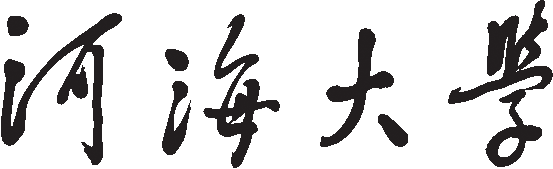 本科教学工作审核评估自评报告二○一六年十月目  录学校概况	11 定位与目标	41.1 办学定位	41.1.1 办学定位的确立	41.1.2 办学定位确立的依据	41.1.3 办学定位在发展规划中的体现	61.2 培养目标	61.2.1 人才培养理念	61.2.2 人才培养总目标及确定依据	71.2.3 专业培养目标、标准及确定依据	71.3 人才培养中心地位	81.3.1 人才培养中心地位的相关政策与措施	81.3.2 人才培养中心地位的体现与效果	91.3.3 学校领导对本科教学的重视情况	101.4 培养目标的适应度	111.5 问题分析	112 师资队伍	142.1 数量与结构	142.1.1 教师队伍的数量与结构	142.1.2教师队伍建设规划及发展态势	152.2 教育教学水平	162.2.1 专任教师的专业水平与教学能力	162.2.2 师德师风建设措施与效果	172.3 教师教学投入	182.3.1 教授、副教授为本科生上课情况	182.3.2 教师开展教学研究、参与教学改革与建设情况	182.4 教师发展与服务	192.4.1 提升教师教学能力和专业水平的政策措施	192.4.2 服务教师职业生涯发展的政策措施	202.5 师资队伍的保障度	212.6 问题分析	222.6.1 教师队伍总量和高层次人才数量需要增长	222.6.2 “重科研、轻教学”现象需要扭转	232.6.3 高水平教学名师和教学团队需要增加	253 教学资源	273.1 教学经费	273.1.1 教学经费投入及保障机制	273.1.2 本科教学经费年度变化情况	283.1.3 教学经费分配方式、比例及使用效益	283.2 教学设施	293.2.1 教学设施基本情况	293.2.2 教学科研设施的开放与利用	303.2.3 教学信息化条件及资源建设	303.3 专业设置与培养方案	303.3.1 专业建设规划与执行	303.3.2 专业设置与调整	313.3.3 优势专业与新专业建设	313.3.4 培养方案的制定、执行与调整	323.4 课程资源	333.4.1 课程建设规划与执行	333.4.2 课程数量、结构及优质课程资源建设	333.4.3 教材建设与选用	343.5 社会资源	343.5.1 合作办学的措施与效果	343.5.2 共建教学资源	353.5.3 社会捐赠	353.6 教学资源的保障度	363.7 问题分析	363.7.1 教学硬件条件需要加强	363.7.2 专业布局与课程资源需要优化	383.7.3 吸引、利用社会资源为人才培养服务的力度需要加强	394 培养过程	424.1 教学改革	424.1.1 教学改革的总体思路	424.1.2 教学改革的政策措施	434.1.3 人才培养模式改革	434.1.4 人才培养体制机制改革	454.1.5 教学及管理信息化建设	454.2 课堂教学	464.2.1 教学大纲的制订与执行	464.2.2 教学内容对人才培养目标的体现	464.2.3 科研转化教学	474.2.4 教师教学方法与学生学习方式	474.2.5 考试考核的方式方法及管理	484.3 实践教学	484.3.1 实践教学体系建设	484.3.2 实验教学和实验室开放	494.3.3 实习实训、毕业设计（论文）的落实及效果	504.3.4 体育教育	514.3.5 创新创业教育	524.4 第二课堂	534.4.1 第二课堂育人体系建设与保障措施	534.4.2 社团建设与校园文化、科技活动及育人效果	544.4.3 学生国内外交流学习	564.5 培养过程的有效度	574.6 问题分析	584.6.1 研究性教学方式改革需要深化	584.6.2 创新能力培养需要加强	604.6.3 国际交流能力培养需要强化	625 学生发展	645.1 招生与生源	645.1.1 招生举措	645.1.2 总体生源质量	655.1.3 各专业生源数量及特征	655.2 学生指导与服务	665.2.1 学生指导与服务的内容及效果	665.2.2 学生指导与服务的组织与条件保障	675.3 学风与学习效果	685.3.1 学风建设的措施与效果	685.3.2 学生学业成绩及综合素质表现	695.4 就业与发展	705.4.1 就业率	705.4.2 就业服务	705.4.3 就业质量及毕业生职业发展	715.5 学生发展满意度	725.6 问题分析	745.6.1 招生培养就业联动机制需要强化	745.6.2 学生创业系统化支持需要加强	765.6.3 “以学生为中心”的服务保障需要完善	776 质量保障	806.1 教学质量保障体系	806.1.1 教学质量标准建设	806.1.2 教学质量保障模式与体系结构	806.1.3 教学质量保障的组织与制度建设	816.1.4 教学质量管理队伍建设	826.2 质量监控	836.2.1 自我评估及质量监控的内容与方式	836.2.2 自我评估及质量监控的实施效果	846.3 质量信息及利用	856.3.1 教学基本状态数据库建设	856.3.2 质量信息的统计、分析、反馈机制	856.3.3 质量信息公开及年度质量报告	866.4 质量改进	866.4.1 质量改进的途径与方法	866.4.2 质量改进的效果与评价	866.5 质量保障的有效度	876.6 问题分析	896.6.1 教学质量保障队伍建设需要加强	896.6.2 基于“学习产出”的教学质量评价需要深化	906.6.3 教学质量的第三方评价力度需要强化	927 特色项目：服务国防战略需求，培育现代军事人才	947.1 学校军事人才培养历程	947.2 国防生培养举措和效果	947.2.1 秉承一个传统，高扬爱国主义旗帜	957.2.2 夯实两个阵地，建构“专业教育+军政素质”的培养模式	967.3 国防生培养的辐射效应	98学校概况河海大学是一所具有百年办学历史，以水利为特色、工科为主、多学科协调发展的教育部直属全国重点大学，是实施国家“211工程”重点建设、“国家优势学科创新平台”建设以及教育部批准设立研究生院的高校。一百年来，学校在治水兴邦的奋斗历程中发展壮大，被誉为“水利高层次人才培养的摇篮和水利科技创新的重要基地”。学校在南京市、常州市设有西康路校区、江宁校区和常州校区，校园占地总面积138.7万平方米，校舍建筑面积75.3万平方米，固定资产总值26.45亿元。图书馆、校园网络、体育设施和学生文化活动场所等条件优良。河海大学，源于1915年由近代著名教育家、实业家张謇创办的河海工程专门学校，是中国第一所培养水利人才的高等学府，开创了中国水利高等教育的先河。张闻天、沈泽民等无产阶级革命家曾在此求学，并从这里走上革命道路。1924年与东南大学工科合并成立河海工科大学，1927年先后并入第四中山大学、中央大学、南京大学。1952年，南京大学水利系与交通大学、同济大学、浙江大学等高校的水利系科以及华东水利专科学校组建华东水利学院，钱正英为首任院长。1960年，学校被中共中央认定为全国重点高校。1985年恢复传统校名“河海大学”，邓小平同志亲笔题写了校名。河海大学设有水文水资源学院、水利水电学院、港口海岸与近海工程学院、土木与交通学院、环境学院、能源与电气学院、计算机与信息学院、机电工程学院、物联网工程学院、力学与材料学院、地球科学与工程学院、海洋学院、理学院、商学院、企业管理学院、公共管理学院、法学院、马克思主义学院、外国语学院、体育系等20个专业院系和大禹学院（拔尖人才培养学院）、国际教育学院、远程与继续教育学院。截至2016年9月，共有本科生19860人，硕士研究生8237人，博士研究生2275人，外国留学生470人，夜大、函授生15191人。河海大学现有教职工3423名，专任教师2002名，具有高级职称的教师1174名。现有中国工程院院士2名，双聘院士16名。“中组部海外高层次人才引进计划(千人计划)”入选者13名，教育部“长江学者奖励计划”特聘教授7名、讲座教授1名，国家杰出青年科学基金获得者8名,国家优秀青年科学基金获得者3名，“国家级教学名师奖”获得者3名，国家级有突出贡献的中青年专家9名，“百千万人才工程”国家级人选11名，教育部“新世纪优秀人才支持计划”入选者23名，教育部科技委学部委员2名，江苏省有突出贡献中青年专家11名，“江苏省教学名师奖”获得者7名，入选江苏省“333高层次人才培养工程”、江苏省高校“青蓝工程”等省级人才计划培养对象逾300人次。国家自然科学基金委创新群体1个，“长江学者和创新团队发展计划”创新团队6支（含滚动支持1支），国家级教学团队2个，“江苏高等学校优秀科技创新团队”5个，江苏省哲学社会科学优秀创新团队1个，“青蓝工程”科技创新团队8个。河海大学是国家首批授权授予学士、硕士和博士学位的高校之一。2012年在教育部组织的学科评估中，学校水利工程学科排名第一。“工程学”和“环境/生态学”学科进入ESI世界排名前1%。拥有1个一级学科国家重点学科（水利工程），7个二级学科国家重点学科，2个二级学科国家重点学科培育点，10个一级学科省级重点学科，46个二级学科省级重点学科。拥有15个博士后流动站；12个一级学科博士点，66个二级学科博士点；35个一级学科硕士点，198个二级学科硕士点；11种硕士专业学位类别，其中工程硕士专业学位涉及19个工程领域；54个本科专业。河海大学坚持务实重行的教育传统，先后培养了近20万名毕业生。2005年时任国务院总理温家宝同志视察学校时指出，“分布在全国各地水利战线和水电战线的技术骨干，很多都是河海大学学生。新中国的水利和水电事业的发展，是同我们这里输送的大批的人才分不开的”。学校始终坚持本科教学的基础地位，大力推进本科教学工程，获国家级教学成果奖10项、省级教学成果奖65项，建有国家级实验教学示范中心3个，国家虚拟仿真实验教学中心1个，拥有国家级专业综合改革试点项目3个，国家级卓越工程师教育培养计划学科专业5个，国家特色专业建设点13个，国家精品视频公开课9门，国家精品资源共享课12门。多年来，毕业生就业率始终保持在95%以上。2013年，入选全国毕业生就业高校“50强”。研究生教育规模快速发展，人才培养模式改革不断深化，培养质量持续提高，专业学位研究生综合改革走在全国前列，获首届研究生教学成果奖一等奖。河海大学发挥多学科综合优势，面向国家重大工程关键技术问题，强化科研特色和提高集成创新能力，推进协同创新，服务国家经济建设和社会发展。拥有水文水资源与水利工程科学国家重点实验室和水资源高效利用与工程安全国家工程研究中心，7个国家级以及省部级重点实验室，13个国家级以及省部级工程研究中心，4个高等学校学科创新引智基地。紧密结合三峡、黄河小浪底、南水北调、西部水电开发等重大工程建设，承担了一大批国家层面重点、重大研究计划和重点、重大工程科研项目。2000年以来，获国家级科技成果奖38项，部省级科技成果奖637项。学校面向国家水安全和区域经济社会发展的战略需求，积极培育水安全与水科学国家级协同创新中心，立项建设江苏省高校协同创新中心4个。河海大学实施国际化发展战略，广泛开展国际交流与合作。是国家首批授权可授予外国留学生博士、硕士、学士学位的高校，已为100多个国家和地区培养了千余名博士、硕士与学士，与24个国家（地区）的54所大学和科研机构建立了校（所）际协作关系。学校主动融入国家“一带一路”战略，协同行业大型企业联合培养留学生，为国家水电走出去提供人才和智力支持。2015年，成功入选教育部“金砖国家网络大学”优先合作学科领域项目2个。河海大学围绕国家“双一流”建设战略，秉承“艰苦朴素,实事求是，严格要求，勇于探索”的校训，全面深化改革，强化内涵特色，力争早日建成“水利特色，世界一流”大学。1 定位与目标秉承百年办学的优良传统和经验，遵循高等教育发展规律，顺应国家和时代的要求，确定了当前和今后一段时期的办学指导思想：坚持社会主义办学方向，全面贯彻党的教育方针，把立德树人作为教育的根本任务；坚持以人才培养为核心，以学科建设为龙头，以高水平研究作支撑，深化国际合作与交流，全面持续地提高教学质量、学术水平和办学效益，培养德智体美全面发展，具有社会责任感、创新精神和实践能力的高素质人才；坚持以需求为导向，以协同创新为重点，构建开放式办学体系，服务经济社会的可持续发展；坚持以“水利特色、世界一流”为目标，以改革为动力，以现代治理结构作保障，努力建成具有国际影响力的高水平特色研究型大学。1.1 办学定位1.1.1 办学定位的确立以为国家培养高素质创新型人才为己任，以探索真理、服务国家、造福人类、引领科学技术进步为使命，以“水利特色、世界一流”为愿景。到2020年，建成高水平特色研究型大学，即建成世界一流水利学科，实现若干优势学科具有国内领先水平，各支撑及相关学科可持续发展，在人才培养、科学研究、社会服务和文化传承与创新等方面迈上新台阶。到2030年，建成具有国际影响力的高水平特色研究型大学，即建成若干世界一流学科，在国际上具有广泛影响力。到2050年，建成世界一流的特色研究型大学。以办优本科教育为立校之本，以办好研究生教育为强校之路，积极发展国际教育，适度发展继续教育。学科专业建设坚持以水利为特色、工科为主、理工结合、多学科协调发展。服务经济社会的可持续发展，立足行业，面向社会；立足国内，面向国际。1.1.2 办学定位确立的依据（1）百年发展的历史经验服务国家需求是百年发展的永恒主题。河海工程专门学校、河海工科大学时期，针对国家频繁发生的水旱灾害，致力于培养水利专门人才，对我国现代水利建设及科学研究事业起到开拓和推动作用。华东水利学院时期，作为新中国第一所水利学科门类齐全的高等院校，满足了大规模水利建设对人才的急需，为新中国水利水电建设做出了卓越贡献。河海大学时期，以水利事业发展需求为导向，不断优化学科专业布局，成为水利高层次创新人才培养的摇篮和水利科技创新的重要基地。顺应时代要求是百年发展的不竭动力。学校创建于实业救国、教育救国的思潮中，为中国水利高等教育和水利科技事业的兴盛奠定了基石。学校新生于新中国成立之初的全国院系调整，成为水利学科专业设置齐全、综合实力强的单科性院校。改革开放后，学校结合大江大河的开发治理，以及水资源高效利用、节约、保护与优化配置的需要，形成以水利为特色、工科为主、多学科协调发展的框架。世纪之交，学校顺应高等教育大发展的时代要求，持续扩大办学规模，提升办学层次。2010年，学校顺应内涵发展、提升质量的时代要求，适时提出建设高水平特色研究型大学的奋斗目标。坚持特色发展是百年发展的核心战略。学校成立以来，迭经变更，发展至今，皆与中国水利事业的发展密切相关。可以说，河海大学因水而生、缘水而为、顺水而长。百年来，水利特色和优势成为学校享誉中外的标志。学校把特色办学理念贯穿于改革发展的实践中，以水利及其相关领域的人才培养和科学研究的需求为牵引来构筑特色和优势，以特色和优势学科率先发展带动相关学科共同发展，取得了丰硕成果，不断增强了发展的核心竞争力。（2）当前面临的发展机遇党的十八大以来，习近平总书记多次就治水兴水发表重要论述，形成了新时期我国治水兴水的重要战略思想，为我国水利事业和学校事业发展指明了方向。党的十八大提出建设海洋强国，开启中国加速向海洋进军的征程；提出建设美丽中国，把生态文明建设放在突出地位，实现中华民族永续发展。习近平总书记提出建设“新丝绸之路经济带”和“21世纪海上丝绸之路”的战略构想，加快了中国水电走出去的步伐。国家这一系列战略举措的提出，为学校事业发展提供了广阔的平台。党的十八大报告提出了“深化教育领域综合改革”的总体要求，党的十八届三中全会明确了高等教育改革的攻坚方向和重点举措。以立德树人、提升质量为宗旨的高等教育综合改革，为学校事业发展注入了强大的动力。（3）师生校友的广泛共识经过“十一五”、“十二五”持续深入的综合改革与发展实践，学校建设高水平特色研究型大学的发展格局基本形成。办学定位与目标在全校师生员工与校友中达成共识，并写入章程与规划。第十二次党代会报告、章程以及3个五年规划等纲领性文件，均经过专家咨询论证会及校学术委员会咨询会，民主党派、党政管理部门、学院、离退休干部和教师座谈会，战略研讨会，校友征询信等过程。1.1.3 办学定位在发展规划中的体现《河海大学“十二五”事业发展总体规划》明确规定：全面贯彻落实学校第十二次党代会精神，围绕高水平特色研究型大学的建设目标，坚持“特色强校、和谐兴校、质量立校、人才名校、环境美校、道德荣校”，实施“特色、改革、开放、和谐”战略，全面提高人才培养质量、科学研究水平和社会服务能力，实现科学发展与跨越发展。到2015年建校100周年时，形成高水平特色研究型大学发展格局。具体地说，努力实现水利学科在国际上具有广泛影响，若干优势学科在国内达到一流，围绕学校特色的支撑及相关学科发展更加协调，整体办学实力位居行业特色大学前列。《河海大学“十三五”事业发展总体规划》明确规定：全力推进世界一流大学和一流学科建设，主动顺应传统水利向现代水利转变、探索水利向水拓展、推进河向海延伸、加快国内向国际迈进，确保如期建成具有世界一流水利学科的高水平特色研究型大学，促进学校各方面工作实现新跨越。到2020年，建成高水平特色研究型大学，即建成世界一流水利学科，实现若干优势学科具有国内领先水平，各支撑及相关学科可持续发展，学校在人才培养、科学研究、社会服务和文化传承与创新等方面迈上新台阶。1.2 培养目标1.2.1 人才培养理念秉承建校之初的教育方针：“注重学生道德思想，以养成高尚之人格；注重学生身体之健康，以养成勤勉耐劳之习惯；教授河海工程必需之学理技术，注重自学辅导、实地练习，以养成切实应用之知识”，恪守“艰苦朴素、实事求是、严格要求、勇于探索”的校训精神，发扬“基础宽、重实践、学风好、品德优”的育人传统，践行“致高、致用、致远”的教育理念。“致高、致用、致远”是对学校传统的继承与发展。致高就要使学生养成高尚的道德品格和人文精神；致用就是要使学生获得可用的知识、技能和科学精神；致远就是要使学生获得终身可持续发展的条件和能力。1.2.2 人才培养总目标及确定依据（1）人才培养总目标把立德树人作为教育的根本任务，着力提高学生的社会责任感、创新精神、实践能力，培养具有全球视野、中国灵魂、河海特质的一流人才。其内涵为：全球视野：具有全球意识，知晓国际规则，具备跨文化交流、参与国际合作与竞争的能力。中国灵魂：具有爱国精神、高度社会责任感和历史使命感。河海特质：“基础宽、重实践、学风好、品德优”，有较高的学术素养和人文情怀，具备可持续发展能力。（2）确定依据基于党和国家的教育方针。《中华人民共和国高等教育法》明确规定，高等教育必须“为社会主义现代化建设服务、为人民服务，与生产劳动和社会实践相结合，使受教育者成为德、智、体、美等方面全面发展的社会主义建设者和接班人”。《国家中长期教育改革和发展规划纲要（2010-2020年）》进一步提出了 “高等教育的任务是培养具有社会责任感、创新精神和实践能力的高级专门人才”。基于学校办学定位、传统与优势。《河海大学章程》提出了以为国家培养高素质创新型人才为己任。基于学校对本科人才的培养要求。《河海大学本科人才培养方案（2016版）修订工作指导意见》，明确提出本科人才培养目标。1.2.3 专业培养目标、标准及确定依据（1）专业培养目标专业培养目标的基本要求是：培养具有扎实知识基础、优良专业技能、宽广国际视野、深厚人文素养的高级专门人才；学生毕业后5年左右在生产、建设、管理一线从事综合性强的技术或管理工作，利用已具备的知识、能力与素质解决工作中的实际问题；具有高尚的职业道德、社会责任感及终身学习的能力。以通过国家工程教育专业认证的水文与水资源工程专业为例，该专业培养目标是：致力于培养具有深厚的人文素养、扎实的知识基础、优良的创新能力、宽广的国际视野的水文与水资源工程专业高级专门人才。学生具有高尚的职业道德和社会责任感，毕业后5年左右，能够在水利、水务、能源、交通、城市建设、环境保护、国土资源、教育等部门胜任水文、水资源、水环境和水生态方面的勘测、评价、规划、设计、预测预报和管理等生产实践或教学科研等工作；具备工程师或与之相当的专业技术能力；能够通过继续教育或其他终身学习渠道增长知识和提升能力，为国内外水利及相关事业服务。（2）专业培养标准专业培养标准含知识、能力、素质三大方面。要求学生具备本专业所必需的学科基础知识、专业基础知识；培养学生针对本专业的问题分析能力、设计开发能力、研究探索能力；提升学生社会责任与思想道德、人文素养与艺术修养、身体素质与心理素养、人际交往与团队合作、组织管理与执行能力、国际交流与国际视野、终身学习与适应发展七大综合素质。“卓越工程师教育培养计划”专业，均按照教育部、中国工程院颁布的“卓越工程师教育培养计划”本科工程型人才培养通用标准和行业标准制定人才培养方案。（3）确定依据基本依据：教育部高教司印发的《普通高等学校本科专业目录和专业介绍（2012年）》，学校人才培养总目标，专业人才需求的社会调查，专业的办学传统、特色和现实条件。主要参考依据：教育部高等学校各专业教学指导委员会制定的本科专业规范和质量标准，国内外权威行业协会制定的有关高等工程教育专业认证标准和补充标准，以及国家人社部等部委颁发的有关工程师执业资格认证标准和基本内涵。1.3 人才培养中心地位1.3.1 人才培养中心地位的相关政策与措施不断加强顶层设计和政策指导激励，从目标设定、方向把握上明确人才培养中心地位并固化为制度体系。在第十二次党代会报告中明确“坚持以人才培养为中心，以教学质量为生命线，以学生为本”；在《河海大学章程》总则部分，强调“以为国家培养高素质创新型人才为己任”，“把立德树人作为教育的根本任务”。将综合改革作为不断提高教育教学质量的重要抓手，把“立德树人，创新模式，建设具有河海特色的人才培养体系”列为《河海大学教育综合改革方案》首要改革任务，并提出调整学科专业设置、创新课程教学等八项具体举措。通过各种激励机制引导教师把主要精力投入教学工作，制定了《河海大学教学奖励办法》（河海校科教〔2016〕15号）、《河海大学本科人才培养方案（2016版）修订工作指导意见》（河海校政〔2015〕129号）、《河海大学本科教育教学改革实施意见》（河海校政〔2015〕15号）、《河海大学教师讲课竞赛实施办法》（河海校科教〔2012〕1号）等一系列文件。建立了教育教学质量工作责任制，明确学校党政一把手为第一责任人。将本科教学工作量、教改研究、教学成果等指标纳入专业技术职务评聘、岗位聘任和年度考核等，实行教学质量考核一票否决制。设立了“严恺教育奖”、“徐芝纶教学奖”和“徐芝纶教材奖”，鼓励教师献身教育事业，严以执教，为人师表，编写高质量教材，为培养人才做贡献。实施全员讲课竞赛，竞赛成绩与职称晋升刚性挂钩。在专业技术职务评审中向基础课教师倾斜，鼓励广大教师投身于基础课教学和教学研究及建设。在院系岗位津贴总额的分配上，统筹考虑不同学科以及公共基础课教学的特点。1.3.2 人才培养中心地位的体现与效果百年使命彰显中心地位。培养能够担当时代和社会发展责任的高级人才，始终是百年河海不变的使命和追求。1915年，以“治水导淮，储才为要”为宗旨，创建河海工程专门学校，成为中国历史上第一所培养水利专门人才的高等学府。建校之初确定的三条教育方针，不仅是当时各项工作的依据和准绳，更是传承百年的文化瑰宝，彰显着百年育人的中心地位。1952年，顺应大规模水利建设对人才的需求，组建华东水利学院，汇聚一大批全国知名水利专家，引领新中国水利学科专业建设，成为水利行业人才培养的摇篮。1985年，顺应水利建设事业对人才多样化的需求，恢复传统校名，从单科向多科发展，研究生教育迅速发展，为培养高层次水利人才夯实基础。进入新世纪，学校将水利人才作为支撑水利事业发展的第一资源，以学科专业建设为龙头，以高水平研究作保障，全面持续提升人才培养质量。当前，学校坚定以“立德树人，提升质量”为改革宗旨，致力于培养“知识与能力兼备、智商与情商兼备、素质与作风兼备”的创新型人才。优质资源保障中心地位。坚持“优质资源向学生倾斜、向教育教学一线倾斜”的原则，优先保证教学投入。优先安排教学基础设施和实践教学条件建设经费，2013-2015年，每年增加投入1500万元以上，构建以水利土木优势学科为特色，多学科协调发展，教学科研并重，多层次、开放性的实验室格局，实验教学条件得到明显改善。加大经费与资源投入，持续推进教师教学发展，积极引导、资助教师从事教改项目的实践与研究，推进教学内容和课程体系改革，提高教学能力。高度重视学生创新精神和实践能力的培养，不断增加学生实践实习经费、课外科技活动经费和创新实验室建设经费，2014年生均实习费用较2013年提高10%。大力开展网络教学资源建设工作，搭建涵盖13个学科门类、1.5万门课程、100万种电子书、10万集学术视频、200万篇文档资料的学习平台，有效拓展学生自主学习渠道。协同育人实现中心地位。基本形成了科研促进教学、管理服务教学、后勤支撑教学的协同育人体系。依托学科雄厚的师资力量、先进的实验条件和丰硕的科研成果，积极推进专业建设和课程建设；鼓励教师开展研究型教学与案例教学，将科研成果融入教学；推进科研资源向本科生开放，让更多本科生更早地进入科研团队；探索建立“科研教学一体化团队”，将教师的科研项目与学生的创新训练项目、毕业设计、毕业论文有机结合，实现教学与科研的良性互动。学校历来强调管理要紧密围绕教学，并要求各个职能部门必须有思路、出措施、讲成效，真正把管理服务教学落到实处。比如宣传部积极开辟人才培养的舆论阵地，人事处积极实施各类教师发展计划，广大中层干部深入课堂听课等。本着“立足实际，讲究质量，师生满意”的原则，围绕人才培养和师生需求开展后勤服务，为人才培养工作提供支撑。学校每年年底组织师生对职能部门进行满意度测评，并将测评结果纳入年终考核。优良教风体现中心地位。在百年办学历程中，严恺院士、徐芝纶院士等名师大家身体力行，以高尚的人格品德、严谨的治学精神、高深的学术造诣、精湛的教学艺术，铸就了良好的教师风范，并代代相传。今天，广大教师传承并发扬严恺院士、徐芝纶院士等名师大家的优良传统，恪守师德，孜孜以求，不断精进教学。教授、副教授主动承担本科教学工作，积极适应教学改革面临的新情况、新要求，不断提高本科教学质量。青年教师虚心学习，勇于实践，积极上进，不断提高教学水平。近年来，涌现了一批以国家级教学名师、国家级教学团队、全国优秀教师为代表的先进典型，形成了老中青三代“传帮带”的良好局面。1.3.3 学校领导对本科教学的重视情况学校领导班子高度重视本科教学，始终将促进学生成长成才作为研究、部署和推进各项具体工作的出发点和落脚点。党委常委会、校务会每年均至少2次专题研究本科教学工作；成立了本科教学工作委员会，每年召开全校性教育教学工作会议，着力解决人才培养和教育教学改革中的重点难点问题，提出深化改革的思路和提升质量的举措；每2周召开一次学生工作例会、每3周召开一次教学工作例会，具体贯彻落实年度计划，及时沟通处理日常工作。学校领导班子成员注重教学理论研究，经常深入教学第一线，通过听课、座谈、实地调研、参加毕业设计（论文）答辩等方式掌握本科教学工作现状，倾听广大师生的意见和建议。2014年以来，校领导累计听课80次。1.4 培养目标的适应度人才培养总目标与办学定位和发展愿景、办学传统和文化积淀、国家对学校的要求、行业和社会对学校的需求相适应，主要体现在：传承了办学传统和文化积淀。从“爱国爱水，务实重行”的校风，到“艰苦朴素，实事求是，严格要求，勇于探索”的校训，再到“献身、求实、负责”的报国精神，孕育了河海人河润万物的奉献精神，海纳百川的博大胸怀，精研求真的学术风格，务实重行的教育传统，沉淀形成了优良的办学传统、深厚的文化底蕴和独特的人文精神。这些办学传统和文化品牌，是河海学生的外在表征和内在品格。全国政协原副主席钱正英对我校学生做出高度评价：“基础宽、重实践、学风好、品德优”。体现了办学定位的核心要求。“水利特色、世界一流”的发展愿景，依托于全球视野的创新型人才。世界一流特色研究型大学的奋斗目标，赋予人才培养新的内涵，在保持原有育人传统的基础上，注重培养学生的全球视野和创新能力。 反映了对社会责任的担当。一百年来，学校肩负兴学育才、治水兴邦的使命担当。从早期的“红帽子”大学，走出张闻天、沈泽民等革命家，到新中国水利创新人才的摇篮，培养出陆佑楣、张基尧等治水良才，始终弘扬“爱国爱水”的民族精神，倡导“我饮河海一滴水，我献祖国一生情”的学子情怀，为培养学生的爱国精神、社会责任感和历史使命感提供了良好的氛围。契合了行业和社会对人才的需求。学校充分考虑自身学科优势和未来发展的需要，合理进行专业布局，使人才培养能满足国家战略与经济社会的发展需要。不断拓展社会服务的方式方法，进一步深化政产学研合作，推进校企联合培养人才，持续为行业和地区发展提供强有力的科技、智力和文化支撑。1.5 问题分析学校在学习党和国家最新要求、总结百年办学经验和分析社会发展需求的基础上，确立的办学定位和培养目标，得到师生校友的广泛认同，为进一步推进内涵建设和特色发展指明了方向。但围绕办学定位和培养目标的改革需要不断深化，主要表现在：围绕高水平特色研究型大学的建设目标，支撑一流大学和一流学科建设的学科结构尚需优化，促进高层次拔尖创新人才脱颖而出的人才机制有待健全，筹措办学资源的渠道亟待拓展。围绕致高、致用、致远的教育理念，“知识与能力并举，实践与创新并举，国内与国际并举”的教育教学改革需要不断深化。原因分析：（1）学校长期隶属水电部和水利部，紧密围绕水利事业需要办学，形成传统的水利特色和优势。同时，资源配置、政策支持受到马太效应影响，往往多者更多，优者更优，使水利学科专业忽略发展中存在的问题，失去主动谋求发展的动力；其他专业较少获得跨越发展的机遇，影响了学科专业的均衡发展。近年来，学校突破传统学科局限，积极拓展新的学科领域，发展新的学科方向，然而新的学科专业特色还在不断探寻和凝练中。（2）学校于2000年由水利部转为教育部管理，与水利行业的关系发生了重要变化，失去了水利部的直接关心和支持。同时，学校应对外部环境变化的主动意识和有效举措不够，习惯于传统模式下的被动运转。因此，在现有的社会评价体系下，与综合性大学面临着同等竞争，资源劣势较为明显。（3）学校长期注重培养学生的高尚品格、科学精神、实践能力和健康体魄，形成“基础宽、重实践、学风好、品德优”的育人品牌。近年来，学校在实施国际化战略的进程中，适时提出全球视野的培养目标，但与之配套的改革措施尚在探索之中，培养效果尚未显现。改进措施：（1）进一步优化学科布局。探索水利向水拓展，丰富水利学科内涵，提升水利学科的活力和竞争力；推进河向海延伸，加快发展海洋学科，打造出学校新的特色和优势；土木工程、环境科学与工程、力学、工商管理等传统优势学科，进一步增强学科的主流特征与独特竞争力，尽快达到国内领先水平；支持发展新能源、新材料、信息等领域的新兴学科，协同优势学科服务国家重点战略，尽快形成比较优势；加强理科、人文学科与优势学科的交叉融合，自身寻求重点突破，强化对优势学科的支撑作用；加快国内向国际迈进，通过国际合作办学拓展学科专业增长点。（2）全面深化综合改革。坚持质量立校，把提高教育教学质量作为学校改革发展的优先地位与核心任务，创新人才培养模式，深化教育教学改革，在保持传统特色的基础上形成新的亮点。以更大的勇气和智慧，创新人才引进的机制，冲破目前人才引进工作的瓶颈，在人才争夺空前激烈的背景下抢抓发展先机；完善人才结构，形成发展梯队，创造青年才俊脱颖而出、领军人才施展才干的制度环境和工作条件。（3）大力优化发展环境。推进教育部与水利部、交通运输部、国土资源部、国家海洋局、国家气象局、海军、江苏省共建学校，争取良好的发展环境；大力推进校地合作，服务地方转型发展，打造新亮点，提升美誉度；整合利用好校友资源，完善合作发展机制。2 师资队伍教育大计，教师为本。学校紧密围绕办学定位与人才培养目标，科学制订教师队伍建设规划，深入实施人才强校战略，着力打造有理想信念、有道德情操、有扎实学识、有仁爱之心的教师队伍。持续加大人才引进力度，促进教师总量稳步增长，队伍结构不断优化。深入推进教师能力的发展与服务，成立教师发展中心，促进教师专业能力和教学水平的不断提升。持续深化人事制度改革，激发教师提升教学质量。建设了一支结构日趋合理、教育教学水平较高的师资队伍，满足了本科教育教学的需要，保障了人才培养质量的提高。2.1 数量与结构2.1.1 教师队伍的数量与结构（1）教师规模现有专任教师2002名，外聘教师493人，折合教师数2249人。现有本科生19860人，硕士研究生8237人，博士研究生2275人，留学生470人，夜大、函授生15191人，全日制在校生数30842人，折合学生数40377人，生师比为17.96∶1，教师规模能较好地满足人才培养的需求。随着新增教师数的增加，生师比将逐步下降。（2）专任教师结构职称结构：专任教师中高级职称1174人（其中正高413人），高级职称占比为58.6%，其中正高20.6%、副高38%；中级职称及以下占比为38.5%（见表2.1）。表2.1  专任教师职称结构年龄结构：35岁及以下专任教师672人，占比为33.6%，36岁至45岁专任教师747人，占比为37.3%（见表2.2）。表2.2  专任教师年龄结构学历、学位结构：具有博士学位的专任教师1398人，占比为69.8%。重点建设学科中具有博士学位的专任教师占比为88%（见表2.3）。表2.3  专任教师学位结构学缘结构：具有外校学缘的专任教师1422人，占比为71%，其中具有海外教育学历背景的人数149人，占比为7.4%。（3）实验系列人员数量与结构现有实验系列人员203人，其中，高级职称74人，占比为36.5%；中级职称108人，占比为53.2%；初级及以下职称21人，占比为10.3%。35岁及以下57人，占比为28.1%；36岁至45岁55人，占比为27.1%；46岁至55岁83人，占比为40.9%；56岁以上8人，占比为3.9%。具有硕士、博士学位的96人，占比为47.43%。（4）外籍教师情况外籍教师人数不断增加，目前正式在聘外籍专家41名。 2.1.2教师队伍建设规划及发展态势（1）建设规划学校“十二五”事业发展总体规划及学科与队伍建设专项规划中，明确了师资队伍建设的发展思路与目标，制定了队伍总数、博士比、高层次人才数和高水平团队数等建设指标。为了落实好“十二五”规划，每个聘期和每年度均制定聘期目标和年度目标，各院系根据学校的总体目标，按“目标明确、规划到人”的要求，结合学科、专业、课程等确定具体的师资队伍建设目标，并于年底由学校统一进行目标考核，确保师资队伍建设工作落实到位。“十二五”期间师资队伍建设主要指标完成情况见表2.4。表2.4  “十二五”师资队伍建设主要指标完成情况在“十三五”规划中，总体规划至2020年，打造一支以10名学术顶尖人才为领衔、30名学科领军人物为核心和100名优秀创新人才为支撑的高水平师资队伍，专任教师总数达到2200人，具有博士学位教师比例达75%以上，出国进修教师数每年不少于70人次，从世界知名高校（前200名）引进高层次人才70名以上。（2）发展态势学校一手抓人才引进，一手抓人才培养，不断提升师资队伍整体素质和水平。在引进方面，坚持高标准引进海内外人才，按“三三制”（成熟型人才、海外学历获得者、国内毕业生）的结构要求，每年引进专任教师100人以上。创新人才引进方式，在海洋学院、国家重点实验室等部门设立人员引进“绿色通道”和“人才特区”；加强“柔性引进”，通过双聘、特聘、兼职等多种用人模式充实高水平师资队伍，近几年“柔性引进”人才100余人，其中，聘请16名院士为我校“双聘院士”，聘用兼职教授88人。在培养方面，坚持高端引领，实施领军人才计划、青年教授培养计划、优秀创新人才支持计划、河海学者计划；坚持团队培育，实施“团队计划”，科研团队与教学团队建设并举，确保教学团队结构合理、教学优良。2.2 教育教学水平2.2.1 专任教师的专业水平与教学能力拥有国家自然科学基金委创新群体1支，“长江学者和创新团队发展计划”创新团队6支（含滚动支持1支），江苏高等学校优秀科技创新团队5支，江苏省“双创团队”3支，江苏省“青蓝工程”科技创新团队8支，江苏高等学校哲学社会科学优秀创新团队1支；现有中国工程院院士2名，中组部“海外高层次人才引进计划（千人计划）”入选者13名，教育部“长江学者奖励计划”特聘教授7名、讲座教授1名，国家杰出青年科学基金获得者8名，国家优秀青年科学基金获得者3名，国家“百千万人才工程”人选者11名，“国家特支计划”青年拔尖人才1名，教育部“新世纪优秀人才支持计划”入选者23名，科技部“创新人才推进计划”中青年科技创新领军人才3名，江苏“双创计划”人才6名，江苏特聘教授13名，入选江苏省“333工程”、江苏省“青蓝工程”等人才计划人员逾300人次。现有国家级教学名师3人，江苏省教学名师7人；国家级教学团队2支，江苏省教学团队1支。近三年来，累计55名教师在国家级、省级教学竞赛及各类行业类教学竞赛中获奖，其中沈扬教授荣获全国高校青年教师教学竞赛一等奖。教师积极参与教学研究与改革，共获国家级教学成果奖10项，省级教学成果奖65项，表彰校级教学成果奖300余项。实验教师专业水平和教学能力较高。实验教师积极参与科研项目，将科研成果及时转化为教学内容。以力学实验中心为例，该中心承担教学改革及研究项目共8项，承担科学研究项目58项，中心人员发表科学研究论文131篇。力材院教师开发的循环型渗透、非圆截面直杆扭转等实验装置获高校自制教学仪器成果奖，水电院教师开发的水击实验、调压室实验等具有国内领先水平的。实验教学依托国家级科技平台，培育大学生创新实验项目。近三年来，物理实验中心指导学生获得44项成果，其中获省部级及以上相关奖项22项，获得专利5项；支撑“大学生实践创新训练项目”19项，其中国家级7项、省级2项。教师整体教学水平较高，2015-2016学年学生网上评教结果为90分及以上的比例占90.34%。2.2.2 师德师风建设措施与效果（1）建设措施加强学风制度建设。制定《关于建立健全师德师风建设长效机制的实施意见》，修订《河海大学学风建设实施细则》、《河海大学教职工学术道德规范》等文件。开设师德专题教育。把教书育人、讲课纪律、学术道德和规范作为新教师入职培训、骨干教师培养、领军人才培养等工作的重要内容，师德教育贯穿教师职业生涯发展始终。选树和宣传师德典型。传承与弘扬严恺院士、徐芝纶院士、刘光文教授等为人为学为师的崇高风范，宣传彭世彰教授、朱岳明教授等优秀教师的先进典型事迹，形成崇尚师德、争创典型的良好舆论氛围，以榜样的力量鼓舞人。优化监督评价。注重学校、教师、学生等多方参与，综合采用个人自评、学生测评、同事互评、单位考评等评价方式。加强师德师风建设督导，充分发挥教职工代表大会、工会、学术委员会等组织在师德建设中的作用。把师德表现作为教师资格认定、人才计划选拔、职称评审、岗位聘用、评奖评优的重要依据，实行“师德一票否决”制。（2）建设效果完善了学风建设责任体系与监督机制，形成了比学赶超的优良师德文化氛围，教师教风学风端正，优良校风不断升华。2015年，被中央精神文明建设指导委员会授予第四届全国文明单位荣誉称号。近年来，学校涌现出一批先进集体和个人典型，如水文水资源国家重点实验室被评为全国教育系统先进集体，环境学院被评为江苏省高校先进基层党组织；彭世彰教授荣获全国模范教师、江苏省高等学校优秀共产党员称号，李凌、顾冲时、沈扬荣获江苏省五一劳动奖章，王沛芳被评为江苏省十大杰出青年，王永芝、陈喜被评为江苏省优秀教育工作者，王慧敏被评为全国巾帼建功标兵，王沛芳、王媛、金华被评为江苏省五一巾帼标兵，王沛芳、郑金海、陈新芳获得江苏省优秀共产党员标兵荣誉称号。其中，彭世彰教授忠诚于党和人民的教育事业，累倒在三尺讲台上的先进事迹在校内外广泛流传，教育部、江苏省委作出批示，号召宣传好、学习好彭世彰同志先进事迹。2.3 教师教学投入2.3.1 教授、副教授为本科生上课情况学校把教授、副教授上课作为一项基本制度，要求专任教师中教授、副教授必须为本科生上课。2015-2016学年，共开设5992门次课程，其中教授、副教授授课3040门次，占比为50.74%。教授上课率为82.9%。绝大部分教授、副教授参与指导学生的实习、毕业设计、毕业论文以及大学生创新训练项目等实践教学，占指导教师总数的三分之二以上，保证了实践教学的专业水平和教学质量。积极推进导师制，鼓励本科生进入教授、副教授的科研团队，如土木院为大三、大四学业成绩良好及以上学生配备导师（学生受益面约为45%），教授、副教授导师占导师总数比例为83%；商学院为全体学生配备导师，教授、副教授导师占导师总数比例为57%。2.3.2 教师开展教学研究、参与教学改革与建设情况通过给予政策奖励与经费支持，激励广大教师参与教学研究和教学改革工作。“十二五”以来，教师参与专业、课程、教材改革与建设2470余人次。现有13个国家特色专业建设点、3个国家专业综合改革试点、9个江苏省重点专业（类）、5个江苏省品牌专业、9门国家精品视频公开课、12门国家精品资源共享课、1243门校级各类课程、13部国家级规划教材、21部江苏省重点立项教材、102部校级建设教材等。积极引导教授带头参与本科教学改革，如2012年起开设新生研讨课，推动知名教授上讲台，每年均有近百位教授与大一新生零距离接触。在“互联网+”趋势下，2014年推出“河海课堂在线”，已有87位教授率先开展网络教学改革。积极引导教师理论联系实践，根据当前教学改革面临的新情况和新要求，着力研究和解决高等教育教学改革与创新型人才培养中的重点和难点问题，培育出一批优秀教学成果，充分发挥了引领示范作用。荣获国家教学成果奖10项、省级教学成果奖65项、校级教学成果奖365项。2.4 教师发展与服务2.4.1 提升教师教学能力和专业水平的政策措施加强教学团队建设。规范课程负责人的权、责、利，发挥系级层面的教学组织作用。推进核心课程首席教授负责制，积极培育教学名师。以国家级教学团队（2支）和省级教学团队（1支）为示范，强化院级教学团队建设。成立教师发展中心。实施“教师教学能力提升工程”，规定“45岁以下中青年教师，至少经过教师发展中心培训一次，否则不得晋升高一级职称”。针对不同阶段教师，开设“新教师研习营”、“教学加油站”、“名师成长苑”培训项目，为培养对象配备教学导师。近三年来，教师发展中心举办岗前试讲（338名教师）、教学午餐会（49次）、教学沙龙（10次）、教学讲座（31期）、教学公开示范课（161次）、教学工作坊（45次）等各类教学研讨培训活动。实施“互联网+教师教学培训”模式，构建“河海大学教师在线学习中心”网络平台。支持教师外出交流研讨。重视实验教师教学技能与水平提升。安排部分实验教师深入企业、事业单位锻炼，参加社会实践。邀请企业、事业单位专家，有计划地为实验任课老师举行各种实务讲座与培训。实施全员讲课竞赛制度。竞赛结果与职称晋升刚性挂钩，规定“晋升副教授、教授职称的教师，必须参加讲课竞赛并获奖”。提高竞赛奖励标准，一等奖奖金1万元。获奖有效期为五年，鼓励教师持续提升教学水平。近三年来，累计参赛教师663名，其中获一等奖61名，二等奖121名，三等奖171名。同时鼓励教师参加各类校外讲课竞赛，给予国家级一等奖获得者奖励5万元。加强评奖评优。评选优秀主讲教师（130名），资助优秀主讲教师配备助教，汇编《优秀主讲教师教学经验荟萃》等学习资料。通过严恺教育奖（48名）、徐芝纶教学奖（36名）、宝钢教育奖优秀教师奖（39名，赵振兴教授和武清玺教授荣获优秀教师特等奖）、省级教学名师（7名）、国家级教学名师（3名）等推荐评选工作，树立典型、引领示范，带动更多教师提升教学能力。2.4.2 服务教师职业生涯发展的政策措施构建人才分层培养体系。实施“领军人才培养支持计划”，加快铸就高层次领军人才，选拔5名领军人才。实施“青年教授”计划，加快培育青年拔尖人才，选拔6批34名“青年教授”。实施“优秀创新人才支持计划”，加快培养中青年学术带头人，选拔3批108名优秀创新人才。科学构建教师分层培养体系的做法入选“2013年度教育系统干部人事人才工作创新案例”。提升师资国际化水平。加强政策引导，在职称评审和考评、校内人才计划选拔等方面明确提出海外研修经历的要求。拓展出国进修渠道，统筹国家公派、国家和学校合作派遣、江苏省公派计划及学校公派计划，实施MBA教师和外语教师出国专门项目。加强管理与考核，修订《河海大学出国（境）管理办法》，开展对留学人员的跟踪管理和回国考核，及时组织回国教师召开学术交流会、座谈会，增强教师出国研修效益。近几年出国人员比例稳定增加，2013-2015年共有220名教师进行半年以上出国研修，具有一年以上出国研修经历的教师比例上升至35%，教师国际化水平不断提升。鼓励青年教师加强实践锻炼。出台《河海大学挂职干部管理办法》，实施国家部委援疆援藏行动计划、江苏“科技镇长团”项目、“教授博士柔性进企业”活动、行业部门定向挂职计划等，积极鼓励和支持青年教师深入实践一线锻炼，加快提升专业素养和业务水平。近三年来，共有60名青年教师脱产深入企业和科研院所实践锻炼。引导青年教师在职攻读博士学位。重点提高国家、省、校三级重点学科及高水平师资紧缺学科在职青年教师的学历学位层次，支持青年教师攻读海内外重点大学博士学位，鼓励青年教师到国外名牌大学学习深造，到名校名学科师从名师进行博士后研究。近三年来，新增34名教师攻读博士学位。推进人事分配和聘用制度改革。实施分类管理，按教学科研型、教学为主类型各有侧重地制定职称条件、晋级条件、岗位任务，激励不同系列的教师加快产出高质量的成果。从2015年起，对引进的高层次人才实行“6年内未能受聘至副高级专业技术岗位的，聘用期满不再续聘”的“非升即走”政策。改革分配制度，建立以绩效为导向的竞争激励机制，出台《校内津贴分配方案调整办法》，修订《河海大学教学奖励办法》、《河海大学科技奖励办法》等，设立高层次拔尖人才专项津贴，激励人才成长。2.5 师资队伍的保障度学校不断加强师资队伍建设，专任教师数量持续增加，教师规模能较好地满足人才培养的需求。整体学历结构不断优化，“十二五”期间专任教师具有博士学位比例明显提升。老中青结合，中青年教师成为教学、科研和学科建设的主要力量。学缘分布趋势良好，具有外校学缘的教师特别是具有国外知名大学学历的教师比例不断提高。聘请493名国内外著名学者及各领域专家为河海学者、特聘教授、兼职教授、基地导师，承担本科生部分实践背景较强的课程，提高了实践教学水平。从教师招聘准入、岗位设置、分类管理、职务晋升、目标考核、优秀人才培养选拔推荐、杰出人才计划等方面，推出了一系列改革措施，建立了重绩效、重贡献，向本科教学一线等重点岗位倾斜的分配制度，确保教师将主要精力投入本科教学工作中。机电学院廖华丽、周军老师倾心本科教学，创建河海大学“e龙队”，在100多场国内外机器人比赛中，获得世界冠军2项、亚军5项，国内冠军近50项，培养出50多名优秀学子，受到中央电视台、《中国教育报》、《中国青年报》、《中国水利报》等新闻媒体的广泛报道。加强教师发展中心建设，特别重视青年教师教学能力发展，为其提供专业、优质服务，初步实现了教师教学能力发展和培养的组织化、系统化和全程化。通过分层培养、分类培训、讲课竞赛、实践锻炼、出国进修、以评促进等多种措施，青年教师的专业能力和教学水平明显提升。例如，近年引进的土木院青年教师喻君、高磊把科研融入本科教学，指导的学生团队在2016年美国土木工程大学生竞赛太平洋赛区比赛中分别获得钢桥竞赛综合第三名、展示第一名、轻量第二名、性能第三名、经济第三名、施工速度第三名和岩土竞赛综合第五名的优异成绩。留学归国青年教师周妍黎指导工艺设计专业学生在2016年获得素有国际设计界“奥斯卡”之称的红点设计大奖和红点设计概念奖。广大教师具备良好师德师风，严谨求实、敬业爱生，能够踏踏实实做好教书育人工作，并投入精力进行教育教学改革研究，专业水平、教学能力等各方面不断提高，满足本科教育教学的需要，为人才培养提供强有力保障。2.6 问题分析2.6.1 教师队伍总量和高层次人才数量需要增长学校折合生师比为17.96∶1，本科生与专任教师的比例为9.9∶1，满足了本科教育教学的基本要求，但与建设高水平特色研究型大学的要求相比仍有较大差距。特别是在实施国际化战略的背景下，留学生规模持续扩大，亟需加大师资补充的力度，以满足办学的要求。另一方面，高层次人才队伍建设取得了长足进展，但仍存在着不足：具有国际影响的学科领军人才数量偏少，青年后备人才储备不足，优秀人才引进力度需要加强，高水平教师在不同学科的比例不平衡，在国内外具有重大影响、能起到示范作用的高水平创新团队较为缺乏。原因分析：（1）人才引进的竞争优势不明显。当前，随着高等教育综合改革的不断深化，以及国家统筹推进世界一流大学和一流学科建设，高校之间竞争日趋激烈，纷纷出台一系列吸引高层次人才的政策办法。与985高校相比，学校在经费、条件等方面对高层次人才并没有强烈的吸引力，缺乏明显的竞争优势。（2）人才引进与专业建设需求的契合度不够。在制定人才引进计划时，对学科专业发展需求及现有教师的现状研究分析不够，目的性和针对性不强。对人才引进的评价方式和体系不完善，部分专业难以引进合适的人才。（3）吸引和培养高层次人才的创新平台偏少。学校优势学科面较窄，高层次创新人才集中于水利、土木、环境等优势学科。在人才引进方面，10多年未能增加新的国家级科研基地（仅有水文水资源与水利工程科学国家重点实验室、水资源高效利用与工程安全国家工程研究中心2个国家科研基地），吸引高层次人才的创新平台偏少。在人才培养方面，同样受优势学科面较窄的影响，以及引育激励机制不够健全，青年教师快速成长的空间和舞台有限。（4）人才引进后续培养路径不够明晰。在人才培养方面出台了一系列文件，但缺乏统一规划，培养职责不明晰，落实到院系后人才培养力度弱化，使得一些人才引进后难以融入团队，发展后劲不足，一定程度上导致了部分人才的流失。改进措施：（1）切实落实师资队伍建设规划。将资源分配、人才引进和学科专业建设规划三者有机结合，使人才引进工作更具前瞻性和科学性，使师资队伍数量结构有效支撑专业发展。将人才引进任务按年度分解落实到各学院，明确院长为人才引进第一责任人，人才引进任务完成情况纳入年终考核体系。相关职能部门在经费、条件等资源配置方面，给予引进人才充分的保障。（2）创新人才引进及选聘方式。积极参与国际人才市场竞争，加强与海外留学生组织、国内外重点高校及科研院所的联络，利用知名期刊、人才招聘网站的辐射面和影响力，努力拓宽人才引进渠道，延揽海内外优秀人才。借鉴长聘、准聘制、专兼结合等人事管理制度的优势，构建多元化的引才模式。在前期试点工作基础上，推进水利工程、土木工程、环境科学与工程、海洋科学与工程等学科通过博士后培养方式选聘新教师政策，充分发挥博士后培养在师资人才补充方面的“蓄水池”和“检验站”作用。根据部分专业的教学需要，如外语、体育、艺术等，适当放宽人才引进的约束条件。围绕一流学科建设目标，积极推进专职科研队伍建设，进一步扩充和加强科研力量，构建高水平师资储备与选留的新通道。（3）健全高端人才引育激励机制。进一步完善校内人才分层培养体系，通过“河海学者”、“领军人才”、“教学名师”等具体项目的有效实施，加快培养高水平师资人才和学术领军人才。以学科发展为导向，研究并推行年薪制、项目支付制、协议制等薪酬支付方式，建立健全“专项津贴”体系，明确各类人才尤其是高层次人才的优绩优酬分配模式，调整引进人才激励政策，加大引进学科建设急需型人才的扶持力度。优化引才配套政策，做好保障与服务工作。（4）完善青年人才培养措施。结合“双一流”建设，推动青年教师迅速定位、融入创新团队，培养合作精神，提升教学和科研水平。优化整合现有的“优秀创新人才”项目以及青年教师挂职锻炼、出国进修、教学能力提升等培养措施，规划实施“河海英才计划”。进一步完善“青年教授”选拔培养机制，加快培育青年拔尖人才。（5）积极拓展优势学科，推进协同创新和国家科研平台的培育，为高层次人才的引进与培养提供广阔的平台。在打造一流水利学科的基础上，推动土木、环境、管理等相关支撑学科向一流学科迈进；加快发展海洋学科，推进河向海延伸；积极发展新能源、新材料等新兴战略产业学科。2.6.2 “重科研、轻教学”现象需要扭转引导教师正确处理好教书育人与学术研究等其他任务的关系，是大学必须面对的挑战。目前，我校还存在“重科研、轻教学”现象，主要表现在：教授、副教授为本科生上课率尚未达到要求；教师投身本科教学，参与教学改革的积极性和主动性还不够高；教师职称评定体系对教学工作量与教学成果的考量需要加强；科研成果转化为教学内容不够及时，通过社会服务丰富教学的氛围不够浓郁。原因分析：（1）从评价机制看，科学研究和社会服务成果显示度高，容易量化和考核，而人才培养工作具有复杂性和长期性，教师教学工作的成果显示度较难以量化考核，因此在招聘准入、职称评定、人才选拔、工作量认定、考核评价、评奖评优等方面，都更容易向科学研究和社会服务倾斜。在职称评定条件和聘期考核中，除国家级、省级教学改革成果外，其他教学改革成果均不作为评价指标。在人才引进时，对于教学能力评价无明确标准，采用“试讲”方式作为人才引进的辅助性评价标准。在教师年度考核中，对教学工作只做了原则上规定，教学效果是否优良则很难衡量。这些因素都导致教师投入教学工作的主观愿望受到影响。（2）从项目类型看，相对于科学研究项目，教学改革项目在人力、物力、财力等方面投入较少且持续周期长，效益产出率较低，成效彰显度不高，对广大教师没有足够的吸引力，导致教师在承担大量教学、科研、社会服务任务的同时，不愿分出更多精力承担教学改革工作。（3）从改革氛围看，部分教学改革项目一经验收，后续建设弱化，在实际教学过程中推广与应用程度不足，师生较难体会到教学改革的实际成效。校院两级的宣传力度不够，浓郁的教学改革氛围尚未形成，影响教师对教学改革的参与度与投入度。改进措施：（1）改进教师岗位职责和评价标准。修订职称评审条件、教师岗位聘期考核办法、人才引进评价标准、教职工年度考核办法，以及奖励政策，认定各级各类教学改革成果，合理加大指导学生实践等评价的权重，形成系统完整的考核评价体系，引导教师将更多精力投入教学，真正关注学生成长成才，积极开展教学改革研究。在校内各项人才计划选拔、人才培养计划中强化教学业绩和成果，促进教师的教学能力和水平提升。（2）优化分配激励政策。提高本科一线教学工作津贴，调整教学奖励办法，加大教学研究和改革的支持力度、奖励力度和覆盖面，加大教学骨干的培养力度、教书育人模范的奖励力度。保障教学改革投入，在课程建设、专业建设、教材建设、实践教学等各类教学改革项目中加大投入力度，尤其是大幅提高重大教学改革项目投入力度。改善实验条件、实训条件、实习条件等，深入推进实践育人和创新创业教育改革。激励知名教授带头申报教改项目、开展教学研究、发表教改文章，形成科教融合、富有成效的高水平教学成果。（3）营造浓厚的教学改革氛围。把教学研究与科学研究提升到同一高度，引导教师主动投身本科教学改革，开展高水平的教学研究，不断提高教学学术能力。加大对教学改革优秀成果的宣传与奖励，积极营造教师投身教学改革的良好氛围，鼓励更多的教师积极参与到教学改革中。加大教学改革成果的应用力度，提升教学效果与学习效果，让广大师生切实感受教学改革带来的成效。2.6.3 高水平教学名师和教学团队需要增加数量充足的高水平教学名师队伍和教学团队在本科教学中具有非常重要的作用。近几年来，涌现出一批国家、省级高水平教学名师，教学团队建设也取得了一定成绩，但总体而言，高水平的教学名师和专业建设带头人、教学团队数量偏少，与同类高校相比仍有提升空间。在教学名师培育、教学团队和教学梯队建设等方面的系统性、针对性制度和措施不够完善，教师激励机制不够健全，基层教学组织的作用不够凸显，对潜在的高水平教学人才的挖掘和培育需要加强。原因分析：（1）在教学名师和教学团队的建设方面，契合办学定位和发展规划，进行顶层设计不足。缺少针对现状的系统分析，改进的举措和思路不多，缺少长远的规划和分步实施的计划。青年教师拔尖苗子的选拔与培育制度体系不健全。（2）缺少系统性、针对性的政策措施引导激励。高端领军人才的引进，往往侧重考察科研能力和水平，对教学能力、水平关注较少。教师的职业规划和专业发展侧重科研发展的现象仍存在，教学发展容易被忽视。教师成长为教学名师的政策牵引、分类指导、发展通道和内在动力尚未真正形成。（3）对教学团队建设的过程指导不到位。基层教学组织建设较薄弱且不均衡，对教研活动的组织缺少整体规划和统筹推进，对教研组织缺少有效的指导、监督、考核、评价。改进措施：（1）建立健全教学名师和教学团队的培育激励机制。加大教学名师引育力度，注重教师教学技能和研究能力的培养。健全教学奖励机制，完善教学名师和教学奖遴选奖励制度，激励广大教师钻研教学，潜心育人。制定“教学团队支持计划”，加强教学团队的组织培育和优化整合，加大对教学团队的扶持力度。以创新平台和优势学科建设为契机，组建一批以学术带头人为核心的多学科交叉集成的教学科研团队。深入开展教学研究与实践，形成名师引领、团队支撑、全员参与的良好氛围。（2）有效发挥基层教学组织和青年教师导师的作用。健全与研究型大学相适应的教学基层组织，学院根据学科专业的特点和发展需要，制定科学合理的基层教学组织和教学团队建设规划，加强组织领导和过程指导，加大投入力度，实施项目引领，科学评价激励，充分调动教师参与专业建设、团队建设的积极性和主动性。强化基层教学组织功能，开展创造性的教学研究，促进教师提升教学技能和水平。有效发挥青年教师导师制的作用，要求各学院为每位青年教师配备师德修养好、学术造诣高、教学经验丰富的导师，充分发挥导师的“传帮带”作用，要求青年教师全程参与导师的教育教学各环节工作，提高青年教师教学能力。（3）推行本科核心课程首席教授负责制。首席教授领衔课程建设，负责课程的教学运行、团队建设、教学改革等。各学院（系）负责本学院（系）本科公共核心课程与专业核心课程首席教授的选聘。每门核心课程须至少配备2-3名具备主讲该课程资格的教师。（4）系统推进职前职后一体化培训教育。持续完善教师职前培训制度，充实培训内容，完善集体备课、教学示范、实践训练、督导点评等环节，提高培训质量和效果。建立以教学方法和能力提升为核心的培训体系，分类实施、系统推进、统筹协调、常态开展青年教师的职后教育。整合校内外优势教学资源，丰富创新青年教师卓越工程项目、教师午间沙龙、青年教师讲课竞赛和教学观摩活动等职后教育形式和活动内涵，搭建青年教师教学专业化培养平台，推动教师专业发展。3 教学资源教学资源是学校办学的基础。学校一贯坚持人才培养中心地位，保持教学经费和教学硬件资源建设的投入，持续改善教学条件。近年来，紧密围绕经济社会与行业发展需求，优化专业布局，明确专业建设思路，形成专业生态发展新格局。充分依托优势学科，构筑国家、省级、校级精品课程体系，实现优质课程资源开放。全面实施数字化校园建设，以信息化促进教育现代化。不断深化政产学研合作，深入开展协同育人，为提升教学质量提供有力支撑。3.1 教学经费3.1.1 教学经费投入及保障机制完善教学经费投入及保障机制，严格执行《河海大学预算管理办法》，抓住财务支出预算的龙头，保障教学经费的投入。每年度召开教育教学工作会议，定期召开党委常委会、校务工作会，专题研究本科教育教学重点工作，督促教学经费落实到位，新增教学经费优先用于实践教学。遵循“单独核算、专款专用”的原则，把教育部中央高校教育教学改革（原本科质量工程）专项资金、江苏省品牌专业建设工程等教学改革专项资金全部用于专业综合改革试点、大学生创新创业训练计划、国家级工程实践教育中心、国家级实验教学示范中心等本科教学工程建设项目。每年在学生处、团委等部门设立专项经费，用于实践教学、优秀本科生短期海外游学资助、大学生科技创新、创业教育、校园文化及艺术中心建设等。在各院系设置院系运行费，用于补充本科日常教学经费。近三年教学经费概况见表3.1。                        表3.1  教学经费概况                    万元3.1.2 本科教学经费年度变化情况近年来，学校教学经费有较大增加。本科教学日常运行支出由2013年的5395万元增加到2015年的5986.24万元。本科教学专项建设经费由2013年的1575.30万元增加至2015年的4418.40万元。本科实验经费、本科实习经费均有增加。各项教学经费年度变化情况见表3.2。2014年学校开展“本科实践教学建设年”，专项投入2033万元，用于实验室建设，明显改善了学生的学习和实验条件。                    表3.2  学校本科教学经费投入情况表             万元3.1.3 教学经费分配方式、比例及使用效益年度教学经费分配围绕人才培养目标，执行优先保证、支持重点的原则，由教务处根据各院系学生和教师人数、学科专业特点、教学改革项目、实践教学、教师教学发展、学科竞赛、教学奖励、教务管理等测算基本教学经费，并结合各院系承担的其他专项工作测算专项经费。与本科教学直接相关部门的专项经费，根据具体承担的工作内容实施项目管理。院系运行费根据各学院本科生人数下达学院。近三年本科教学日常运行支出占当年本科生财政拨款及本科生学费收入之和的比例分别为13.83%、14.06%、14.67%，其中，直接下达教学部门的本科生业务费均不低于上一年度本科生学费收入的25%。本科教学经费经学校年度财务支出预算下达后，由各责任单位统筹管理，规范使用。实施项目负责人制，教务处和财务处进行日常监督管理，加强预算执行的跟踪和分析，及时向有关部门反馈经费使用情况，提高经费使用效益。教学经费的使用，保证了日常教学工作的有序开展，加强了实践教学环节，推进了教育教学改革，促进了本科人才培养质量的持续提升。3.2 教学设施3.2.1 教学设施基本情况课堂教学设施。拥有各类教室453间，座位44709个，其中357间教室配有多媒体设备，拥有座位40509个；语音教室19间，拥有座位1232个。同时，设置一定比例的小教室用于研究性教学和小班化教学。设置了长明灯教室，以保证学生自主学习和进一步深造学习的需求。2012年建成201个标准化考场，为监控课堂教学现状、防范考试违纪、促进优良教风考风发挥了重要作用。2015-2016年，投入240万元用于教室桌椅、黑板、多媒体设备等教学设施的更新，投入23万元建成了虚拟云桌面，投入130万元建设博学楼可视化管理服务平台和江宁校区主控中心，投入124万元更新了所有教室的移频扩声系统，提高了教师和学生的上课满意度。实践教学设施。现有本科教学实验中心30个，其中，国家级实验教学示范中心3个，国家级虚拟仿真实验教学中心1个，省级实验教学示范中心12个，省级实践教育中心2个。现有教学科研仪器设备74765台套，总价值67547.6万元，2016年新增设备8834台套，总价值4877.19万元。实验条件保证本科生实验课程教学任务。2015年工程训练中心投入120万元建设水利工程综合模型，将互联网理念融入实践教学，为学生培养工程概念，拓展创新思路开辟了新的途径。图书馆馆藏资源。学校在3个校区均设有图书馆，馆舍总面积达6万平方米，阅览座位近5000个。所有纸质资源实行全开架服务，每周开放服务时间96小时以上，寒暑假期间也保持开放，网上资源服务全天24小时开放。学生自修阅览全年不中断，每周开放105小时。2016年文献购置费1637万元，新增纸质图书155944册，新增电子图书355610种。全校生均纸质图书为68.5册，生均电子图书为69.35册，合计137.85册。馆藏各类资源满足本科教学需要。体育文化设施。体育运动场地设施齐全，现有各类体育场地21处，场地面积110370平方米，建筑面积48805平方米，各类体育场馆设施设备性能完好，运行正常，充分保证了本校教学、运动队训练和学生课外活动的需要。建有26675.65平方米的大学生文体活动中心，有小剧场、多功能厅、排练室、琴房等满足学生文化生活的各类场所。3.2.2 教学科研设施的开放与利用学校要求省级以上重点实验室、科技公共服务平台、校内各研究机构、校级重点实验室和教学实验中心及仪器设备面向本科生开放。根据不同专业、不同层次的学生和要求确定不同类型实验室开放方法，为学生自选综合性、设计性、研究性实验和参与科研活动以及课外科技活动提供条件。物理实验中心通过建立基于网络平台的教学与管理系统，进一步完善开放实验教学模式，推行学生根据个人兴趣及水平自主选课，既解决了以往实验课程与理论课程在排课时的冲突，提高了实验室的利用率，同时也提高了学生的学习兴趣。力学实验中心对校内全部开放，其中理论力学实验室的10个实验项目还向校外开放。电工电子实验中心支持学生开展创新训练活动，学生可在网上申请场地和借用工具。3.2.3 教学信息化条件及资源建设加强数字校园建设。利用社会筹资与合作，投入近3000万元，历经4年基本建成“数字校园”，完成校园网络改造及无线网建设、数据中心等5大基础设施建设，建成数据共享、信息门户和网站群、统一通讯平台等6项基础平台，建成OA、迎新、离校、教务、实践教学综合管理、人事、科研、招生、就业等28个重要业务系统，完成数十个应用系统升级，实现了业务的信息化全覆盖，有效提升了教育信息化水平。目前，学校信息化主要基础设施能够满足未来8-10年的使用需求。加强网络资源建设。依托移动图书馆、教学资源网两个平台，有效整合各类电子图书资源、高校名师教学视频、教师备课资源等，搭建教学资源库。同时，加强在线教学平台建设，支持网络辅助教学、翻转课堂、幕课教学等教学模式，鼓励学生自主学习，实现师生网上互动，提高了教学效率。2014年正式运行“河海课堂在线”，开展多层面、多对象与多网络环境的交互式教学，实现教育教学过程线上线下的有机互补，目前在线的开放课程200余门。3.3 专业设置与培养方案3.3.1 专业建设规划与执行2015年，出台《河海大学本科教育教学改革实施意见》，明确专业建设方向，即围绕“顺应传统水利向现代水利转变、探索水利向水拓展、推进河向海延伸、加快国内向国际迈进”的思路，推动专业转型与升级。目前，正着手制定《河海大学“十三五”本科专业建设规划》，将以需求为导向，以内涵求立足，以优势带水平，以评估促发展，逐步形成特色鲜明、适应性强、优势互补、理工结合、文理渗透、协调发展的专业结构与布局。以特色发展、协同发展推进专业建设工作，巩固发展水利类传统优势专业，加强建设环境工程、土木工程、工程力学、海洋科学等相关支撑专业，加快发展新能源科学与工程、物联网工程等国家新兴战略产业相关专业，协同发展经管类、法学类等人文社科类专业。3.3.2 专业设置与调整以传统优势专业为基础，通过交叉与渗透，带动相关支撑学科专业、新兴学科专业协调发展，营造出较为广阔的学科专业群和学科专业生态链。目前设有54个本科专业，覆盖工学、理学、管理学、经济学、文学、法学、艺术学7个学科门类（见表3.3）。表3.3  河海大学本科专业学科结构分布每年依据《普通高等学校本科专业设置管理规定》开展专业设置与调整工作，对社会需求小、就业率低、办学效益不高、缺乏竞争力的专业适时调整或停招。3.3.3 优势专业与新专业建设（1）优势专业坚持“资源共享、系统整合、整体推进”的原则，重点发展水文与水资源工程、水利水电工程、港口航道与海岸工程等水利类及相关优势专业，积极发展新能源科学与工程、物联网工程等新兴战略产业相关专业，形成了“服务方向明确，社会效益明显，专业优势突出，培养标准清晰”的优势专业建设体系。主要建设措施有：一是在保证专业协同发展的同时，加大人、财、物等方面在优势专业上的适当倾斜。二是加强专业所依托的学科建设，促进优势专业内涵发展。三是加强专业建设过程监控，保障优势专业建设成效。（2）新专业为适应国家新兴战略产业发展需求及社会经济发展新趋势，近年来设置了土地资源管理、环境生态工程、法语等新专业。学校高度重视新专业建设，从制度、经费、人员、资源等方面予以保障，提升新专业建设质量。一是做好新专业建设规划，制定与社会发展和学校特色相适应的培养方案。二是加强新专业师资队伍建设，大力引进专业所需的高层次人才。三是设立新专业建设专项经费，用于课程建设、教材建设、实践教学、教学研究等。四是完善新专业评估制度，保障专业建设质量。五是多途径拓宽新专业就业渠道，增强学生就业竞争力。3.3.4 培养方案的制定、执行与调整（1）人才培养方案的制定以国家和行业发展需求为导向，四年修订一次本科人才培养方案，通过2012版与2016版培养方案的修订工作，着力提高学生的社会责任感、创新精神、实践能力，培养具有全球视野、中国灵魂、河海特质的一流人才。2016版培养方案制定原则：一是准确定位，明确培养目标与毕业要求。深入分析国内外发展趋势，凝练专业特色，明确专业定位。二是能力产出，优化培养体系。基于产出导向（OBE），编制知识、能力、素质与各培养环节、课程的关联矩阵；优化通识课程、平台课程、专业课程、个性课程等设置，各专业在150-170范围内弹性设定总学分（不含素质拓展10学分）。三是倡导交叉，培育复合人才。以“培育复合型高素质人才”为目标，倡导学生修读专业外选修课、辅修专业/双学位专业等专业拓展课。四是创新创业,提升实践能力。强化创新创业课程，加大重点实验室、研究基地开放，引导学生早进课题、早进实验室、早进团队。五是面向世界，培养国际竞争力。加强双语/全英文课程建设，打造跨文化交流项目，制定水文、土木、工商管理3个全英文培养方案。六是寓教于研，创新教学方式。扎实推进新生研讨课、专业研讨课、翻转课堂、慕课等教学方式改革项目，引导学生主动学习、主动思考、主动实践。（2）人才培养方案的执行与调整培养方案在制定前，深入调研，广泛征求毕业生、用人单位意见。制定过程中，组建由校内外、国内外专家组成的专业建设指导委员会进行全程指导。培养方案经专业建设指导委员会审议、校教学工作委员会审定后实施，执行时不得随意更改。3.4 课程资源3.4.1 课程建设规划与执行“十二五”期间，结合2012版培养方案修订工作，重点建设多元特色课程体系（见表3.4），包括核心课程、通识课程、双语课程、研讨课程、网络课程五大系列，涉及14个课程建设项目，共有1243门课程参与建设，约占全校课程总数的48%。“十三五”期间，将以核心课程建设为引领，加强以首席教授为核心的课程团队建设，持续推进课程体系建设。继续推动第二学位、双学位、辅修和跨学科/专业课程修读项目，根据各专业特点设计学术研究型、工程技术型、综合应用型等多样性课程模块，增加通识选修课等各类课程数量，赋予学生更多的课程选择空间。表3.4  河海大学多元特色课程体系3.4.2 课程数量、结构及优质课程资源建设2015-2016学年，共开设本科生课程5992门次、2575门数。在所开课程中，理论类必修课3412门次，占比为56.93%；专业选修课723门次，占比为12.08%；通识教育选修课626门次，占比为10.45%；实践课程1231门次，占比为20.54%。教学班级规模在30人以下的教学班964个，占教学班总数的16.09%，31-60人的教学班2096个，占教学班总数的34.97%。坚持“特色+精品”的建设思路，搭建国家、省、校三级精品课程体系。已建设12门国家精品课程，4门国家双语教学示范课程，9门国家精品视频公开课，12门国家精品资源共享课，1门教育部来华留学英语授课品牌课程；52门省精品课程，其中，7门省级外国留学生英文授课精品课程，2门省级外国留学生英文授课培育课程等；此外，2门课程分别入选教育部-IBM、教育部-Xilinx公司产学合作专业综合改革项目。探索信息化课程改革，推进优质课程资源开发与共享，打造网络教学资源系统--“河海课堂在线”。2014年起，开展三期“翻转课堂”立项实践工作，共有136门课程参与实践。2015年起，启动两期慕课建设工作，共有35门课程参与建设。3.4.3 教材建设与选用现有国家精品教材2部、“十一五”、“十二五”国家级规划教材40部、省级精品教材（含立项）33部、省级重点立项教材21部。并以此为标杆开展“十二五”校级规划教材、校级重点教材立项建设工作，鼓励教师编写优质教材，现有48部校级重点立项教材、54部校级规划立项教材。 在教材选用方面，执行《河海大学本科教材选用管理办法》，规范教材选用程序，注重师生使用反馈，提高教材选用质量。结合专业培养目标，优先选用国家级普通高等教育精品教材，国家级、省部级规划教材；优先选用教育主管部门或教学指导委员会推荐的优秀教材；注重选用近三年出版的修订教材和新编教材。2014-2016年，选用面向21世纪教材、国家规划教材、省部级及以上获奖教材以及近三年新出版的教材占所选用教材比例逐年提高，分别为65.78%、79.91%和87.8%。3.5 社会资源3.5.1 合作办学的措施与效果探索多样化校企合作。以入选首批“卓越计划”实施高校为契机，以工程实践为抓手，积极探索多样化的校企联合培养模式。组建联合课程教学团队，共同承担“双向定课”任务，开展理论授课、课程设计、毕业设计、技术培训、讲座等多种形式的教学工作，目前建有“工程学概论”、“移动通信技术”、“工程文化”、“编程技术”、“计算机网络”、“制造技术基础”6组校企联合课程教学团队。组建由教授、企业专家、研究生、本科生共同组成的“项目型团队”，将工程实际问题引入课堂，在真实工程实践过程中提高工程实践能力，目前建有体育信息系统开发、软件开发、电子技术、嵌入式系统开发、机械设备自动化、疏浚技术6组校企联合项目型团队。构建立体化实践平台。逐步构建“实验室进企业，企业研发进学校”的立体化实践平台，建立双向互动的长效机制，为学生开展工程实践创造良好的条件。要求每个专业建立1-2个相对稳定的校外实习基地，每个学院每年新增适当数量的实习基地，保证80%以上的本专业学生到基地实习。现有校外实习基地170个。3.5.2 共建教学资源实施多层次、立体化协同育人。依托校外实习实验基地，充分整合优质创新团队和优质科研资源，将协同单位的导师、项目、平台整合起来，构建起学科建设、科学研究、人才培养三位一体的协同育人机制。如工程材料实验教学中心以江苏省建筑科学研究院高性能土木工程材料国家重点实验室和南京水利水电科学研究院为实验教学基地，让学生能够使用先进的仪器设备，参加水利、土木工程材料科研、生产一线的试验研究，增强学生实验技能，提高实验学习兴趣。推进区域性教学资源共建共享。紧扣行业特色，结合区位因素，加大区域性教学资源共建共享。如水利学科专业实验教学中心先后与南京水利科学研究院、安徽黄山水文局、安徽淠史杭灌区管理局、上海市水文总站等单位签订合作协议，内容包括共建大型数字仿真实验室，聘任合作单位工程师作为实验中心校外导师，为学生毕业设计（论文）、创新性实验等提供指导，探讨建立水利类专业实验与专业训练、专业技能培养与实践体验相结合的实验教学新模式。3.5.3 社会捐赠2007年6月成立河海大学教育发展基金会。自2013年以来，共签署合作协议350余份，筹集捐赠资金到账8000余万元，设立钱正英教育科技基金、严恺教育科技基金、徐芝纶教育基金、刘光文水文科技教育基金、钱家欢教育基金、大学生大病互助基金等6项基金。2013年至今，基金会公益支出共计5900万元人民币，主要用于教师奖教金、学生奖助学金、学生社会实践、学校建设、师生活动等方面，推动了学校建设的全面发展。3.6 教学资源的保障度学校不断加强本科教学日常经费投入，按照不低于上一年度本科生学费收入的25%直接下达教学部门，有力保障日常本科教学的有序开展。持续增加对实验教学、毕业设计（论文）和毕业实习等集中实践教学环节的投入，实验教学条件明显改善，有效支撑学生实践能力的培养。投入专项资金开展“本科教学工程”等项目建设，支持教师开展教学改革和指导大学生创新创业，支持学生积极参与创新训练、专利发明及各类竞赛等，促进了教师教学能力提升与学生创新创业能力发展。始终把改善办学条件、提高教学保障水平摆在重要位置。通过数字化校园一期建设，形成了覆盖南京、常州两地三校区的教学、科研、管理、生活等各个领域的数字化综合服务体系，为师生员工工作学习提供优质便捷服务。以国家级、省级示范中心为龙头的30个实验中心，170个实践教学基地，为本科学生开展实验教学、科研实验、社会实践与创新训练创造了良好的平台。54个本科专业涉及理、工、经、管、文、法、艺七大学科门类，为学生跨学科门类、跨专业学习提供了广阔的平台。依托优势特色学科设置的优势专业，将科研融入教学，以科研促进教学，倡导本科生提前进入科研团队，为人才培养提供了良好条件。适应国家战略发展需求设置的战略性新兴产业相关专业，为学生毕业进入相关行业领域提供了有效途径。在教育教学改革的引领下修订完善培养方案，将达成培养目标的“知识、能力、素质、作风”细化到课程要求中，引导专业结合培养目标要求、办学特色、社会需求等确定并完善课程体系，专业课程体系有效支撑专业培养目标，人才培养质量满足社会与专业领域的预期发展。在教学资源的持续建设与有力保障下，课堂教学质量、教学研究成果、实验室建设、课程建设和大学生创新创业训练等方面都取得了一系列的有代表性成果，人才培养质量不断提升。3.7 问题分析3.7.1 教学硬件条件需要加强学校一贯重视教学资源建设，教学条件持续改善，但与建设高水平特色研究型大学的要求相比还存在差距，特别是随着教学改革的不断深化，教学硬件条件还需要加强，主要表现为：对教学硬件的规划与投入不充足；针对不同学科(如工科、理科、文科等)、不同课程(如公共课、基础课、专业课等)的学生培养成本差异性体现不足，教学经费的分配方式细化程度不够；教学经费的使用缺乏科学的绩效评价体系，重投入，轻管理与监督；教室资源优化整合不到位，用于小班化、研讨式教学的小教室数量需要增加，教室现代技术教育条件不足；本科实验教学资源与学生创新创业能力培养的需求之间存在差距，生均教学科研仪器设备值和年新增教学科研仪器设备值偏低。原因分析：（1）本科教学改革与硬件条件建设有所脱节。重视本科教学改革，在实施过程中，偏重于专业、课程、教学模式等方面的规划与探索，并取得一定进展，但在相应的硬件条件支撑方面前期规划不足，建设相对滞后。 （2）在经费分配的方式上，如何在保障专业整体发展需求的同时突出专业特点，差异化进行支持，缺乏细化的测算依据和相应的标准。另外，学校历来重视教学经费对教学运行的保障，但对教学经费的使用效益缺乏完善的绩效考评与激励机制。（3）由于教室使用、管理和维护分属不同部门，部门间沟通协调不及时，没有有效结合教学改革需求进行规划，造成教室使用、管理和维修有所脱节。2014年起，学校将西康路校区部分学院搬迁至江宁校区，江宁校区教室条件和部分教学实验室建设与配置尚未完全到位。（4）学校本科教学实验室和科研实验室没有明确的划分，这虽然有利于促进教学、科研融合，但是另一方面也导致部分实验室在建设中只注重科研仪器设备的投入，忽视了对本科实验教学设施的更新改造。此外，学校工科特色明显，人才培养与行业建设结合紧密，许多工程实践环节依托校外实践基地进行，部分实验教学设施没有必要在校内重复建设。改进措施：（1）完善教学改革顶层设计，基于改革目标，统筹考虑软硬件建设。如推进小班化教学，不仅要推进教师、课程等软件建设，还要同步推进教室等硬件建设，同时加强教室使用、管理和维护各部门间的协调。大力加强教室现代技术教育条件建设，计划2017年、2018年、2019年每年投入800万元左右教室改造专项资金，加强西康路校区、江宁校区、常州校区的可视化教学管理服务平台建设工作。（2）进一步调整经费分配方式。学校本科专业已涵盖七大学科门类，专业的建设目标与经费需求存在差异，在支持面上一般项目的基础上，要优先保证重点建设项目，兼顾一般，协同发展。努力打造优势项目和特色项目，进一步发挥教学预算经费的引导、控制与协调作用。（3）强化经费使用绩效考核。加强对经费使用过程和结果的监督和审查，建立健全绩效考评与激励机制，提高资金使用效益。在对经费使用不当、效益过低或未产生效益的追究责任的同时，也要加强激励措施。（4）加强实验设备统筹管理。已成立实验室及设备管理处，将逐步从制度和管理措施上确保本科教学实验室设备的更新和改造，切实优化整合本科教学实验室资源，提高本科教学实验水平和条件保障。3.7.2 专业布局与课程资源需要优化围绕办学定位和社会发展需求，不断调整专业结构、优化课程设置，取得一定的成效。但因办学历史等原因，仍然存在以下问题：从专业层面看，传统特色优势专业与非传统优势专业发展不协调，水利类专业始终位于国内同类高校前列，一部分非水专业建设速度较缓。专业退出机制不完善，仍存在少数专业与社会需求的契合度不够。南京与常州两校区8个专业存在重复设置现象。从课程层面看，现行的课程体系虽基本满足专业基本规范及人才培养目标，但与建设高水平特色研究型大学的要求相比，课程总量偏少，生均课程数量不足，必修课比例偏高，选修课比例偏低。2015-2016学年课程总量仅为2575门，生均只有0.13门。必修课占比77.47%，选修课占比22.53%，其中通识课仅占比10.4%。优质网络教学资源建设亟待加强，MOOC、翻转课堂需要进一步拓展覆盖范围。原因分析：（1）学校水利特色显著，长期致力于服务国家水利事业发展，培养了大量水利专门人才。为保证水利人才培养质量，过去很多教学资源均向水利类相关传统特色专业倾斜，在教学资源相对有限的情况下，一定程度限制了部分非水利专业发展。（2）1998年，为进一步提升专业内涵、拓宽培养口径、扩大就业面等，教育部对本科专业目录进行了较大程度的调整，专业由504种减少至249种，调减幅度为50.6%。该工作对学校专业设置产生了较大影响，出现了南京与常州两校区部分原来不重复的专业出现重复设置的情况。（3）课程数量不足主要是选修课数量不足。选修课虽占有一定学分，但不被纳入总绩点核算，学生对选修课重视度不够，致使不少选修课因选修人数不足而无法开设。另外，部分教师专业意识较强，开设通识选修课教师偏少。（4）利用网络平台开展自主学习氛围不够浓厚，“河海课堂在线”提供了大量网络教学资源，但师生使用率还不够高。网络通识选修课虽已使用了“爱课程”上部分课程，但仅69门，数量有限。改进措施：（1）瞄准服务国家经济社会发展及水利行业发展的战略重点，制定专业建设专项规划，建立以水利为特色、各专业共生、共栖的环境，逐步形成特色鲜明、布局合理、适应性强、优势互补、理工结合、文理渗透、协调发展的专业结构与布局。注重专业内涵建设，在培养方案、课程建设、教学方式、实践教学、教学资源、教学团队、教学管理等影响本科专业发展的关键性环节开展综合改革，以改革创新为动力，增强专业建设的开放性、灵活性和适应性。（2）做好本部与常州校区相同专业的协同管理、资源整合等工作，近期注重相同专业间的差异化发展，形成各自的特色与优势。未来将逐步减少两校区相同专业的重复设置现象。完善专业退出机制，逐步淘汰实力较弱、与社会需求脱节的专业。（3）增加选修课所占学分比重，将选修课成绩计入总绩点，作为评优评先、评定奖学金的依据之一。增加选修课程介绍，含授课教师信息、授课内容、授课目的等，防止学生盲目选课。引导教师学习先进教学理念，形成先进培养观念，既注重培养学生专业技能，又注重培养学生综合素养。鼓励教师开设高质量通识选修课或相关专业选修课，逐步完善选修课程体系。（4）通过与国内外优质网络课程资源平台合作，为师生提供更丰富、更完善、更具选择性的优质网络课程资源，逐步实现优质资源共建共享。充分发挥学生主体作用，强化其对优质网络课程资源的利用意识，鼓励学生自主学习符合自身需求的校内外优质网络课程资源。3.7.3 吸引、利用社会资源为人才培养服务的力度需要加强学校设有合作发展委员会办公室、校友会办公室、基金会办公室，专门负责社会资源的开发与利用，为人才培养提供了有力支撑，但仍有提升的空间，主要表现在：校企合作协同育人的模式需要完善，协同育人的深度不够，实际效果难以达到预期目标；校企合作的广度有待拓展，学生受益面有待拓宽。校地合作协同育人平台建设需要继续推进，目前搭建的协同育人平台仅限于实习实训和社会实践基地，缺乏高层次的创新创业教育实践平台。吸引企业、社会组织甚至海外力量捐赠助学的能力较弱，且形式较为单一，主要局限于设立师生的奖教金、奖助学金，品牌和特色项目要不断挖掘，思路要不断拓宽。原因分析：（1）校企合作协同育人正处于磨合阶段，学校培养目标和企业利益诉求难以统一。企业追求利益最大化，高校则以育人为本，双方深度沟通尚显不足，对实习实训等环节缺乏精心设计。企业一定程度上对学生缺乏用心指导的动力，参与程度不够深入。学校、学院及教师对学生实习实训环节质量监控力度有待提高。同时，校企合作协同育人目前仅有“卓越工程师教育培养计划”专业开展，学生受益面较窄，有待进一步推广。（2）与紧密结合行业需求相比，学校服务地方需求的能力和意识有所欠缺，与地方政府合作的力度有待加强，难以利用地方的区位优势和政策支持开展协同育人。目前尚未建立大学科技园，亦未结合地方产业需求构建高层次的创新创业实践平台。（3）教育捐赠与学校声誉、办学质量、校友工作呈正相关。接受社会捐赠少，从学校层面看，缺乏捐赠文化的培育，主动募捐意识不够强，大多面向校友筹资，很少对企业等其他组织开展募捐，筹资活动多在国内，尚缺乏国际来源。缺乏强有力的募捐机制、监督机制，缺乏专业的资金运作人员等。从行业特点看，学校主要服务的水利行业属公益性行业，建设资金主要来源于国家财政拨款。从校友结构看，毕业生主要集中在水利水电系统、国有大中型企业，个人创业较少，客观上制约了校友捐赠收入的增长。改进措施：（1）完善校企联合培养人才模式。在充分调查市场需求和企业诉求的基础上，深入探索校企“双赢”，让实习实训更加贴合生产实际，促进校企更加紧密地合作，提高企业在实践教学环节的参与度。（2）深化校地合作，以高层次的科技服务带动协同育人。在地方急需的领域设立研究院，更好地服务地方经济社会发展，以此争取地方更多的政策和经费支持，构建大学生创新创业实践平台。（3）提升捐赠资金的使用效益。加强与捐赠者的沟通与协商，科学规划捐赠资金用途，提高捐赠资金用于人才培养的比例，提升学生受益面，促进学生成长成才，回报母校。（4）加强宣传，进一步提高学校的社会声誉，充分加强与社会各界的联系和沟通，特别是加强与校友的联系，健全校友会工作机制，发挥校友捐资助学的作用。利用基金会网站和微信，弘扬捐赠文化，培养在校生的捐赠意识。推进校企合作，吸引社会力量投资办学。将社会捐赠纳入学校发展战略，给予高度重视与统筹规划。加强基金会特色项目建设，提升基金会的美誉度和公信力。建立长效的募捐机制、科学有效的工作监督评估体系和激励体系，打造一支专业的基金会工作人员队伍等。4 培养过程学校紧密围绕经济社会发展及行业所需，发扬“基础宽、重实践、学风好、品德优”的育人传统，践行“致高、致用、致远”的教育理念，推行本科教学改革，完善人才培养机制，造就具有“全球视野，中国灵魂，河海特质”的一流人才。以课堂教学为抓手，科学制定教学大纲、深化教学方式改革，转变考核考试方式，提升课堂教学成效。以实践教学为平台，构建实践教学体系，规范实践教学管理，推进实验教学开放，培育学生创新实践能力。发挥第二课堂的育人功能，融合传统第一课堂，打造课外活动品牌，推进国内外交流，形成河海校园文化。培养过程有效提升了 “教”与“学”的成效。4.1 教学改革4.1.1 教学改革的总体思路深化“以学生为主体，以教师为主导”的改革思路。把促进学生全面发展作为本科教学工作的出发点与落脚点；着力落实学生的主体地位，提升学习主动性；充分发挥教师的主导作用，引导学生自主学习；努力强化教育教学契合，形成全方位育人机制。紧扣“适应需求，深化特色，创新模式”的改革主线。适应经济社会、行业、学校以及学生成长成才和教师发展的需求，紧密围绕“顺应传统水利向现代水利转变，探索水利向水拓展、推进河向海延伸、加快国内向国际迈进”的发展思路，深化河海特色，创新育人模式。狠抓“知识与能力并举，实践与创新并举，国内与国际并举”的改革重点。构建知识传授、能力培养、品德修养、情操陶冶、作风锤炼等多位一体的综合素质培养体系，将实践能力和创新精神培养贯穿于大学教育的始终，培养学生的全球视野和国际竞争力。紧跟“大众创业，万众创新”的改革热点。把深化创新创业教育作为推进学校教育教学改革的突破口，进一步增强学生创新精神、创业意识和创新创业能力的培养，做到“100%的学生受到创新创业教育、50%的学生参加创新创业实践、10%的学生取得创新创业成果”。4.1.2 教学改革的政策措施做好顶层设计。2015年出台了《河海大学本科教育教学改革实施意见》，明确近年本科教学改革的方向、思路、任务、措施与组织管理。强化组织保障。成立校院两级本科教学工作委员会，负责制定校院两级教学改革规划，决策教学改革重大事项。每年召开一次教育教学工作会议，总结全校教学改革工作，表彰教学改革先进集体与个人。每三周召开一次教学工作例会，布置落实、检查监督教学改革情况。修订《河海大学教学奖励办法》，大幅提高教学改革项目奖励力度。切实提升成效。以国家、省“本科教学工程”建设工作为契机，以国家级“本科教学工程”项目为标杆（见表4.1），每年投入教学改革专项经费，推动“校专业综合改革试点建设工程”、“校课程质量提升工程”、“校教师教学能力提升工程”建设，形成了国家、省、校三级“本科教学工程”体系。表4.1  “十一五”以来国家级“本科教学工程”项目一览表4.1.3 人才培养模式改革坚持“需求导向、创新引领、协作共建、开放融和”原则，针对全体学生，以修订培养方案为契机，通过课程体系构建，改革人才培养模式，培育学术研究型、工程技术型、综合应用型等多规格高素质专业人才。为适应经济社会尤其是水利事业各层面发展需要，针对具有特殊潜质的学生，因材施教，构建个性化多元人才培养模式。培养拔尖创新型人才（大禹学院）。2009年，成立“大禹学院”，由水利类大类培养班（含水文水资源工程、水利水电工程、港口航道与海岸工程、土木工程专业）与徐芝纶工程力学班（工程力学专业）构成，学生前1.5年在大禹学院统一培养，二年级下学期实施专业分流，后2.5年至相关学院专门培养。大禹学院倡导强化知识基础，加强实践锻炼，开展国际交流，实施导师制，着力提升学生的创新能力、科研能力及跨文化交流能力。培养工程应用型人才（卓越计划）。2010年，学校成为全国首批61所“卓越工程师教育培养计划”实施高校之一，5个专业入选国家级“卓越工程师教育培养计划”试点专业，5个专业入选江苏省“卓越工程师（软件类）教育培养计划”试点专业。“卓越计划”试点专业通过构建以工程实践为主线的课程体系，实施“课内实训工程化，企业实践教学化”的培养模式，将工程教育贯穿四年，着力提升学生的工程意识、工程实践能力和工程文化素养。培养复合管理型人才（复合培养）。根据水利事业发展新需求，水利类专业在与工程单位紧密合作的同时，通过设置专业方向、增设管理类课程等手段，着力培养懂技术、会管理、重实践的水利工程建设管理人才。如水利水电工程专业设置了水利水电建设与管理方向。建立激励机制，倡导学生在全校范围内跨学院/跨专业修读课程及修读辅修/二学位专业。培养跨文化交流人才（国际合作）。针对本校学生走出去，设计了“2+2”本科生联合培养、“2+2+1.5”工程师培养、“3+1+1”培养等项目。拓宽与国外大学交流渠道，设立本科生国际交流基金，组织交流互访活动。增设国际规范、国际文化等课程。针对国外留学生走进来，实现了三个校区留学生教育全覆盖，与中国港湾、老挝国家电力公司、昆明院等国内外大型企业开展本科留学人才定制培养。培养国防建设人才（军地合作）。20世纪60年代学校设置军港专业，2004年恢复招收国防生，为海军培养急需的装备、技术、指挥等人才，已有数百名优秀毕业生成为海军各级指挥人员及技术骨干，涌现了十余位将军。2012年，开始为武警水电部队培养专门人才。4.1.4 人才培养体制机制改革完善个性培养、弹性育人机制。实行弹性修业年限，学生可在标准学制规定的修业年限基础上作适当缩短或延长，最短为3年，最长为6年。加大转专业力度，降低转专业门槛，为学生提供更多选择机会。根据需求各专业在150-170间可弹性设置总学分。鼓励学生跨学院、跨专业修读一定学分课程。按等额学分认同学生在国内外交流学习期间修读的相关课程。鼓励学生修读二学位/辅修培养方案，修满指定学分可授予证书，若未修完可将已修读学分计入专业拓展课。深化协同培养、实践育人机制。推动与有关部门、行业企业共同制定培养目标、设计课程体系、开发优质教材、组织教学团队、共建实践平台，促进理论与实践的结合、科研与教学的互动、培养与需求的对接。如港口航道与海岸工程学院申报的“河海大学-中国交通建设集团第三航务工程局有限公司工程实践教育中心”入选2011年国家级工程实践教育中心，该中心成立管理委员会、建设工作组，制订中心教学运行、学生管理、安全保障等管理办法，明确师资组成、实践形式、实践内容等。探索试点培养、示范育人机制。通过改革人才培养模式、完善试点学院内部治理结构等，探索推进试点学院改革项目，发挥以点带面的辐射示范作用。如2009年，为培养学术精英和高素质拔尖创新型人才，成立了大禹学院。学院以“知识、能力、素质协调发展，学习、实践、研究相互促进”为原则，着力构建创新人才培养体系。一是依托国家重点学科，在课程贯通的基础上，实行本-硕一体化的人才培养模式。二是开展研究型教学，在通识教育的基础上，探索个性化的人才培养模式。三是建立高水平校内外本科生科研训练和实践教育基地。四是探索国际化人才培养途径。目前大禹学院已有4届毕业生，90%的毕业生继续深造，在全校起到了很好的示范引领作用。4.1.5 教学及管理信息化建设建设网络教学资源平台。面向全校师生打造 “河海课堂在线”，实现了资源利用最大化、教学成效显著化、教学管理人性化，提升了教师网络教学能力、学生自主学习水平、教学管理服务水平。该平台自2014年9月上线以来，已建成200余门网络课程，其中，35门“慕课”课程、136门课程“翻转课堂”实践课程，日均使用量约3170人次（教师日均270人次，学生日均2900人次）。建设教务综合管理系统。为适应新形势下对高水平、高效率、规范化、人性化的教学管理需求，建成了新教务综合管理信息系统。该系统技术成熟、运行稳定、安全性强，核心教务功能完全实现，优化了管理流程，为广大师生提供了更便捷的服务，如加强学生的学业预警，帮助学生自助管理（缴费、打印成绩单等）等。目前，该系统每学期排课量约3000门次，选课约17万人次，成绩录入数据总量在15万条左右。建设实践教学管理系统。为将信息技术充分融入实践教学全过程，建设了多层次、开放性的实践教学综合管理系统，集成了实验教学、实习教学、毕业设计（论文）、学科竞赛、大学生创新训练计划管理、创新创业学分认定等各项管理功能。通过有效整合实践教学资源，实现优质实践资源共享，为师生跨时间、跨区域、跨专业的实践教学活动提供了便利。4.2 课堂教学4.2.1 教学大纲的制订与执行教学大纲是实施培养方案，实现教学目标，落实教学过程的重要性指导文件。学校要求凡列入培养方案的课程，包括理论课程与实践课程均须制定教学大纲，每四年制订一次。在2012版教学大纲的基础上，根据2016版培养方案的新要求，开展2016版教学大纲的制定工作，要求各课程基于OBE理论，对照培养方案中专业培养目标与毕业生知识、能力、素质的相关指标，进一步细化课程教学目标、优化教学内容、创新教学方式、丰富考核形式，以达到科学化、标准化、规范化水平。 严格规范执行教学大纲。所有专业的教学大纲须经校、院两级审定后方可执行，教师要严格按照教学大纲教授课程并制作课程教学周历。如确需变动，应向所在学院提出申请，由所在学院分管院长审核、教务处批准后方可改动，学校把教学大纲的执行情况作为衡量教师课堂教学是否规范的基本依据。4.2.2 教学内容对人才培养目标的体现以2016版培养方案及教学大纲修订为契机，结合人才培养矩阵，保证课程设置、教学内容与人才培养目标的强关联性。一是根据专业定位，确定培养目标，要求培养目标描述具体，反映学生长期、短期在社会和专业领域的预期成就。二是根据培养目标，明确学生具体的毕业要求，即通过本专业学习所应掌握的知识、能力和与素质。三是根据毕业要求，明确专业课程设置，构建课程与知识、能力、素质的关联矩阵，避免无依据设课。四是根据培养目标与课程关联矩阵，修订课程教学大纲，确定课程教学内容。同时，教学内容不仅要契合培养目标，还应及时更新与有效整合，注重体现专业的系统性与前瞻性，注重本研不同培养层次的课程衔接，注重与国际接轨。4.2.3 科研转化教学在课堂教学过程中注重科研转化教学，科研融于教学。一是开设新生研讨课，要求每个专业设置1门新生研讨课，共设54门课，以帮助新生尽快融入大学学术氛围，启发研究探索兴趣，增加科学研究感知。二是设置研讨系列课程，要求每专业至少有2门专业研讨课，共设专业研讨课108门、研究性示范课程64门。要求教师将科研成果融入课程教学内容，让学生直面实际科研案例，采用主题探讨、课题研究、项目设计、调查研究等方式，培养学生科研素养。三是实施导师制培养，目前大禹学院、商学院、土木学院、机电学院、物联网学院、企业管理学院等学院已实行师生“双向选择”，实现“一对一”或“一对多”的导师配备，让学生亲身参与导师科研项目，为学生提供了实战型科研体验。4.2.4 教师教学方法与学生学习方式（1）教师教学方法致力于推进教学方式改革，针对不同课程需求，创新各具特色的教学方式，打破传统“一言堂”、“满堂灌”的陈旧授课模式，倡导启发式、探究式、讨论式、参与式教学，引导学生深度参与学习，帮助学生学会学习，激发学习的主动性、创造性。通过设立各类教学方式改革项目，激励广大教师积极申报、立项建设，推进教学方式改革，构筑多样化教学方式体系，提升课程教学质量。多样化教学方式体系分为研讨系列（含新生研讨课程、专业研讨课程、研究性示范课等），已有226门课程参与改革。网络系列（含“翻转课堂”实践课程、“慕课”课程，线上线下“混合式”教学课程等），已有171门课程参与改革。此外，还开发了案例式教学课程、项目式教学课程、合作式教学课程等适合不同课程学习需求的新教学方式，已有30余项课程参与改革。（2）学生学习方式强化学生主体地位，基于教师教学方式改革，引导学生积极开展在线学习、研究性学习、PBL分组学习、合作学习等。如依托“河海课堂在线”开展的“翻转课堂”教学实践活动。它引导教师变“教学”为“导学”，引导学生变“听学”为“研学”，加快了从“以教为中心”向“以学为中心”转变、从“知识传授为主”向“能力培养为主”转变、从“课程学习为主”向“多种学习方式”转变。推进跨学院、跨专业自主选课、弹性修读学分、导师制、设立学习型社团与学生服务中心等改革举措，促进学生自主学习、主动学习。如土木工程学院实施“老师-学生”点对点培养模式和“学生-学生”点对点帮扶模式，发挥每一个学生的学习潜能；深化“本科生导师制”，针对学习成绩加权绩点不同的学生，分别制定专业导师制和学业导师制培养办法；实施“同卓计划”，开启“一帮一”模式及“一帮多”模式。4.2.5 考试考核的方式方法及管理加强课程考试制度建设。先后修订出台了规范课程考试管理工作的相关文件，从安排考试日程、命题审题要求、监考巡考职责、学生诚信教育和违规违纪处理等提出了规范性要求。每学期开展课程考试试卷质量评估工作，聘请校内外专家对课程考试试卷质量进行评估，不断提高试卷命题质量。采用多元学业评价方式。鼓励教师开展考核方式改革，建议教师根据课程性质在传统闭卷考试基础上，进行开卷、半开卷，机试和面试等多种学业考核方式的探索。思政类、军事理论类、实践类、公共选修课等均已采取非闭卷考试形式，重点考查学生综合能力和实践能力。在新综合教务系统的“成绩录入”功能中设置“平时成绩”栏，针对不同类型学生设置不同的平时成绩比例等，加强对学生的学习过程评价。推进考试信息化改革。在考试内容上，借助数据库技术，部分公共基础课程已建立课程考试试题库，提高了试卷命题的科学性。在考试方式上，利用信息技术和网络技术，部分课程已实现机考、网考等无纸化考试。在考试管理上，通过教务系统建立考试管理数据库，建设标准化考场，构建考场视频监控平台，提高考试管理效率，减少学生考试违纪现象。4.3 实践教学4.3.1 实践教学体系建设以实践能力培养为基础，以创新思维培养为核心，构建基础实践能力、综合实践能力、创新实践能力三个层次,实验教学、工程训练、技能训练、科研训练、社会实践与创新训练五个模块组成的实践教学体系（见图4.1）。图4.1  实践教学体系框架图4.3.2 实验教学和实验室开放（1）实验教学按照“加强基础、重视应用、开拓思维、强化创新”的思路，根据培养方案的要求,制定实验教学大纲，开展具有学科特点，以学生自我训练为主、体现工程意识的实验教学。2015-2016学年，全校共有609门课程开设实验，其中独立设课的实验课程324门，综合性、设计性实验课程336门，实验开出率100%。不断提高创新性、研究型实验项目比例，强化实验教学与科学研究的紧密结合，要求每个涉及实验教学的专业都有创新性实验项目立项，目前已立项47项，占比为15%。实行小组化实验教学，公共实验每组1-2名，专业基础实验每组2-3名学生，专业综合实验每组5-8名学生，工程实践实验每组3-5名学生，创新创业实验由学生自愿组合。（2）实验室开放推行教学计划内实验项目全面开放，创新性实验项目、学生参加学科竞赛、大学生创新训练项目等预约开放。常规低值设备全天开放，大型贵重设备预约开放，提高了实验室及仪器设备的利用率。部分实验室还通过夏令营、冬令营的形式面向社会开放，扩大影响力。以力学实验中心为例，实验设备完好率保持98%以上，利用率保持97%以上，开放实验项目50个，学年度实验人时数约6.9万，每年接纳学生近2万人次。力学与水工程国家虚拟仿真实验教学中心面向16个专业、19门课程，每年服务3600名本科生的实验教学，年实验人时数约4万。工程训练中心面向全校学生开放，学生可结合自己的专业特点、兴趣爱好、学习状况等自主选择训练项目，开放项目15个，每年接纳学生超过2000人次。2015-2016学年，各实验中心总共接纳学生近47万人次，学年度实验人时数约231万。积极推进实验教学现代化技术应用，建立了实验教学信息化管理系统，监控实验室开放情况、学生使用情况、设备运转和维护情况，保证了实验室的良好运转和开放。在中心网站上公布教学安排、开放时间，学生可以自行预约，以保证开放训练项目的计划性。通过远程网络定期开展研讨会和培训班，师生可以随时随地网上交流，突破了时空的限制。4.3.3 实习实训、毕业设计（论文）的落实及效果（1）实习实训2014年，制定《河海大学本科学生实习教学管理规定》，进一步规范实习教学各项工作。增加学生实习经费，下拨专项补贴，2014年人均实习费用同比增加10%，2015年将实习住宿费标准由35元/人/天提高到65元/人/天。严格执行实习经费年初预算、报销备案制度，确保实习经费的专款专用、合理使用。定期开展实习教学检查，主要检查实习教学大纲、实习指导书以及实习教学计划的编撰、实际执行情况，实习指导教师的到位及实际工作表现，实习基地实际运行状况，学生在实习基地的表现及实习任务的完成情况等。（2）毕业设计（论文）2014-2016年，先后制定《河海大学本科毕业设计（论文）基本规范》、《关于加强毕业设计（论文）考核的指导性意见》、《河海大学各学院本科毕业设计（论文）学术不端管理办法》等文件，进一步规范了毕业设计（论文）管理各项工作。建立本科毕业设计（论文）管理系统，实现了选题、日常指导、中期检查、教师评价、学生评教、电子归档的全过程信息化，提高毕业设计（论文）质量。鼓励学生毕业设计（论文）选题尽可能结合实际和科研课题，选择交叉复合型课题和创新创业训练项目的课题。组织校督导组进行选题评价，不定期检查学生毕设（论文）进展和教师指导情况。组织学院开展中期检查和论文抽检，对检查不合格的学生给予延期答辩处理。校领导、职能部门负责人、院（系）教学院长深入答辩现场检查答辩组织情况和学生答辩情况等，对各个环节进行质量监控。2013-2015年，在江苏省优秀本科毕业设计（论文）评选中，获得一等奖7篇、二等奖13篇、三等奖18篇，优秀团队9个。其中，2014年获得一等奖5篇，名列江苏高校第二，取得历史最好成绩。4.3.4 体育教育按照教育方针关于“德智体美全面发展”的要求，高度重视体育教育工作，积极推进体育教学改革，建立必修课程和选修项目相结合的体育课程体系，实施《国家学生体质健康标准》，建设体育类社团，每年举办体育文化节，丰富体育活动，有效提升了学生的身体素质和体育水平。深化体育教育教学改革，提高学生身体素质和运动技能。体育教育坚持以学生为本，不断完善课程体系和教学内容，针对学生体质和身体素质状况，不断调整运动专项和身体素质的比例。课程教学中，注重体育教学功能化，满足学生求知欲，体育必修课程中，开设了足球、篮球、乒乓球、健美操、游泳等20多个专门项目，同时开设体育类公共选修课程近10门。学生根据自己条件、爱好选修，努力引导学生锻炼一副好身体，掌握一项运动技能，养成一个体育爱好，健康生活一辈子。通过体育教育教学，较好地提高了学生身体素质，2013-2015年学生体质测试合格率均在90%以上，2016年学生体质测试合格率为95.18%。开展阳光体育运动，丰富课外体育文化活动。积极探索课内外相结合、教学群体竞赛一体化的新型体育教育模式。建立各种学生体育社团、单项协会27个，强化学生体育社团的活动开展与辅导，广泛开展特色鲜明的群众性体育文化活动。每年举办学生体育文化节，设有大、中、小型运动项目竞赛50余项，参加人数不断攀升，让大学生走下网络、走出宿舍、走向操场，积极引导大学生树立阳光健康生活理念。2013--2015年学生体育文化节的主题分别是“融入体育，强身强校”、“阳光体育，健康活力”、“迎百年校庆，享阳光健康生活”，已形成全校联动、月月有活动、周周有主题、阶段有高潮、常年不断线的校园体育文化环境。打造品牌体育项目，提高校园体育水平。足球、健美操、大型团体操是学校三大体育品牌。以高水平运动队建设为引领，大面积学生参与为主体，高层次竞赛和大型活动为平台，建设三大体育品牌，提升校园体育水平。2013--2015年男子足球队获中国大学生校园足球联赛南区冠军2次、总决赛亚军3次，连续3年获江苏省“省长杯”大学生足球超级组冠军。普通生男子足球队获2015年江苏省“省长杯”大学生足球校园组冠军。健美操队获全国比赛2次冠军，3次亚军，多次获江苏省健美操比赛冠军，全国啦啦操锦标赛冠军。学校将大型团体操的排练和表演，作为突出体育团队精神，陶冶大学生道德情操、丰富大学生文化生活的一项重要活动，近3年组织“追梦”、“快乐的河海人”、“大哉河海”三场大型团体操表演，特别是百年校庆上“大哉河海”的成功表演，深受现场嘉宾、广大校友和全校师生喜爱，宣传了学校体育发展成就，塑造学校良好形象，提高学校知名度和美誉度。4.3.5 创新创业教育把深化创新创业教育工作作为推进学校教育教学改革的突破口，制定《河海大学关于深化创新创业教育工作的实施意见》，进一步增强学生创新精神、创业意识和创新创业能力的培养。将创新创业教育列入2016版人才培养方案。构建创新创业教育课程群，在通识课程中增设创新创业选修课，结合专业基础课或专业主干课，开设创新创业课。在素质拓展学分中，引入对创新创业成绩的认定，建立创新创业档案和成绩单。推荐免试研究生政策中，为创新创业突出的学生单列推荐条件和推荐指标。实施弹性学制，允许学生调整学业进程、保留学籍休学创新创业。优化创新创业实践教学体系。通过创新研究性实验、创新训练、专家讲座、案例研讨、创业大赛、模拟孵化、创业实训等活动开展全方位、立体化的创新创业教育，打造一批创新创业品牌活动。开设创新创业教育网络课堂，通过网络平台传播创业文化，普及创业知识，开展网络政策咨询，发布相关政策、创业项目和创业实训信息等。整合创新创业教师资源。从社会各界聘请创业指导有效、理论研究深厚和实践经验丰富的专家、企业研发人员、企业家、创业成功人士等作为兼职教师，联合校内创新意识、科研能力较强的教师，成立创新创业导师团，合作讲授创新创业课程。初步建立相关专业教师、创新创业教育专职教师到行业企业挂职锻炼制度。加强创新创业基地建设。开放校内实验室、科研基地、重点实验室等校内科研平台，为校内创业模拟、初创企业孵化、创新训练提供科研开发指导、咨询等智力支持。通过建立创新创业基地、创客空间、创新创业成果展室，搭建学生创新创业实训平台。积极引入社会资源，开展科技孵化及科技成果转移、转化及产业化工作，拓展学生创新创业空间。实施大学生创新创业训练计划。建立国家、省、校、院四级大学生创新创业训练计划体系，不断扩大创新创业训练计划的参与面和覆盖面。建立大学生创新创业训练计划指导教师库，指导学生完成研究课题。创新创业教育取得丰硕成果。2014年获“创青春”全国金奖2项，节能减排大赛全国一等奖1项。2015年获得“挑战杯”全国一等奖1项。2016年获江苏省“互联网+”大学生创业大赛二等奖2项，“创青春”专项赛全国金奖1项。2013-2015年，获批国家级大学生创新创业训练项目285项、省级项目150项、校级项目474项。发表论文累计300篇，授权专利累计290项。参加全国大学生创新创业年会，入选创新创业项目5项，学术论文7篇。4.4 第二课堂4.4.1 第二课堂育人体系建设与保障措施将第二课堂与第一课堂紧密结合，打造为素质教育的重要载体，完善人才培养体系。坚持第二课堂的教育性、引导性、发展性，引导学生培育和践行社会主义核心价值观，增强社会责任感、创新精神和实践能力。围绕培养“德、智、体、美”全面发展的社会主义建设者和接班人，发挥第二课堂思想育人、文化育人、实践育人功能，发挥学生组织和社团自我服务、自我管理、自我教育作用，构筑学校、学院、班级三级联动组织体系，构建涵盖思想教育、社会实践、志愿服务、学风建设、创新创业、体育运动、文学艺术、特色项目的校园文化活动内容体系。构建第二课堂保障体系。一是制度保障，出台有关文化建设、素质拓展教育、重大科创赛事组织、志愿服务管理等方面文件，对教师指导、学生参与创新创业、志愿服务等实践活动予以规范和引导。二是机构和人员保障，成立学生教育教学工作协调小组、大学生社会实践活动领导小组、文化艺术教育中心等机构；学校牵头，与南航、南师、南医大共建国家大学生文化素质教育基地，实现校际优质资源共享和文化协同育人。三是资金与资源保障，通过专项业务经费、社会捐赠资助等，持续加大第二课堂经费投入，硬件条件也得到显著改善。如拨付给团委的专项经费由2012年的128万余上升至2016年的209万元。四是软环境建设保障，长期开展“全国文明单位”建设和以精神文化熔铸工程、制度文化实施工程、行为文化提升工程、环境文化建设工程、“水文化”特色品牌打造工程、文化人才队伍培养工程“六大工程”为主要内容的文化建设，形成“一单位一特色”的文明创建格局和“一学院一品牌”的河海文化格局。4.4.2 社团建设与校园文化、科技活动及育人效果（1）社团建设支持学生社团按照自愿、自主、自发原则，开展主题鲜明、健康有益、丰富多彩的线上和线下活动，繁荣校园文化，提升学生综合素质，促进学生成长成才。每年组织社团巡礼月活动，开展“综艺大舞台”社团活动展演、“十佳社团”评比等活动，注重发挥大学生科学技术协会、青年志愿服务协会、大学生艺术团等骨干社团示范带动作用。全校共有理论研究、学术科技、文化艺术、公益实践、体育健身和自律互助六大类学生社团225个，社团成员8000人左右。其中，大学生艺术团分设民乐团、西洋乐团、合唱团等6个分团，现有成员400余人，充分发挥校园文化艺术代表队、生力军、宣传队的作用，引领青年学生成为艺术的爱好者、修习者、传播者。国学社搭建学习研修平台、展示交流平台、社会实践平台和传承传播平台，2015年获评“全国优秀大学生国学社团”。明辨理论社2015年获评“全国大学生百佳理论学习社团”。爱球族、跆拳道协会获评“全国百佳体育公益社团”。国际水利与环境工程学会（IAHR）河海大学学生分会、港航院“海样青年协会”、理学院“BigBang物理社”、法学院“法律援助协会”等依托优势学科专业，组织开展融合研究和交流，切实提高了同学的学术研究和科技创新能力。（2）校园文化活动贯彻落实国办《关于全面加强和改进学校美育工作的意见》文件精神，致力于将校园文化活动打造为学生展示才华、拓展能力、砥砺品质、铸造思想的大舞台，提升学生的科学素养和人文素养，促进学生养成健康体魄和健全人格。每年举办文化艺术节、社团巡礼月、廉洁文化月、读书月、体育文化节，举行高雅艺术进校园、辩论赛、“河海杯”系列体育赛事、校园歌手大赛、新年音乐会等校园文化活动，倡导主流文化，弘扬传统文化，传播时尚文化，推广体育文化，打造特色文化。2013年以来，中国国家交响乐团、国家歌剧舞剧院、国家京剧院、海军政治部文工团等先后来校开展演出活动。以大学生艺术团建设促进全校公共艺术教育实践，邀请海政文工团团长高山、江苏省民族乐团团长王爱康等来校指导。在江苏省第四届大学生艺术展演中获特等奖2项、一等奖2项。团体操形成品牌，覆盖全体本科生，“十二年大型团体操表演活动的探索与实践”获2012年高校校园文化建设优秀成果一等奖。辩论队2012年获第十一届海峡两岸大学生辩论赛冠军。深入开展“中国梦”、社会主义核心价值观主题教育。通过主题团日、演讲比赛、征文等活动，引导学生坚定实现“中国梦”的理想信念。发挥学生骨干的示范带动作用。从1997年开始实施“1442工程”，即从一年级抓起，组织学生骨干“学习理论、学会做人、学会吃苦、学会创造”，四年不断线，每个年级重点选拔、滚动培养200名左右学生骨干，从而带动全体同学共同提高。2012-2016年，邀请于丹、十八大代表石磊等名家、名人举办“与信仰对话”报告会、“我的青春故事”分享会、思政骨干教师“黄金谈”等主题教育活动200余场。在新生中集中开展“我的大学100天”团日活动和“新人文讲堂”入学教育。开展“我身边的好青年”、“大学生自强之星”、五四评优等优秀典型选树。每年烈士纪念日、国家公祭日，在校内南京大屠杀死难者清凉山丛葬地举行纪念活动。充分发挥军旅文化的塑造功能，《在军旅校园文化中高扬爱国旗帜——河海大学五十余载持续推进军旅校园文化建设》获第八届全国高校校园文化建设优秀成果一等奖。挖掘文化资源，强化水文化特色建设。以百年华诞为契机，重新编配了校歌《大哉河海奔前程》，在迎新、毕业典礼等重大活动场合唱响，使“横流浩劫永断绝，拯救数兆黎”的使命担当成为新一代河海人的精神自觉。2015年，围绕中国水利高等教育100年暨河海大学建校100周年，开展“献给母亲的歌”百年校庆文艺晚会、百年校庆师生校友文化展示活动等系列文化活动。新建校史馆，发挥张闻天陈列馆、严恺陈列馆、中华水利先贤群像等人文景观的教育功能，展示河海精神、河海文化的独特魅力，增强河海学子的骨气、底气、志气。（3）课外科技活动依托学科和科研资源，开放实验室，制定激励政策，支持学生开展课外科技活动，培养学生创新创业意识，强化学生创新创业能力，激励学生创新创业实践。连续举办27届的大学生科技节，活动内容包括大学生创新创业沙龙、学术报告厅、科技放映厅、大学生创新创业成果展、结构设计大赛、环保创意大赛等数十项。构建以“挑战杯”为龙头，以节能减排竞赛、数学建模竞赛、周培源力学竞赛、电子设计竞赛、“水工创新杯”设计大赛等权威重大赛事为重点，以实施创新训练计划为载体的大学生创新能力培养体系，带动科技创新活动的普及和校园创新创业氛围营造。以“互联网+”“创青春”创业大赛为重点，加强创业辅导，深化创业实践，提升创业能力，搭建创业平台，营造创业文化，构建学生创业服务体系。2014年获“创青春”全国金奖2项，节能减排大赛全国一等奖1项。2015年获得“挑战杯”全国一等奖1项。2016年获江苏省“互联网+”大学生创业大赛二等奖2项，“创青春”专项赛全国金奖1项。（4）社会实践精心打造实践育人平台，积极探索和建立社会实践与德育相结合、与社会热点相结合、与专业学习相结合、与创新创业相结合的管理体制，构建社会实践育人长效机制，实现了实践育人工作制度化、目标精细化、实施项目化、传播立体化，形成了具有河海特色的社会实践“三年三类三重点递进式系统化”育人模式。2013年以来每年组建各级实践团队600支以上，每年参与学生1.2万人左右，实现了博、硕、本学历层次全覆盖，管理人员、专业教师全参与的工作格局。2014、2015年被评为全国大中专学生志愿者暑期“三下乡”社会实践活动先进单位，连续3年获得江苏省社会实践“十佳团队”“十佳使者”“十佳风尚”等荣誉。4.4.3 学生国内外交流学习（1）国内交流学习积极推动国内高水平院校间的学生交流。近年来，每年组织学生骨干赴清华大学、同济大学、南京大学等开展交流，每年接收新疆农业大学、淮海工学院、浙江海洋大学100多名学生来校交流学习。自2012年起每年科技节期间组织开展江苏省高校学生科技论坛，发起举办“水工创新杯”全国大学生水利创新设计大赛，加入南京高校“材子联盟”，参加“华为杯”南京高校程序设计邀请赛等课外创新活动。加入农林水高校共青团工作联盟、全国理工高校共青团工作联盟，推动学生校际交流。依托四校共建国家大学生文化素质教育基地，开展轮值仪式、联合社会实践、社团互访等共建交流活动。（2）国外交流学习与国际知名高校积极合作、签署学分互认项目，为学生赴海外知名高校留学或访学拓展渠道。累计获批建设“河海大学—加州大学洛杉矶分校”、“河海大学--西澳大利亚大学”等国家优秀本科生国际交流项目9个，学分互认项目15个，包括美国加州大学洛杉矶分校“3+1+1”联合培养项目，法国里尔一大“2.5+2.5+1.5”工程师项目和本科项目，日本中央大学硕士合作项目，英国邓迪大学本科项目，加拿大西安大略大学国王学院本科项目等。2013-2015年，共有1494名学生出国留学或交流，完成计划人数的124.5%。157名学生入选国家建设高水平大学公派研究生项目，年均增幅达到30%，录取人数和录取率位于江苏同类高校前列。通过江苏省海外文化交流、“1442”学生骨干培养工程、“英才计划”、十佳学生海外访学等项目推动学生走出去，赴美国、新加坡、香港著名高校开展交流学习。积极引进国外优质资源，开展中外合作办学。目前与英国Aberystwyth University共同举办了“环境科学”本科专业中外合作办学教育项目，目前在籍学生共315人。4.5 培养过程的有效度通过推行教学改革、优化课堂教学、完善实践教学、丰富第二课堂等一系列举措，有效提升了师生“教”与“学”的成效。专业人才培养符合行业领域要求。已有7个专业通过了国家工程教育专业认证，MBA项目通过AMBA国际认证。2014-2016年，学生的总体毕业率保持在97%左右，学位授予率保持在96%左右，出国、升学率超过三分之一。2016年，全国大学英语四级累计通过率为96.96%，英语六级累计通过率为59.51%。体质测试累计达标率为95.18%。学生学习满意度高。每年对学生开展学习满意度调查，涉及内容包括学习主体地位体现、专业基础理论水平、专业实践能力、社会实践能力、自主学习和新知识获取能力、批判性思维和创新能力、与他人有效沟通和合作能力、国际视野和跨文化交流能力等。2016年调查结果显示，97%学生对在校学习表示满意；96.5%学生对学校坚持学生主体地位表示满意；97.28%学生对专业基础理论水平培养表示满意；95.43%学生对专业实践能力培养表示满意；96.77%学生对自主学习和新知识获取能力培养表示满意。学生学习效果明显。通过教学方式改革，特别是实施“翻转课堂”教学实践，采取线上下混合式教学、研究性教学等多种教学方式，学生学习效果明显。如“水利工程概论”课程，以2014级水文水资源工程专业（1、2班为翻转课堂，3班为传统课堂）考试成绩为例，3个班平均分依次为78.3、80.4和71.8。参与“翻转课堂”的学生一个学期共制作了专题PPT90个，涉及工程实例102个，线上提问418条，全面提升了学生在团队合作、办公软件应用、语言表达、查找分析归纳资料等方面自主学习的能力。学生的创新创业能力显著提升。2013-2015年，学生累计发表论文300余篇、授权专利290项，获“创青春”创业大赛全国金奖2项，共入选全国大学生创新创业年会创新创业项目5项，学术论文7篇。在全国学科竞赛中，获特等奖7项，一等奖94项，二等奖170项，三等奖170项。在省级竞赛中，获特等奖37项，一等奖394项，二等奖705项，三等奖770项。近三年来，共支持80余名学生成功创业，成立20家创业公司。用人单位对毕业生认可度较高。学校就业率保持96%以上。94.83%用人单位认为学校“办学水平居全国同类高校前列”、“总体水平较高”，认为学校毕业生综合素质、专业水平、学习能力等方面比较突出；48.27%用人单位认为学校毕业生“优秀，超出人才引进预期”，46.55%用人单位认为“合格，符合岗位需求”。教学改革成果获广泛认可。截至2015年，获得国家级教学成果奖10项，省级教学成果奖65项，表彰校级教学成果奖300余项，全面彰显了学校在推进教学改革、提升培养水平方面的成效。4.6 问题分析4.6.1 研究性教学方式改革需要深化研究性教学是教师以培养学生的研究意识、研究能力和创新能力为目标，从学科领域、课程内容或现实生活中选择和确定专题进行研究，通过具有研究性的教学过程（教学与研究有机结合），引导学生进行研究性学习（学习与研究有机结合）的教学。学校自2009年推行研究性教学方式改革以来，已取得一定成效，但仍然存在如下问题：一是研究性教学改革在全校覆盖面不大。目前虽有400门左右课程立项开展了研究性教学相关改革，但其他尚未立项的课程，大部分仍采用传统教学模式，教学方法较单一, 被动学习现象较多，师生缺乏充分交流。二是研究性教学课程改革缺乏深度。研究性教学缺乏专门培训，教师大多基于自身对研究性教学的个人理解，实践过程不具规范性，常存在自发、走样和各行其是的特点；一般课程教学改革需要持续推进，但教师继续参与研究性教学改革的意愿不强烈；研究性教学对学生的考核评价机制不健全；部分课程教学资源匮乏等。原因分析：（1）传统教学模式较难改变。部分师生受“粉笔+黑板+PPT”传统教学模式的惯性思想影响较深，不愿改变现有教学状态，对新型教学模式难以接受，加之学校推广力度有限，导致目前研究性教学改革课程数量偏少。（2）研究性教学理念理解不够。研究性教学理念的关键是“教”与“学”互动，“教学”与“研究”为一体，但部分进行改革的教师对研究性教学理解不够深入，按各自偏好展开实践，如有些侧重让学生学会研究方法、有些侧重引导学生形成学科思维方式、有些侧重让学生掌握学科知识，打下学科基础等。（3）研究性教学改革难度较大。一是课堂人数较多，小班化课程较少，约束了研究性教学方法的灵活运用。二是长期受应试教育影响，部分学生不愿主动思考、主动探索，自主学习能力较弱，创新创造意识不够。三是教学设计灵活度较高，教师耗费精力较大，且难以达到立竿见影的效果，导致不愿继续开展研究性教学改革。 （4）研究性教学改革管理不完善。虽已启动研究性教学改革工作，也积累很多可借鉴的研究性教学实践案例，但尚未形成系统化、规范化、制度化的管理机制，改革面较小，未在全校范围内大规模开展。改进措施：（1）重视研究性教学改革。一是要高度重视研究性教学工作，根据学校发展规模和办学方向制订研究性教学工作计划，建立具有本校特色的运作机制。二是加大管理力度，把阶段性或自发性的研究性教学活动纳入学校日常工作中，建立系统规范的研究性教学培训、过程管理及教学评价机制等。（2）深化研究性教学内涵。一是明确教学目的，着力培养学生的基本研究能力，主要包括创新能力、提出问题的能力、运用科研方法的能力、资料收集与处理能力、逻辑思维能力以及语言表达能力。二是创新教学模式，采用主题探究活动、调查研究、课题研究、项目设计等多种形式，将多学科知识、学问性知识和体验性知识，课内与课外，学校与社会有机地结合在一起，让学生在科研中学习，早进课题、早进实验室、早进团队。三是改革教学评价方式，转变传统单一的应试模式，注重考查学生的学习态度、情感体验、能力与方法、人格发展、创新发展、研究结果等。（3）营造研究性教学氛围。一是创设开放自主环境，充分强化学生的主体意识，调动学生的积极性，发展学生的主体能力。二是创设宽松的环境，鼓励学生大胆质疑，挑战权威，充分信任、尊重和理解学生，随时给学生提供思考、创造、表现及成功的机会。三是创设合作互动的环境，为不同类型、不同专业的学生提供相互学习、相互交流的机会，激励学生参加国内外、校内外学术会议，加强学生与教师、学生与专家的学术交流与合作。4.6.2 创新能力培养需要加强随着社会经济的快速发展，用人单位对学生实践能力、创新能力的要求越来越高。然而，在教学过程中对学生创新能力的培养尚存不足，主要表现在：一是创新“知、行”反差明显。学生大多意识到创新能力的重要性，希望在学习中产生新思想与新理论，积极寻找新的学习方法，但由于具体的引导措施不足，学生在利用学校的现有资源，提升创新能力方面效果不明显。二是创新技能培养不足。受传统教学模式与考试方式的影响，导致学生在应试上投入较多精力，创新技能运用缺乏有效指导。三是创新氛围不浓。创新在校园文化中的渗透度还需进一步提高。创新教学激励、评价制度建设尚不健全，在教师创新能力培训、加强实践教学环节等方面的资金投入力度还远远赶不上实际形势发展的需求。原因分析：（1）创新教育体系尚未健全。尽管学校致力于提倡创新教育、提高学生综合素质，制定了《河海大学关于深化创新创业教育工作的实施意见》，但工作尚未完全落到实处，没有形成合力，对创新教育过程缺乏有效监控，创新教育体系有待完善。（2）创新教学能力相对薄弱。部分教师传统教育观念仍占主导地位，教学理念尚未完全适应现代教育培养创新型人才的需要，仍采取单向的知识传递模式，引导启迪学生的发散性、创新性思维不够，造成学生被动性接受、习惯性接受，缺乏学习研究与探索。同时，在传授专业前沿知识，跨学科知识方面做得尚显不足，影响了学生扩展视野，及时把握专业动态，掌握相邻及边缘学科知识。（3）创新活动资源难以保障。创新人才培养需有研究经费、工作环境和条件设施等教学条件支持，但学校实际用于创新人才培养的资源条件尚不能满足需求，学生从事发明创造、技术创新的条件还得不到很好保障，高质量创新成果较难产生。同时，学生开展创新活动的积极性很高，学校尚无法对全部申报项目给予支持，部分学生申请的创新项目与活动，因得不到资金等资源支持而无法开展。（4）创新文化环境营造不够。创新文化建设在校园文化建设中的深度稍显不足，需要更加精心地营造校园创新文化环境和浓厚的学术氛围，积极推进大学生创新活动(如学术科技作品竞赛、创业计划竞赛)的蓬勃开展, 促进学生的个性化发展和创新能力培养。学校在鼓励学生创新的激励措施上有所欠缺，对学生创新创业成果的宣传展示不够。在班级文化方面，对科技创新氛围的营造不足，组织学术沙龙等活动的班级数量较少，学生缺乏自主讨论学术问题的积极性。改进措施：（1）建立创新能力评估、激励体系。充分调动教师培养学生创新意识，激发学生创新潜能的积极性。把能否激起学生学习兴趣, 能否使学生通过自主学习研究解决实际问题，纳入教师考评条件。教学过程中注重理论与实践相结合，激发学生的学习兴趣，采用专题研讨、调查报告、课内外实践、选题制作等多种形式考核学生学习效果。建立专项奖励基金,对创新成果和创新工作成效突出的师生给予专项奖励。通过奖学金、创新基金、素质拓展学分等多种措施激励学生开展创新活动, 并提供经费支持以及导师专业辅导。（2）提升教师创新教学能力。强化教师创新意识的培养，加强教师创新能力培训，要求教师时刻关注所讲授学科发展的最新情况，及时地把最新的理论成果介绍给学生，不断创新授课形式，采取讨论式、启发式授课等方式，以学生为主体，教师为主导，打造教学相长的教学模式，充分发挥教师个人魅力，以自己的创新意识、创新思维和创新能力去感染、带动学生创新能力的形成和发展，让学生感悟创新精神、启发创新思维、锻炼创新能力。（3）完善校内外创新教育机制，推进政产学研一体化发展。通过增设创新学分，组织创新创业设计大赛，营造开放、宽松、自由的创新氛围，鼓励学生参与创新活动，开拓创新精神，培养创新能力。争取地方政府和社会的关心支持，与兄弟高校、企业、科研单位等深化合作，强化政产学研结合，强化协同培养机制，统筹资源配置，共建创新实践教育平台，完善校企合作实验平台的共建共享机制，建成高水平创新人才培养基地。加强与企业应用型项目合作，让学生在实际项目中掌握基本的学习、研究及实践程序，提升学生的实践创新能力。让学生在实施政产学研相结合的过程中，结合当前的学习内容，循序渐进地开展科学研究，学会掌握和利用现代信息技术查找和利用信息，掌握基本的科研程序和步骤，认真领悟科研过程，充分发挥自身才华。（4）营造校园创新环境与创新氛围。创新环境的建设是创新人才培养的必要条件。加强对学生创新创业成果的宣传展示，充分利用第二课堂, 定期举行各种学术讲座、学术沙龙和大学生科技报告会,鼓励学生积极参加学术活动,强化学生创新意识。鼓励学生参加教师科研课题，建立大学生科技创新专项基金,选派指导教师,对学生的科研课题进行定期检查和有效指导，进一步培养学生的创新毅力和责任心，有效地发挥学生创造才能。建立激励竞争机制，举行多样化竞赛活动，对在创新方面成绩突出的学生进行表彰与奖励。对于获得国家级或省(部)级创新成果的学生,以及在校内外创新实践活动中成绩显著的学生，可以允许其申请免修与之相关的课程学分、课程设计或毕业设计(论文)学分等。4.6.3 国际交流能力培养需要强化增强学生国际交流能力,广泛开展国际交流合作, 是高等教育“面向现代化、面向世界、面向未来”的重要途径。虽然近年来积极加强国际交流与合作，着力培养学生的国际交流能力，但依然存在一些问题：如每年出国交流一学期至一学年的本科生人数仅200人次左右；学生参加国际学术会议、国际大学组织举办的活动、国际合作研究活动等机会较少；学生国际交流技能与知识储备还不够，如文化背景、语言沟通等仍需加强学习；国际化课程、双语/全英文课程还需进一步加强设置与建设，提升课程教学成效；外国留学生数量偏低等。原因分析：（1）国际合作与交流的推进力度不够。师资队伍国际化水平不够高,与国外名校交流偏少。外国留学生培养的特色优势不显著,吸引力有待进一步增强。与国外高校课程互换及实践环节学分认定机制还不够完善。（2）双语/全英文课程教学水平有待提高。教师英文授课水平及学生英语接受能力参差不齐，部分双语/全英文教学课程仍以中文授课。国外优质课程及原版教材引进力度不足。（3）跨文化交流能力有待提高。部分学生英语实际应用能力有限，无法达到国外院校语言水平要求。学生能够参与的高水平留学项目有限，有吸引力的国际交流项目偏少，资助学生参与国际交流力度尚需提高。改进措施：（1）提升师资队伍国际化水平。多层次、多样化引进海外智力，引进海外高层次优秀人才，特别是具有良好发展潜质的优秀青年人才，吸引和聘用一批优秀外籍教师参加教学科研工作，达到引进与引智的统一。充分利用国家留学基金和校内外各种人才计划，培养一支有丰富海外背景的教师队伍，鼓励教师在国际学术组织和国际学术期刊担任职务，关注国际学术领域的进展与变化，鼓励教师参加国际学术交流。（2）引入国际优质教学资源。引入教材、音像资料、课件案例等国际优质教学资源。加快全英文/双语课程建设，注重课程内容理论与实践、基础性与前沿性的结合，切实提高学生英语应用能力。课程教学模式与国际接轨，通过聘请长短期外国专家、邀请短期讲学等“引进来”方式，将海外知名教授引入讲座研讨、课堂教学、论文指导等环节。 （3）创建学生国际交流新平台。丰富与海外高校联合培养的方式，加强与海外高校、企业和国际组织的交流合作，以学分互换、学分互认和学位互授、联授等形式，以及课程研修、夏令营、短期访学、实习实践、合作研究等方式，多途径推进学生海外访学。完善学生出国交流激励机制，设立“杰出人才访学项目”，择优资助创新创业人才、专业人才和管理人才的出国（境）交流和培训。建立健全出国学生教育管理制度和相应的考核激励机制，提高学生出国交流的积极性。设立“世界名校交流项目”，引进世界一流专家学者来校工作或到校开设短期课程或者讲座，吸引境外知名学校、教育和科研机构以及企业，合作设立教学、实训项目。（4）加强外国留学生培养能力建设。实施“留学河海计划”，扩大国际学生规模，依托重点学科及国际人才需求量较大的学科，充分利用政府奖学金制度，扩大国外博、硕士生招生规模，提升留学生层次。服务企业走出去战略，加强生源基地和实习基地建设，推进人才定向培养模式。加大海外高水平大学留学生来访支持力度。充分利用各种校际交流项目，拓展长短期交流生源。以课程体系和教材建设为抓手，推进全英文本科建设，探索大类培养，创新留学生培养模式，完善留学生培养的责任体系，实施留学生综合素质拓展计划，提升留学生的综合素质。5 学生发展学校坚持立德树人的根本任务，将学生的健康成长和可持续发展作为人才培养的出发点和落脚点。探索和遵循学生发展的规律，提升教书育人、服务育人、管理育人水平，引导学生自我教育、自我管理、自我服务。创新招生举措，促进生源质量稳步提升；积极开展全员、全过程、全方位的学生发展指导与服务，保障学生自我发展；以发扬传统、制度建设、日常管理、典型示范为抓手加强学风建设，促进学生学习效果和综合素质有效提升；深化就业指导与服务，提高毕业生就业质量。使学生的发展具备河海特质，满足国家需求，让学生个人满意、家庭放心、用人单位满意。5.1 招生与生源5.1.1 招生举措学校高度重视本科招生工作，成立本科招生委员会，将招生工作纳入主要校领导参加的集体议事、集体决策体系。围绕行业和社会需求，科学编制招生计划，拓展宣传覆盖面，探索适应学校特点的招生举措，促进生源质量稳步提升。点面结合，多措并举，构建高效宣传体系。建有一支构架稳定、业务精通的招生宣传队伍，通过假期社会实践、毕业生回访母校等方式，深入全国各地重点中学开展宣传服务活动。在400余所重点中学建立优质生源基地。充分运用网站、微信等新媒体平台，开展招生宣传。创新形式，唯才是举，探索多元招考模式。积极响应国家招生考试制度改革要求，在努力提升总体生源质量的基础上，积极适应并探索以“分类考试、综合评价、多元录取”为特征的考试招生模式。2013年以来，在自主招生、艺术类、高水平艺术团、高水平运动队等特殊类型招生过程中，通过对报名条件、资格审核、测试环节强化相应专业素养、学科特长和创新潜质的考察力度，形成适应学校培养特点的人才选拔模式。招生、培养、就业“三位一体”，实践特色招生体系。坚持将招生工作与人才培养需要相结合，凸显服务水利、服务经济社会发展一线的目标。在多年举办基地强化班的基础上，于2009年成立大禹学院，贯彻“重基础、宽口径”人才培养思路，满足水利类创新性拔尖人才培养需要。依据中央政策与行业需求，通过增加中西部地区招生计划、扩大中西部农村重点中学招生宣传力度等举措，招收既有良好素质和发展潜力又有志从事水利事业的优秀学生。5.1.2 总体生源质量生源数量充足，生源结构合理。学校面向全国31个省（区、市）招生，本科招生计划5000人。其中，南京两校区招收本科生3600人，常州校区招收本科生1400人。每年招收的学生类型主要包括统招、国防生、艺术类、保送生、自主招生、高水平艺术团、高水平运动队、中外合作办学、内地班、新疆协作计划等。贯彻教育部对招生工作的意见和要求，积极承担和落实面向贫困地区招生计划、国防生计划、新疆和西藏少数民族学生计划。近年来，生源数量充足，录取考生实际报到率保持在99%以上。录取分数稳中有升，生源质量良好。2011-2016年，学校高招录取分数逐年上升（见表5.1）。2016年，93.5%以上省份理科投档线高出当地本一线40分以上，83.3%以上省份高出50分以上。在主要生源省份录取考生位次在10000名左右，录取考生总体位于本一批次线上生源总量的前20%。表5.1  2011-2016年各省市理科投档分、均分高出当地本一线情况统计表5.1.3 各专业生源数量及特征通过合理编制招生计划、细化报考指导等措施，努力满足考生专业志愿，各专业志愿满足率保持在较高水平。2016年，总体专业志愿满足率为88.04%。51个招生专业中，18个专业志愿满足率达到100%，45个专业志愿满足率在80%以上。5.2 学生指导与服务	5.2.1 学生指导与服务的内容及效果加强思想指导，培养高尚的道德品格。高度重视思想政治理论课建设，2011年成立马克思主义学院，不断探索和改革思想理论课教学方式，形成的“教-学-研”同构的实践教学模式，取得了良好的教学效果。以培育和践行社会主义核心价值观为核心，搭建思想引领“三个平台”。一是学习平台，设计专题报告会、主题党团日、主题班会、宣讲会、讨论会等集体学习方式，开展思想理论教育。二是实践平台，搭建以“三下乡”暑期社会实践为主渠道，其他各类社会实践和志愿服务活动为主要平台的实践育人体系，在实践中提升学生的社会责任感和奉献精神。三是文化平台，充分利用校园文化艺术节、科技节、社团巡礼月等大型传统校园文化科技类系统活动，设计主题教育活动，用学生喜欢、乐于接受的方式开展思想引领教育。落实学业指导，助力提高学习能力。建立教务处、学生处统筹规划，各院系具体落实的学业指导体系，形成纵向联动、横向协作的工作格局。一是建立健全学业预警制度，校领导、职能部门和院系负责人定期随堂听课，检查教学情况和课堂纪律。二是辅导员、班导师和任课教师对学生学业修习情况进行定期通报和提示。三是构建以学业和生涯规划指导为主要内容的新生入学教育体系，每个学院都编写本学院和专业的《本科教学全程导引》，强化新生学业指导。四是强调精准化学业指导，分学院重点开展学困生帮辅、考研留学服务、课程学习辅导等。建立多个学生学习服务平台，如“乐水学堂”、“同舟课堂”、“同卓计划”等，取得一定的效果。开展职业生涯和心理健康教育，提高可持续发展能力。将职业规划发展指导贯穿学生大学生活始终，指导学生了解自我，规划未来，提高生涯可持续发展能力。根据不同院系专业学生类别特点，开展针对性职业指导。开展创业教育，构建“人才培训、科技创新、产学研联盟、企业孵化、共融发展”的“五位一体”创业创新“培养链”。开设《创业思维》等15门创业课程，建有创客空间，扶持学生创业。以帮助学生提升心理品质、提高情商、发展健全人格为目标，构建全覆盖、立体式心理健康教育工作体系。全覆盖开设心理健康课程，建设“小水滴心理服务”品牌，开展3.20心理健康周、5.25心理健康月等心理健康教育活动，开展新生心理普查和心理危机排查，建立心理危机信息月报制度，确保学生心理危机早发现、早干预。强化资助育人和社区服务，提升学生学习生活品质。精准资助和全面资助相结合，建立以助学贷款为帮困渠道、勤工助学为主要途径、奖助学金为激励方式、减免学费和困难补助为辅助措施的多元家庭经济困难学生资助政策体系。近五年来，平均每年发放奖助学金、助学贷款与困难补助金2800万元左右。加强对家庭经济困难学生学习能力、心理健康和综合素质的培养和教育，保障家庭经济困难学生健康成长成才。积极开展资助诚信教育和感恩教育，发挥资助工作的育人效应。以社区服务为切入口，做好学生社区教育系统化工作。一是推进思想政治工作进社区，本科生辅导员入住学生公寓，及时了解和掌握学生思想状态。二是加强社区安全教育及安全管理，开展消防安全宣传教育、宿舍安全排查，有效提高学生安全意识。三是加强学生公寓自律组织建设，让学生做社区的主人，增强学生的社区归属感。重点开展示范宿舍楼、特色宿舍创建和评选活动，发挥学生社区示范群体引领作用。四是重视社区文化建设，举办学生公寓文化节、楼道歌手大赛等社区文化活动，营造稳定、温馨、文明、和谐的学生社区环境。5.2.2 学生指导与服务的组织与条件保障实行由校党委副书记主管，学生处、研究生工作部、团委、各学院为主体，教务处、宣传部、组织部、保卫处等部门联动的多层次学生指导与服务体系及日常工作机制，形成“大学工”工作格局。先后成立了教育教学协调委员会、少数民族教育管理领导小组、国防生工作领导小组、身心健康教育工作领导小组等，保障各项工作有序进行。坚持“科学化模式、专业化培养、多样化发展”的总体思路，加强辅导员队伍建设。坚持理论学习与社会实践相结合、重视专业培训、课题研究，通过开展辅导员职业能力竞赛、优秀辅导员评比、辅导员沙龙等活动，强化辅导员队伍的理想信念、专业素质、实践能力和敬业精神。目前，学校有102名辅导员，4名专职、25名兼职心理健康教育教师。制定《河海大学班导师工作管理办法（修订）》，实行班导师制度，每个班级配备1名专业班导师，对学生学业进行小班化指导。建设“一站式”学生服务中心，为学生提供方便、快捷、周到的学习生活服务。设立示范队伍建设、心理健康服务、资助育人、就业创业等专项经费，做到专款专用。5.3 学风与学习效果5.3.1 学风建设的措施与效果发扬传统促学风。从设校之初的“爱国爱水、务实重行”，到1985年确立的“艰苦朴素、实事求是、严格要求、勇于探索”十六字校训，再到2005年时任国务院总理温家宝同志视察学校时提出 “献身、负责、求实”的要求，百年河海积淀形成独具特色的传统校园文化。学校重视发挥传统校园文化对学风的塑造和感染作用，通过建设校史馆、水利先贤群像、河海名师雕像、若水广场等人文历史景观，开展优秀教师事迹宣讲，开设水文化选修课程，举办相关主题活动等，促进学生在潜移默化中形成崇学、乐学、勤学、善学的学习风貌。制度建设促学风。制定《河海大学本科生学风不正行为处理办法(试行)》、《河海大学全日制普通本科生考试纪律及违纪处分规定（修订）》等制度，加强学风建设制度制定工作。坚持引导和奖惩相结合，不断强化学生的诚信意识，杜绝学生在学习考核、论文、学费缴纳、助学贷款、求职等方面出现失信行为。建立诚信档案，实行考试违纪学生当年评奖评优一票否决制度，对于有违纪行为的学生教育和惩戒并重。将学风建设状况纳入学院工作考核指标体系，督促辅导员、班导师“进教室、进宿舍、进班级、进网络”，了解学生思想、学习、生活情况，解决学生思想、学习和生活中遇到的困难。日常管理促学风。加强日常管理，规范学生行为，形成学生良好的学习习惯。深入开展“两早一晚”工作，即“早操、早自习、晚自习”,强化学生自主学习。坚持学生、学院、家长“三位一体”联动机制和学院教育教学契合机制。开展新生“家长学校”和“网上家长学校”工作，形成学风建设的合力。将学生在校期间的表现、学生的成绩通知单、学校相关政策以及当前的就业形势等反馈给家长，促进双方协同合作。强化辅导员、班导师与任课教师的工作联系，及时了解学生上课情况，对迟到、早退、旷课的学生进行教育管理。对在班级学习成绩排名后5％或与上学期相比下降15个名次以上的学生进行预警，开展个体辅导。典型示范促学风。开展“优良学风班”及“张闻天”班创建评比，引导形成“比学赶帮超”的良好学习氛围。2015年共有12个本科生班级被授予“省级先进班集体”荣誉称号，59个班级被评为河海大学“优良学风班”，10个班级被评为河海大学“张闻天班”。发挥学生奖学金和荣誉称号评选的导向和激励作用。2015年度评选各类奖学金和荣誉称号30余项，共有14666人次荣获校级及以上各类奖学金，奖励总额超过700万元，2800余人次获校级及以上各类荣誉称号。组织开展“感动河海十佳学生”、大学生年度人物评选等工作，寻觅校园励志青春榜样，营造以励志成才为荣的良好校园氛围。5.3.2 学生学业成绩及综合素质表现思想素质和道德品质持续提升。学生思想素质和道德品质持续提升，涌现出一大批思想素质过硬、富有社会责任感和爱国、爱水、爱校精神的优秀学子，学生整体精神面貌积极向上。实现了100%的学生参加志愿服务活动。特别是在亚青会、青奥会期间，1600余人次参加志愿服务，志愿者代表受到李克强总理的亲切接见，河海志愿者打造了美丽的中国名片、南京名片、河海名片。本科生朱延涛被评为2014年度江苏省大学生年度人物，武婕被评为“江苏省十佳志愿者”、获得第十届中国大学生年度人物提名。2012年至今，2名同学被评为“全国优秀共青团员”，3名学生获中国大学生自强之星，3名学生获中国自强之星提名。学校多次被评为全国暑期“三下乡”社会实践先进单位。校团委、水文院团委、水电院团委被共青团江苏省委授予“江苏省五四红旗团委”荣誉称号，国防生13中队二支队团支部被评为“全国践行社会主义核心价值观示范团支部”。学业成绩和科技创新能力稳步提高。在学校人才培养体系支撑和优良学风熏陶下，学生学习积极性和主动性不断提高。2014届本科生毕业率98%，学位授予率96.7%；2015届本科生毕业率97.7%，学位授予率96.2%；2016届毕业率97.2%，学位率96.3%，始终保持较高水平。2013-2015年，共获得江苏省优秀本科毕业设计（论文）一等奖7篇、二等奖13篇、三等奖18篇，优秀团队9个。2015年8月-2016年8月，学生共计获得会计证、证券业从业人员资格证、法律职业资格证等各类职业资格证书1229项。学生创新和科研能力持续提升，专利授权和竞赛获奖取得良好成绩。2011年至今，累计获得专利600余项，成为江苏首个专利技术创造与运用实践基地，并进入全国发明专利50强高校。2015年，学生在学科竞赛中获国际级奖项7项，国家级奖项128项，省部级奖项560项；在创新活动、技能竞赛中获国家级奖项85项，省部级奖项50项。近三年来，共获批国家级大学生创新创业训练项目285项、省级大学生创新创业训练项目150项。身体素质和体育水平全面提升。学校重视体育教育，建立必修课和选修项目相结合的体育课程体系，建设体育类社团，每年举办体育文化节，丰富体育活动，有力提升了学生的身体素质和体育水平。学生体质测试合格率一直保持在90％以上。男子足球队近年曾获特步中国大学生足球联赛总决赛冠军，2013-2016年连续四年获超级组总决赛亚军。健美操队在2014年获全国啦啦操锦标赛冠军，2015年获江苏省大学生健美操比赛团体冠军，2015及2016年分获5个单项冠。获江苏省第十八届运动会高校定向越野大学生组第一名。审美情趣和人文素养逐步养成。积极开展艺术教育和人文素质教育，通过开设人文及艺术公共选修课程，成立艺术教育中心，建设高水平艺术团，开展高雅艺术进校园、名人名家进校园活动，举办校园文化节、各级各类文艺晚会等多种形式，持续开展校园艺术教育和人文教育，培养学生良好的审美情趣和人文素养。2015-2016学年，共计开设艺术教育课程78门次，覆盖学生5712人次。各类校园艺术活动覆盖至全体学生。近年来，学校获评教育部第八届校园文化建设优秀成果一等奖、二等奖。辩论队获第十一届海峡两岸大学生辩论赛冠军。在江苏省第四届大学生艺术展演中获得特等奖2项、一等奖2项、二等奖5项、三等奖3项。在江苏省第二届少数民族文艺调演中，获得“最佳表演”“最佳创作”等。5.4 就业与发展5.4.1 就业率2013届、2014届、2015届毕业生，截至每年8月31日初次就业率分别为91.9%、92.5%、92.27%；截至每年12月25日年终就业率分别为96.2%、96.19%、96%。2016届毕业生截至8月31日初次就业率为91.58%。2013年入选“全国毕业生就业典型经验高校”。5.4.2 就业服务构建就业联盟，实现就业资源有效配置。主动邀请毕业生关注的地区和行业用人单位到校举办招聘会，做好招聘资源校内引入，扩大就业信息资源，实现学生意愿和社会需求精准匹配、高效对接。结合各院系专业情况，组织院系集中走访各省市人才市场、服务中心和用人单位，宣传推介毕业生，主动对接地方经济社会发展需求。近年来，举行江苏省水利类暨河海大学毕业生供需洽谈会，中国交建集团、黄河水利委员会、各省水利厅、国家电网和江苏省及各地市人才服务中心等十余场中型招聘会，千余次专场招聘会。多维联动，促进就业信息供需精准对接。在就业指导中心、学院、学生就业信息员组成的三级就业联动网络的基础上，利用“互联网+”技术，将毕业生的求职意愿与用人单位岗位有机对接，实现智能化供需匹配，为毕业生精准推送就业岗位。利用河海就业手机APP和微信公众号，开展订制服务，为毕业生“送岗位、送政策、送指导”，提高就业信息的精准性和有效性，实现就业服务个性化、信息化。引导激励，实施基层就业全面立体引导。鼓励引导毕业生到西部、到基层多层次就业创业。制定了《河海大学志愿服务西部计划、苏北计划管理办法》、《河海大学西部创业奖学金管理办法》等文件，通过做好“选聘大学毕业生到村任职”、“大学生志愿服务西部计划”、“大学生志愿服务苏北计划”、“大学生预征入伍”等国家、地方基层项目的组织和选拔，为西部就业的学生做好学费代偿配套服务等举措，推进毕业生基层就业工作。设立西部创业奖学金，从2005年起，连续十余年对赴西部地区就业创业和志愿到基层工作的应届毕业生进行奖励帮扶，总计帮扶500余名学生。动态管理，推动就业困难学生个性化跟踪指导。高度重视家庭经济困难毕业生、少数民族毕业生等特殊群体的就业工作，实行“一生一策”动态管理，进行个性化辅导。对离校未就业毕业生，进行跟踪辅导，提供就业信息和指导服务，帮助其实现就业。5.4.3 就业质量及毕业生职业发展每年组织开展毕业生跟踪调查，以更好地了解用人市场的变化和毕业生的发展动态，为优化人才培养工作提供参考。调查形式包括线上调查和线下走访。调查及就业数据显示学校就业质量及毕业生职业发展状态良好。就业行业与地区。毕业生出国升学率较高；就业的学生中，单位性质以机关、事业单位、部队、国有企业为主；就业区域分布集中于中东部经济发达地区；行业就业以水利、环境和公共设施管理业、建筑业、制造业、信息传输、软件和信息技术服务业、电力、热力、燃气及水生产和供应业等为主体。专业相关度。2016年毕业生跟踪调查结果显示，77.69%的毕业生从事的工作与所学专业“相关”或“比较相关”。所从事工作与专业相关较少的原因中，77.44%的毕业生认为主要原因是薪资更高、工作环境更好、所在城市更好、能实现自己的职业理想、家庭原因等。就业岗位适应与发展。参加2016年学校跟踪调查的6000余名毕业生中，95.17%的毕业生表示“适应”或“基本适应”工作岗位；93.8%的毕业生表示目前的就业岗位“符合”或“比较符合”自己的职业期待；94.21%的毕业生对自身职业发展表示满意。调查显示，工作1-3年的毕业生中，月收入6000元以下者占35.39%，6000-8000元者占29.92%，月收入8000-10000元者占18.29%，月收入10000元以上者占16.40%；工作4-5年的毕业生中，月收入6000元以下者占12.85%，月收入6000-8000元者占26.95%，月收入8000-10000元者占22.75%，月收入10000元以上者占37.45%。5.5 学生发展满意度学生对指导与服务的评价。定期通过学生座谈、走访、问卷调查等方式，开展学生指导与服务满意度调查，及时了解学生对学校指导与服务工作的意见建议。2016年，以书面形式对4001名在校的二、三、四年级学生开展了满意度调查，结果显示，学生对学校学习指导、专业选择、职业生涯规划指导、就业指导、心理健康咨询、贫困生资助等方面的指导与服务总体满意度较高（见表5.2、表5.3）。有学生认为：“老师很负责，答疑时间安排较多，讲课也认真”，“大一开设了专门的心理健康课，还有心理咨询师，对同学们的心理困扰帮助很大”，对资助工作“比较满意，渠道比较多，基本都能覆盖”。表5.2  学生对指导与服务的满意度表5.3  学生对相关老师或人员的总体满意度学生对自我学习与成长的满意度。坚持学生在教育教学工作中的主体地位，培养学生自主学习的能力。2016年在校生满意度调查显示，学生对自我学习与成长的总体满意度较高（见表5.4）。97%学生对自我学习与成长总体表示满意；96.5%学生对教学工作中坚持学生的主体地位表示满意；97.3%学生对教师在课程教学中引导自主学习、研究性学习表示满意；95%学生对学校提供学生课后自主学习平台及教学资源表示满意。表5.4  学生对自我学习与成长的满意度毕业生满意度。根据2016年对6000余名毕业生的跟踪调查，94.79%的毕业生对学校人才培养工作总体满意。96.96%的毕业生对课程设置表示满意，97.1%的毕业生对教学效果表示满意，94.27%的毕业生对就业工作表示满意。大部分认为在校学校期间专业实践技能、人际交往能力、自学能力等方面有所提高，并对目前的工作有所帮助。用人单位对学校办学水平评价。2016年用人单位满意度调查结果显示，94.83%用人单位认为学校“办学水平居全国同类高校前列”、“总体水平较高”。65.51%用人单位认为学校“专业设置符合单位人才需求”。34.48%用人单位认为学校“专业设置基本符合单位人才引进需求，但仍有细化和改善空间”。27.59%用人单位认为学校人才培养“完全符合单位的人才能力需求”，72.41%用人单位认为学校人才培养“比较符合单位的人才能力需求”。用人单位对毕业生评价。2016年用人单位满意度调查结果显示，48.27%用人单位认为学校毕业生“优秀，能胜任单位工作”，46.55%用人单位认为“合格，符合岗位需求”。用人单位认为学校毕业生综合素质、专业水平、学习能力等方面比较突出。如水利部长江水利委员会水文局反映河海大学毕业生“综合素质、实际工作能力、创新能力和敬业精神方面比较突出”。中交第四航务工程局有限公司反映河海大学毕业生“专业基础知识扎实，自学能力强，理论与实践结合较好较快，执行力强”。江苏中电科电气集团有限公司认为河海大学毕业生“基础扎实，吃苦耐劳”。5.6 问题分析5.6.1 招生培养就业联动机制需要强化学校一直致力于建立招生-培养-就业“三位一体”的工作体系，如在招生工作中考虑培养和社会人才需求等，但仍存在一定的问题：一是招生与就业联动敏感度不够。表现为专业设置调整滞后于市场需求变动；分省招生计划设置与学生就业意向存在一定的不匹配现象。二是培养与就业接轨不够紧密。部分非传统优势专业的人才培养还不能完全与社会需要接轨，与社会的快速发展对人才素质要求存在一定的偏差。三是联动机制尚未有效解决市场需求与学生个人追求的结构性矛盾。中西部地区对水电、能源等人才需求量大，但经济社会发展相对落后，毕业生普遍更愿意选择东部沿海经济发达地区就业，造成了中西部地区就业市场需求与学生个人需要的矛盾。尽管加大了对中西部地区招生计划，但许多学生毕业后不愿意选择回生源地工作。原因分析：（1）在招生与就业联动方面，主要原因是市场的变化性与招生、培养体系的相对稳定性之间存在矛盾。学校以工科为主，专业划分较细，受经济转型、产业结构调整、国家基础设施建设政策调整等因素影响，就业市场需求变化较快。而学校缺少对前瞻性就业市场需求变化的分析研究，预见性不足，容易造成专业招生调整和培养计划调整相对滞后。此外，招生机制缺乏对学生就业的约束性，培养过程中政策引导教育没有与招生的初衷相匹配也是招生与就业联动不够敏感的现实原因。（2）培养与就业接轨方面，一方面学校行业特色导致不同学科专业与行业需求接轨程度不均衡。由于学校传统优势专业普遍依托行业，人才培养能够较为敏捷地反映市场需求；但非传统优势专业受行业地位、师资水平、资源限制等因素影响，与社会接轨相对滞后。另一方面，经济全球化和社会竞争的加剧对人才素质要求发生变化，作为就业市场的前沿，知识和技术更新较为迅速，也对学校教学培养调整适应提出了更高的要求。（3）市场需求与学生个人追求的结构性矛盾方面，一方面是由于学生个人追求存在一定的盲目性。大学生毕业生虽已成年，但个人价值观发展尚未完全成熟，个人发展定位受外界因素影响较大，许多学生不能全面清晰地进行人生规划。另一方面，当前我国区域经济社会发展不平衡，也在客观上造成了学生更愿意在经济社会更发达的中东部地区就业的事实。改进措施：（1）加强市场需求的发展态势研究，提升招生与就业联动的敏感度和紧密性。投入力量进行市场需求发展态势研究，不仅关注当前市场需求，而且要特别加强对未来市场需求的预判。综合国家宏观调控、学校人才培养需要以及社会人才需求等多方面因素，进一步研究招生专业计划和分省计划的结构，适时适度调整招生计划。在国家政策范围内，探索“西部水利计划”、重点地区定向招生等举措，提高学生专业兴趣、个人志向与学校人才培养方向的匹配度。（2）强化培养过程与市场需求的联动。进一步强化毕业生跟踪调查和用人单位调查，及时了解用人单位和就业市场的人才需求和对学校人才培养结构和方案的意见建议。根据就业市场和用人单位需求及时调整人才培养方案和措施，如在本科专业培养中纳入最新的专业前沿知识和理论；加强实习实践，提高学生对前沿知识的敏锐性和实际运用能力；根据市场的需求调整课程的设置，提高人才知识结构与市场知识需求的匹配度。（3）加强学生就业思想教育，提高市场需求与学生个人发展需要的匹配度。一是帮助学生全面认识自我价值需求。通过生涯发展指导，提高学生的自我认知水平，提高对自身需求及其满足手段认识的清晰度。二是加强就业思想教育。通过典型校友事迹、就业政策宣讲等途径，指导学生正确认识就业市场，引导和鼓励学生到国家最需要的地方就业。5.6.2 学生创业系统化支持需要加强在学生满意度调查中，10.47%的学生对创业教育指导表示不满意，总体满意度与其他学生指导服务项目相比相对偏低。说明学校虽高度重视创业教育，采取了系列措施积极推动创业指导，但工作力度与时代前沿及学生需要仍存在差距。具体来说，存在的问题表现在：一是创业教育的软硬件保障条件仍不够。虽已配备了创业教育指导教师，并有8位老师获得国家创业指导师认证，已开始建设校内创业场地；但创业教师数量仍然不足，创业指导专业化水平有待提升，学生创业的场地仍然不足。二是创业教育机制不健全。虽已成立“大学生创新创业中心”，并正在修订“创新创业教育工作实施意见”，但成熟的创业指导体系尚未形成，多部门多层次的联动合作不够深入。三是创业项目的主动培育亟待强化。目前，已开设创业相关课程，开展了创业项目孵化工作，但尚未做到充分发动学生，深入帮助学生捕捉创业灵感，创业为行业服务不够，结合本专业特点进行创业教育不够、不同专业融合开展创业项目培育不够。原因分析：（1）创业教育保障条件方面，高就业率和良好的就业质量在一定程度上影响了学校对于创业指导重要性的认识。学校属于行业特色型高校，行业人才需求保持较高水平，毕业生历来“好就业”。因此，学生和学校的就业危机意识总体较淡，毕业生创业和学校引导学生进行创业的动机和意识在一定时期内都不够强，在一定程度上造成了创业教育未能走在时代前列。（2）创业教育机制方面，由于创业指导总体处于探索阶段，机制完善需要一个发展过程。在普遍兴起的创业浪潮中，学校充分认识到了创业教育的重要意义，学生的创业激情也日益增长。但创业指导的各项制度和措施仍在探索和制定完善过程中，各项工作正在磨合推进，各种资源还在整合开发。同时，创业指导教师配备也起步较晚，专业化水平仍处在发展提升过程中，造成创业指导在一段时间内不能充分满足学生对于创业指导日益增长的需求。（3）创业项目培育方面，一是受软硬件保障条件限制，未能投入足够的资源。如受创业教育教师队伍限制，没有足够的老师投入创业项目培育和指导。二是存在一些认识误区，如将创业教育狭隘地理解为工商管理类、经济类专业的课程和教学任务。水利是公益性行业，在一定程度上限制了对创业项目发掘，导致学科专业交叉、融合优势未得到充分发挥，有特色、有竞争力的创业项目相对较少。改进措施：（1）加大软硬件保障力度。一是进一步加大队伍保障力度，努力建设一支相对稳定、专兼结合、高素质、专业化、职业化的创业指导师资队伍。在保障队伍数量的基础上大力提升队伍专业化水平，建立相应的机制，鼓励和支持从业队伍接受系统化、高水平就业创业指导培训，提高创业指导教师具体工作技能。制定制度保障创业指导教师权益，通过多种手段增强创业教师的使命感和工作热情，提高工作效率。二是进一步加大创业场地建设和资金保障力度，建设更加符合学生创业实践需要的创业空间，提高创业指导服务经费。加大资源整合力度，充分调动校友、合作单位、社会机构的力量，拓宽创业指导的视野，为学生创业提供更有效的创业保障。（2）加速完善创业教育机制，建立多层次、多部门协同的创业教育体系。将创业教育融入人才培养体系，进一步开发创业课程,激发学生创业意识，培养学生的创业素质和基本创业技能。落实完善创业政策，优化创业制度和环境，制定和完善针对创业学生的个性化评价机制，从制度上激发学生想创业、敢创业。提升创业服务水平，联合创业成功人士、企业开展创业指导，拓宽学生视野，帮助学生克服大学生创业中容易遇到的视野不宽、经验不足等问题。加强创业实践支持,通过开展创业大赛、创业讲座、创业课堂等丰富多样的创业实践活动,支持学生创业实训和创业实践。（3）加大主动性创业孵化培育力度。通过创业大赛、创业社团、创业基金项目申报等活动，激发和发现学生中的创业灵感，改变过去被动等待学生求助的方式，主动走近有潜力的学生，帮助和支持学生开展创业实践。为创业实践学生提供资金、场地支持。常态化开展创业经验交流、创业答疑和咨询、创业政策利用、创业团队管理等方面的教育和咨询服务。整合和挖掘社会力量，为学生提供创业指导，帮助学生积累创业经验，获得创业成功。发挥专业优势培育创业项目，强化专业交叉融合，提高创业项目竞争力。5.6.3 “以学生为中心”的服务保障需要完善学校坚持围绕学生发展需求，建构全员、全过程和全方位的育人体系。但在实际工作中，在某些环节仍存在不足，具体表现为：一是对学生需求的合理性分析和响应力度不够。已经建立学生发展需求响应机制，但对学生需求的合理性判断研究和响应力度存在欠缺。一方面学校提供的服务保障与时代的进步、家长的期盼和学生自我发展的需求存在一定的差距。如在学生满意度调查中，16.39%的学生对学生公寓生活服务表示不满意，一些学生反映学生食堂饮食服务有待改善等。另一方面，对学生不合理的需求或学校满足需要一定时间的需求，及时向学生沟通解释不够，发挥供需沟通过程的育人作用欠缺。二是自主学习的服务保障不够。学校网络平台、数字化资源、图书资料、自习讨论室等学习空间不能完全满足学生自主学习的需要。如在学生满意度调查中，24.83%的学生对选课系统表示不满意；4.99%的学生对提供学生课后自主学习的平台表示不满意等，说明学校对学生自主学习的服务保障还不够完善。三是各专业教师全方位深入学生的力度参差不齐。已经建立完善的中层干部随堂听课、为学生答疑、班导师深入班级、辅导员入住学生宿舍的师生互动机制，但是个别课程的教师上完课就走的现象在一定程度上存在，教师与学生深入交流、为学生提供全面发展指导不够。学校重视建立教育教学联动机制，但还不能完全满足学生个性化全面发展对专业化、高水平指导服务的需求。原因分析：（1）学生需求的服务保障和响应力度方面，一是学生需求反馈机制还不够完善。学生与学校各部门之间的沟通机制虽然存在，但还不够完善和常态化，“收集-处理-反馈”的双向畅通性还不够。二是对学生全面发展的需求认识不到位，“重第一课堂、轻第二课堂”、“重知识传授、轻素质提升”的现象偶有发生。三是生活服务与保障水平还有提升空间。（2）自主学习的服务保障方面，对学生自主学习的条件保障重要性认识欠缺，对自主学习能力培养重视不够，导致自主学习的改革不到位，相关条件建设没有及时跟上。（3）教师深入学生方面，客观上与多校区办学造成教师与学生的物理间隔较大有关。多数教师居住地离学校较远，教师没有课不在学校生活、上完课要赶班车离开，在一定程度上减少了教师与学生深入交流的机会。另一方面，专业教师指导学生全面发展的机制不够完善。受教师评价和发展机制的影响，“重教书、重科研、轻育人”的现象在一定程度上存在。部分教师缺乏对于学生全面发展指导的意识，对学生综合能力、创新素质、人格发展进行指导与教育的积极性不够。改进措施：（1）进一步强化“以学生为中心”的理念，健全学生服务保障沟通反馈机制。一是完善学生需求沟通反馈平台，促使学生需求反馈常态化。加强部门联动，保障相关信息畅通，提高反应速度和效率。建立各部门管理服务的评价体系，以评促建，提高管理服务满足学生需求的敏感度。二是加强对学生需求的分析研究，分析判断学生需求的合理性和学校满足能力，提高对学生合理需求的满足效率。及时就学生不合理需求与学生进行沟通交流，通过对学生不合理需求的沟通反馈教育指导学生完善价值观念和生活理念，发挥学生需求沟通反馈的育人作用。三是要加强学生服务需求再反馈的信息公开。要及时向学生公开其所反映的问题的处理情况，做好信息公开工作。四是后勤保障部门要进一步梳理学生保障服务需求，对照先进查找差距，提升服务质量。（2）继续强化学生自主学习的服务保障。充分认识学生自主学习的意义和地位，进一步采取有力措施保障学生在教育教学工作中的主体地位。加快建设充分满足学生需求的网络平台、数字化资源、图书资料、自习讨论室等自主学习条件保障体系。（3）进一步创造条件促进教师深入学生开展指导服务。加快建设青年教师公寓，在物理空间上为教师深入学生创造条件，推动教师深入学生的管理机制。建立专业教师参与学生发展指导的评价考核制度，充分调动教师的积极性，发挥专业教师在学生发展指导服务中的作用。进一步深化教育教学融合，在教师培训工作中加大对指导服务学生技能的培训力度，提高教师的育人能力，发挥教师指导学生人格发展、道德品质和综合素质提升的作用。进一步建设和完善学生就业指导中心、创新创业教育中心、心理健康教育中心、艺术教育中心、工程训练中心等学生发展指导服务平台，完善相关机制，为全面深入的学生发展指导提供更加充分的条件。6 质量保障学校坚持质量立校，按照“标准明确、过程控制、评价合理、持续改进”的教学质量保障思路，建设本科教学质量保障体系。不断强化质量保障的主体意识，自主开展校内评估，主动参与校外评估与国际认证，提升人才培养质量。质量保障从“以教为中心”转向“以学为中心”，针对学生编写“本科教学导引”系列丛书，为学生提供优质学习服务。健全监控制度，多维度监控教学质量，采集利用质量信息，积极探索质量改进的途径和方法，推进质量文化建设，有效保障本科人才培养质量。6.1 教学质量保障体系6.1.1 教学质量标准建设围绕人才培养目标，全面分析本科教学相关要素的质量标准，科学构建本科教学质量标准体系。质量标准涵盖了人才培养方案、专业、课程、实践教学、教师教学、学生培养和教学管理等质量要素，明确了学校、院（系）、职能部门以及教师、学生、管理人员在质量管理活动中职责、方法、步骤，确保了在教学过程、学习支持服务、教学管理、教学资源等方面做到有章可循、按章治教，为教育教学活动进行质量控制、质量评价及质量改进提供了重要的基准。适时修定《教师手册》和《学生手册》,对教学综合管理、教学基本建设、教学运行管理、教学质量管理等方面进行详细地规定与说明，将质量标准及时告知全体师生，使之内化为师生的自觉行动。此外，各二级学院结合实际，分别补充细化了各专业的质量标准，并编写《本科教学导引》系列丛书，做到质量有标准、标准有落实。6.1.2 教学质量保障模式与体系结构学校一贯重视人才培养的质量保障体系建设。2009年，《本科教学质量管理体系构建与实践》获国家级教学成果奖二等奖。近年来，依据办学指导思想和定位，借鉴全面质量管理理念和国内外高校质量管理的成功经验，按照“标准明确、过程控制、评价合理、持续改进”的教学质量保障思路，积极推进“以学生为中心”的本科教学质量保障体系建设（见图6.1）。图6.1  河海大学本科教学质量保障体系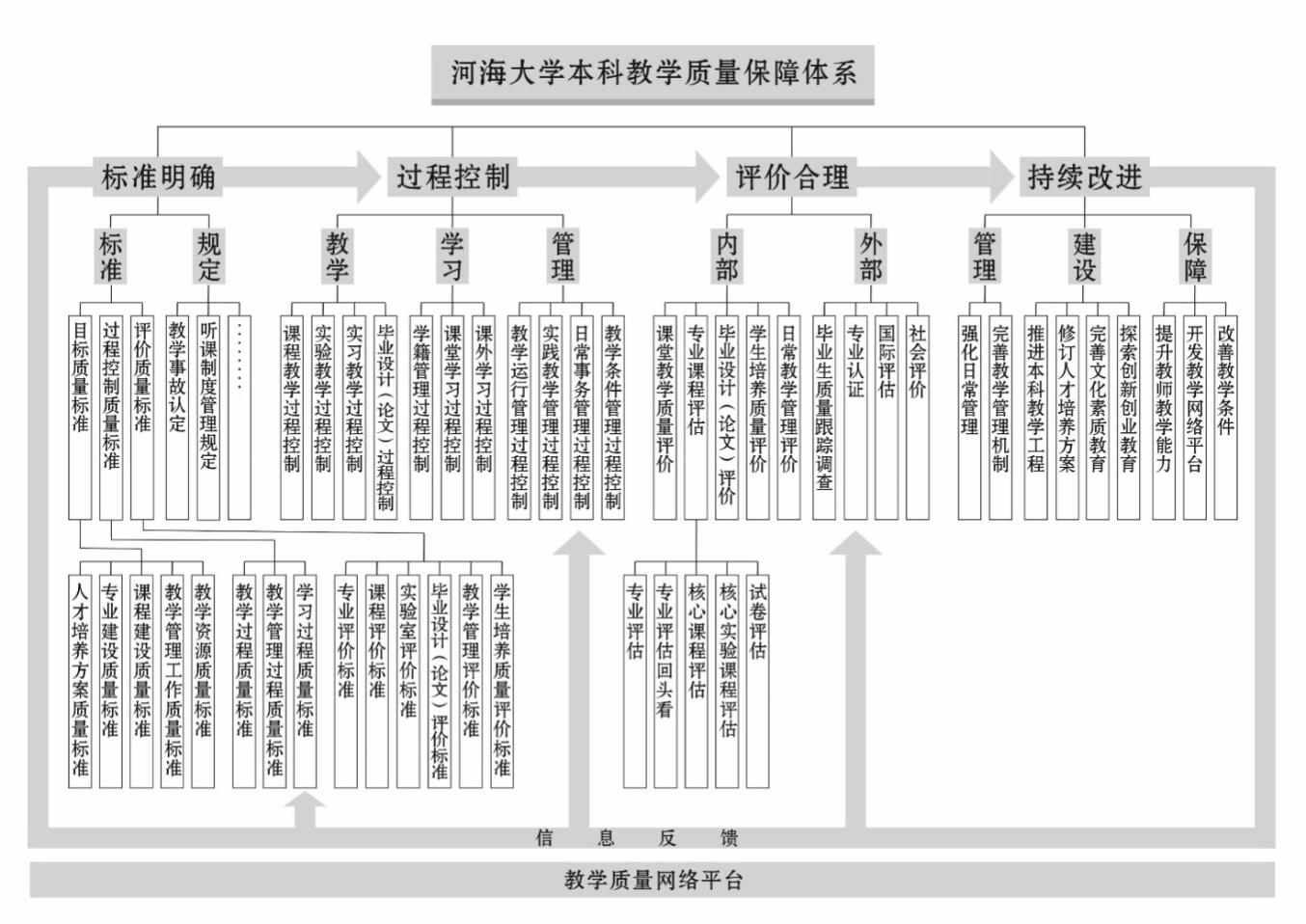 在教学质量保障体系中，强化了“全员参与”、“全程监控”和“全面评价”。从学校领导到普通职工、从广大教师到所有学生都是质量保障的参与者。教学质量监控既涵盖从学生入学到毕业的整个培养过程，又对教学工作的各个具体环节进行全过程监控。质量监控涉及教、管、学各个层面，既评教、评学，也评管。6.1.3 教学质量保障的组织与制度建设（1）组织体系实行校、院两级教学质量管理与监控，在此基础上形成质量管理的组织体系。决策机构。校长是学校教学质量的第一责任人，党委常委会负责审定重大教育教学改革事项，校务会负责制定教育教学计划，布置重大教育教学工作任务。学术委员会、学位评定委员会、本科教学工作委员会等负责专业设置、人才培养方案、学位授予标准以及本科人才培养目标、发展规划等事宜的研究与制定。执行机构。教务处是教学质量管理的核心部门，下设教学评估科，具体负责全校教学质量监控的组织管理。各学院作为质量保障的执行单位，负责本单位人才培养工作任务的组织实施和质量控制。保障机构。人事处、资产处、图书馆、学生处、财务处、后勤处等，作为教学质量管理的重要部门，负责教学资源保障。监督机构。校院两级教学督导组、监察处是本科教学质量监督机构。教学督导组通过随堂听课、专项检查等方式实时督查本科教学质量，监察处随时收集并及时处理影响本科教学质量的相关信息。（2）制度建设完善教学管理质量监控的规范体系，建立了教学项目评审制度、教学过程检查制度、教学结果评估制度、人才培养全过程满意度调查制度，所有教学环节都有相应的实施管理办法，对人才培养过程进行全方位有效保障。同时建有教学督导制度、校长接待日制度、本科教学工作例会制度、教育教学工作会议制度等，从制度层面切实保障人才培养的中心地位和教学质量监控的有效性。6.1.4 教学质量管理队伍建设形成了校院两级教学质量监控管理机制，组建了本科教学工作委员会和校院两级教学督导队伍，设置了教学质量监控专职岗位，配备了专职管理人员。本科教学工作委员会负责指导协调监控教学工作。对教学工作规划、教学改革措施、教学管理制度等提出指导意见和建议，审议各种教学项目、评比、奖励等的标准、办法及结果，在宏观上为全校教学质量把脉问诊。校院两级教学管理队伍负责日常教学管理。教学管理队伍主要由分管本科教学副校长、教务处处长、学院（系）分管本科教学副院长、教学秘书、教务处人员共计80人组成（见表6.1）。表6.1  教学管理人员结构状态统计表重视教学质量管理队伍职业素养的培训和提高，经常组织研讨活动，鼓励和支持管理人员参加专题培训和相关学术会议。2015年全校有44人次参加各类培训和学习。近三年来，教学管理人员参与了57项教学研究课题，获4项省级教学成果奖和12项校级教学成果奖，公开发表31篇教学研究论文。校院两级教学督导组负责教学督查指导与评价。目前共聘有校院两级本科教学督导员110余名，其中校级本科教学督导队伍由国家及省级教学名师领衔，共42名。6.2 质量监控6.2.1 自我评估及质量监控的内容与方式实行评教、评学、评管等多维度的全程有效监控，覆盖课堂教学、实验实践、考试考核、毕业设计（论文）等教学环节和教学要素。学生评教。每学期开展学生网上评教工作，采用分类评教法，分别对课堂教学、实验教学、生产实践教学、体育教学、外语教学、公共选修课教学开展学生评教。以学生评教结果为主，参考督导及其他教学专家评价，将教师的教学质量评价结果与教师绩效、教师年终考核、职称评定挂钩，实行教学质量一票否决制。教师评学。积极推进教师评学工作，重点从学生课堂、课后表现以及学生学习成果方面对学生开展学习评价，同时从学生出勤率、学生遵守课堂纪律方面评价学生的学习态度，多角度评价学生的学习情况。干部听课。长期坚持校领导、各职能部门领导、院（系）领导、本科教学管理人员听课制度。近三年来，校院两级中层以上干部深入教学一线累计听课1680余节次。教学检查。通过定期开展开学教学检查、期中教学检查、期末考试巡查、实践（实验）教学检查和不定期开展教学巡视，查看教学环境、教师到岗、学生到课情况，了解教学秩序、教学环节执行情况、考试安排及考风等，及时发现、解决问题，确保本科教学运行平稳有序。教学督导。督导组一方面以“教师教学能力提升工程”和岗前试讲、公开课、教学工作坊等活动为平台，对新进教师、教学质量有待提升教师持续跟踪与指导。另一方面对讲课竞赛、优秀主讲教师等优秀参评教师进行随堂考核与指导，同时通过随机听课、教学检查、毕业设计（论文）检查等方式，实现了对教学的全员和全过程覆盖。专项评估。以“专业建设年”、“课程建设年”、“实践教学建设年”等主题年为契机，扎实深入开展各类专项评估。2012年对所有本科专业开展专业评估，促进专业可持续发展；2013年对全校202门核心课程开展评估，深化课程内涵建设；2014年对全校51门核心实验课程开展评估，强化实验课程内涵建设；2015年开展专业评估“回头看”，系统检验校内专业评估情况和整改成效。定期开展试卷评估，提高试卷质量、推动考试改革。2015-2016学年，共邀请247位校内专家，160位校外专家，对523门课程考试试卷进行评估，评估结果90分以上的占比82.42%。教学规范与事故责任追究。本科教学工作规范明确了教师在各个教学环节中的作用和责任，严格按照管理规范要求，对教学与管理中出现的事故进行认定和分析处理，约束教学行为，规范教学工作。学生学习满意度调查。每年对本科生开展自我学习与成长满意度调查，涉及调查内容有：学习主体地位体现、专业基础理论水平和专业实践能力提升、研究性学习能力引导、批判性思维和创新能力、有效沟通和合作能力、国际视野和跨文化交流能力等。毕业生质量跟踪调查。通过走访就业基地、用人单位、毕业生，及时了解用人单位人才需求的变化和对毕业生的新要求，了解校友在工作岗位上的发展动态，收集用人单位评价意见，评价反馈教学，为进一步改善教学环境，修订人才培养方案，优化课程设置等提供改进依据。6.2.2 自我评估及质量监控的实施效果教学质量监控体系的构建和运行，充分发挥领导、师生、基层管理人员在监控过程中的主观能动性，强化了全程、全员、全要素的教学质量管理，使教学过程成为不断反馈、调节、改进的动态过程，增强了全体教师的责任意识和质量意识，规范了教学的各个环节，有效地保证了教学质量，提高了教学效果。教学运行规范有序，教师、教学管理人员自觉遵守各项规章制度，主动承担本科教学相关质量责任，确保本科教学各个环节的质量达到质量标准要求。校院两级教学督导长期深入课堂听课，对教师课堂教学进行督查和指导，对课程考核档案和毕业设计（论文）规范性、完整性进行专项检查。学生积极参与各类评估与调研工作，对教学质量的改进提出意见和建议。教师通过教学质量监控体系的监控和反馈，发现问题，找出差距，探索教学改进的策略和方法手段，持续提升教学能力和水平，教学质量监控体系有效保障了教学的有序运行和教学质量的改进提高。6.3 质量信息及利用6.3.1 教学基本状态数据库建设近年来，以全国普通高校教学基本状态数据库为参照标准，逐步将过去分散的教学状态数据管理进行整合，积极推进校内本科教学基本状态数据库建设。从2012年起，按照教育部要求，组织开展本科教学状态数据填报和本科教学质量报告编制工作。借助全国普通高校教学基本状态数据库系统，连续两次采集了全校本科教学基本状态数据，并形成了数据分析报告。透过数据及时发现学校在办学和人才培养中存在的薄弱环节并及时整改，实现了对教学状态的动态监测。6.3.2 质量信息的统计、分析、反馈机制课堂教学质量评价反馈。每学期末，对学生评教数据进行统计分析，并及时反馈给各学院，教师也可登录教务管理系统，查看评教分数和学生综合评语。校院两级教学督导对课堂教学质量的指导情况通过面对面反馈和事后反馈两种形式反馈给被听课教师。教师综合学生评教和专家评教的数据，科学认识自身教学现状，不断改进教学方式方法，提高教学质量。各项检查评估结果反馈。将各项教学检查结论、评估意见等进行统计分析后，以书面报告、工作建议、工作总结等形式及时进行反馈，要求各相关单位提出整改方案并负责督促落实。针对专项评估及时发布《试卷评估分析报告》、《专业教学评估总报告》、《核心课程教学评估总报告》和分报告等。师生对教学意见与建议反馈。校院两级定期召开师生座谈会，从人才培养的各环节全面了解和评价教学质量。涉及教学管理、后勤保障等需学校层面解决的问题，反馈信息至相关部门解决；涉及人才培养方案、课程设置、教师教学等方面的问题，要求学院及时与师生沟通，进行信息反馈与整改。毕业生与用人单位评价反馈。通过走访就业基地、用人单位，调研毕业生对专业教育的意见和建议，了解用人单位对人才需求的新变化和对毕业生的新要求，为修订人才培养方案、调整专业结构、优化课程设置等提供了改进依据。6.3.3 质量信息公开及年度质量报告推进质量信息公开。每三周召开一次本科教学工作会议，讨论教学工作、通报教学情况。每年召开一次全校教育教学工作会议，研讨教育教学新理念，表彰教育教学新成果。编发《教学工作简报》，通报教学运行、教学改革研究动态。编制年度质量报告。自2012年起，每年编制《年度本科教学质量报告》，通过河海大学网站向社会公开，接受社会监督。2015年，教育部委托中国高等教育学会对75所部直属高校的“2013年本科教学质量报告”进行了测评，我校在75所直属高校中排名并列第2名。此外，每年还编制《年度毕业生就业质量报告》，从就业出口角度反思人才培养方案、课程设置的科学性与系统性，根据就业质量及时调整人才培养方案和课程设置情况，开展教学改革与创新。6.4 质量改进6.4.1 质量改进的途径与方法不断完善自我诊断、自我激励和自我约束的教学质量管理机制。对于教学过程中发现的问题，及时进行反馈，并要求尽快整改、落实到位。对一些具有共性、较重大的问题，经校党委常委会、校务会、本科教学工作委员会、教育教学工作会议等进行研讨、论证后提出整改方案，落实整改任务。对检查、考核、评估中发现的一些潜在问题，通过深入分析、提取关键影响因素，进行预先控制，防患于未然。积极采纳国家、行业、用人单位、毕业生等校外质量改进建议。根据行业发展态势，及时调整人才培养目标，各专业指导委员会的校外专家人数超过1/3。专业评估、课程评估等各类专项评估均邀请校外专家参与，对专家提出的意见与建议，虚心接受并积极整改。对于用人单位与毕业生提出的质量改进建议，及时进行反馈沟通并进行综合论证，通过修订人才培养方案、调整专业设置、加强课程建设等形式，积极采纳改进建议，不断提升人才培养质量。6.4.2 质量改进的效果与评价质量改进效果总体良好。从“以教师为中心”积极转向“以学生为中心”，针对学生进校后专业学习生涯规划较为薄弱、自主学习意识较为欠缺等情况，2013年，土木与交通学院率先编制出版了国内领先的，用以详细指导本科生大学四年全程学习生活的辅助用书《河海大学土木与交通学院本科教学全程导引》，此后，还陆续出版了《学院本科专业课程攻略词典》、《土木类本科生省级以上学科竞赛攻略手册》等实用书籍。丛书得到学生高度赞扬，该成功经验已在全校推广，各学院纷纷编制出版了本学院的本科教学全程导引，切实增进了本院学生了解专业培养方案和课程教学模式，强化了自主学习意识，提升了专业学习成绩，同时也积极推进了“以教师为主导、以学生为主体”教学模式的深入实施。该项目形成了明显的辐射效应，全国20多所高校（含6所985高校）前来学习调研。针对教师“重科研、轻教学”的现状，2013年改革教师讲课竞赛制度，规定“晋升副教授、教授职称的教师，必须参加讲课竞赛并获奖，且获奖有效期为五年”，鼓励“全员竞赛”，大幅提高奖励金额，充分调动了教师的教学积极性，有效提升了教师的教学水平。针对理工科学生文化素养薄弱的情况，在培养方案中专设通识选修课程体系，增加网络通识选修课、网络与课堂结合的混合式教学课程以及校外引进的优质全网络教学课程，为学生推送教育理念先进、学科特色鲜明和教学水平精湛的名师名课。质量文化建设不断推进。明确并贯彻落实“以学生为中心”的质量文化理念，2015年教育教学工作会议聚焦“如何围绕培养一流学生进行教育教学改革”，全校教师、行政管理人员、学生开展思想大讨论，更新教育教学理念。开展岗前培训，引导新进教师了解学校质量保障框架、基本制度、实施流程。开展教师发展活动，强化教师主人翁意识，使教师认识到“每一个人都是质量提高的承担者”。召开教师座谈会、学生座谈会、教职工代表大会，发现和解决质量控制环节存在的问题，持续改进提高质量。开展任期目标责任制，建构以学生培养为主线的质量管理体系，加强部门间的整体性、协调性。6.5 质量保障的有效度切实加强本科教学质量保障体系建设，教学质量保障工作做到有章可循、有据可查、有人负责、有人监督，体系运行正常并有效发挥作用，对评审、检查、评估等环节中发现的问题，给予高度重视，研究制定整改方案，及时解决问题，预防和控制了相关问题的发生，有效保障了本科教学质量。专业评估有效促进了专业可持续发展，为提升各专业人才培养质量提供咨询。校内专业评估总计有3906名在校生、3610名毕业生、311家用人单位参与了问卷调查，邀请了校内外67位知名专家在线评审。评估主体多元化、评估内容多样化，构建了专业利益相关者协商共治的长效机制。打破了评价结果唯分数论制约，重在诊断，实施分类指导，激发了专业主动性。建立了学校与毕业生和用人单位常态化的联系机制，使专业面向社会发展实际培养学生，提高了人才培养与社会需求的契合度。受教育部委托，牵头组织编写水利类专业规范、水利类专业质量标准、水利类工程教育专业认证补充标准。积极参与校外专业认证和国际评估，水文与水资源工程专业、水利水电工程专业、港口航道与海岸工程专业、测绘工程专业陆续通过教育部工程教育专业认证；土木工程专业、给水排水工程专业、工程管理专业均通过住建部的专业评估；商学院积极参与国际认证，已陆续成为AACSB（美国国际精英商学院协会）、EQUIS（欧洲质量发展认证体系）会员，其中MBA项目通过了AMBA国际认证，项目管理领域工程硕士通过了PMI-GAC国际认证。课程评估有效深化了课程内涵建设，切实提升了课程教学质量。核心课程评估邀请161位专家（其中校外专家78位）参与评价，总计8691名学生（其中毕业生777名）参与问卷调查。评估突出诊断性质，详尽严密分析各类数据，对进一步提高核心课程教学质量提供切实可行的对策和建议。评估以“评学”为中心，健全了以学生学习成果和学习满意度为导向的课程评估机制。核心实验课程评估邀请102名校内外专家参与评价，总计有10379名在校生和毕业生参与问卷调查，评估提高了实验教师的教学积极性和教学水平，加大了实验室建设力度和实验教学经费投入，丰富了实验教学资源，建立了多层次开放式实验教学模式和常态化的实验教学质量监控制度。课程评估有效提升了课堂教学质量和学生学习满意度。近三年来，学生学习满意度调查显示，95%以上的学生对教学工作和综合能力培养表示满意。2015-2016学年学生网上评教结果为90分及以上的比例占90.34%，评教数据表明学生对教师的教学态度、教学水平以及教学效果等方面的课堂教学满意度较高。毕业生职业发展良好，学校社会声誉较高。近三年来，毕业生初次就业率平均保持在92%左右，年终就业率保持在96%左右，毕业生就业质量良好，升学率较高，毕业生职业发展较好。用人单位对学校人才培养质量评价良好，社会对学校整体办学水平认可度较高。调查数据显示，94%的用人单位对我校毕业生表示满意，认为符合岗位需求。2015年建校百年之际，《中国教育报》头版头条以《百年育人为了河海安澜》为题对学校进行报道，“大哉河海奔前程，勿负邦人期”、“治水兴邦”的印记不仅深深烙在了历代河海人的脑海里，更是国家、民族赋予学校的历史使命和社会给予学校的最高评价。6.6 问题分析6.6.1 教学质量保障队伍建设需要加强尽管学校早已建立校院两级教学质量管理与监控组织，在教务处内设教学评估科，构建了由本科教学工作委员会委员、校院两级教学管理人员和教学督导组成的教学质量管理队伍，但仍然存在以下问题：组织机构管理人员不足；部分院系质量保障人员精力投入不足；部分教学督导履职不够；相关管理部门协调不到位等。原因分析：（1）由于两地办学，管理编制紧缺，学校层面的教学质量保障机构未能独立运行，教学评估科与教师发展中心合署办公，精力投入有所分散。教学质量监控任务繁重，质量监控人员投入学习提升的精力不够，专业能力的发展缺乏可持续性。各院（系）教学院长与教学秘书负责质量监控工作，但个别学院教学秘书还身兼人事秘书、科研秘书等职务。（2）校院两级教学督导组是加强教学质量自我监控的组织，对保障学校整体教学质量起着重要的基础性作用。但由于缺乏激励机制，遴选督导困难，教学督导队伍建设稳定性不够，部分退休教师由于身体、家庭等原因，无力承担督导工作，在岗优秀教师由于繁重的教学科研任务也无法更好地履行督导职责。（3）部分教师和管理人员的全员教学质量意识不强，片面认为教学质量保障只是教务处的工作。在日常工作中，还无法从质量保障的角色意识出发，主动按照质量标准、程序要求开展工作。相关部门对质量保障工作相互协调不够，容易造成监控漏洞，影响教学质量。改进措施：（1）加强教学管理基层组织建设，打牢教学质量根基。切实发挥院系在教学质量管理中的主体责任，在学院岗位设置中，明确教学院长和教学秘书的岗位职责，在做好日常教学管理工作的同时，重点做好本学院教学质量监控与协调工作，如针对教学秘书工作量大的学院，设置2个教学秘书岗位或者招聘学生助管协助教学秘书，切实保障教学院长与教学秘书有足够精力做好本学院的教学质量与人才培养质量监控工作。此外，在学院岗位设置中，进一步明确各专业、课程负责人的职责和岗位聘任条件，各专业、课程负责人对本专业或课程的教学质量负首要责任。充分调动教学基层管理人员的积极性，在校级教学奖项设置中，参照优秀辅导员的做法，设置优秀教学管理奖，推进教学管理人员的职业发展。（2）加强教学管理人员培训，强化质量责任意识。定期对学校、学院的教学管理人员开展校内培训，宣传质量方针和质量标准。针对从事教学管理工作多年的工作人员，重点加强教学质量新理念方面的培训，使其紧跟时代变化，更新质量观念，做好质量监控工作。针对教学管理队伍新进人员，要求其学习高等教育的基本理论，了解高等教育的总体发展趋势，同时熟悉学校相关教学管理规章制度和教学管理基本业务，树立教学质量保障主体意识。定期选派校院两级教学质量保障人员参加校外培训与学习，强化质量意识、掌握质量标准，推进自我职业生涯发展，推动学校质量保障工作。（3）加强督导组织建设，提升专业教学质量。明确督导组的工作职责，优化结构，督导队伍中既有退休资深教师，也有能紧跟时代节奏、熟悉师生动向的年轻优秀教师。加强督导队伍管理，明确督导员的权利与义务，赋予督导队伍充分的质量话语权，提高教学督导员的工作积极性。实行督导绩效工资，提高督导待遇，充分肯定督导工作投入。建立督导退出机制，对于未充分履行督导责任的教学督导员，及时退出督导队伍。（4）加强部门之间沟通协调，保障质量渠道畅通。加强校级教学质量保障组织体系建设，明确相关部门教学质量管理职责，充分发挥其在学校教学质量监控方面的作用。进一步明确学院在质量管理体系中的任务和职责，在年度单位考核中，设置相应的监测指标，引导学院主动关注本科教学质量和本科教学改革，营造全员关心本科教学质量的氛围。各相关部门加强沟通协调，进一步提升质量保障层次，创新手段方式，确保提升教学质量的渠道畅通无阻。6.6.2 基于“学习产出”的教学质量评价需要深化学生学习产出（OBE），是学生通过学习获得的可以实现专业培养目标要求的各种行为的能力。学校紧跟高等教育发展新形势，在人才培养方案修订过程中，按照OBE理论，凝练专业特色、明确专业定位，设计培养目标。根据专业培养目标，对照工程专业认证要求，明确具体专业毕业要求，各专业对应知识、能力、素质相关指标，编制课程矩阵表。虽然在人才培养方案中积极引入OBE理论，但是基于OBE的教学质量评价还需要深化。原因分析：（1）没有完全形成以学生为本的质量观念。对以学生为本的理解比较浅表化，停留在以学生为服务对象的表层意义，还未能深刻理解以学生为本的内在含义，即培养学生的能力、促进学生的发展。以往对学生发展的评价，往往以个别学生的竞赛成绩、少数学生的突出表现代替全体学生的发展，对学生的发展理解有失偏颇。（2）评价方法简单、评价内容不全面。当前开展的教学质量评价重点评价教师的“教”，对于学生的学习情况、学生发展情况等真正反映学生学习质量的评价工作不够深入，还没有建立起系统的学生学习质量评价机制。教师对于学生的学习评价也较为简单，未能科学、全面地评价学生学习质量。同时，现有的学生评教等教学质量评价主要侧重于总结性评价，缺乏过程性评价，评价的管理监控功能重于服务功能，未能充分发挥师生在评价中的积极主动性。改进措施：（1）进一步深化以学生为本的质量观念。以学生为本主要包括以学生的学习为中心、以学生的学习效果为中心和以学生的发展为中心，强调学是目的，教是手段。教师的角色是学习促进者,教学的最终目的是让学生学会学习，推动学生的学习和发展。学校将进一步深化以学生为本的质量观念，内化为全体管理人员和师生的自觉行动。一是深入完善以学生为本的教学质量保障体系，更加突出以评价方式和学习服务支持方式的转变来推动学生的自主参与和建构。二是以学生的学习成果作为评价教学质量的重点，真正关注学生的发展、学习和学习成果，集合学校所有的管理资源为学生的发展提供优质、高效的服务。（2）改革学生学习评价模式，科学评价学生学习质量。基于OBE的教育理念，要求在开展教学质量评价时要切实关注课程教学的结果性，即关注学生能力的全面提高。一是要求教师在具体的评价过程中，围绕学生的能力实现来设定评价的目标，注重评价的全面性与科学性，例如评价的目标可以分为认知能力目标、提高能力目标、交流能力目标、运用能力目标等，以此明确评价的能力导向。二是采用多元的评价方法，在评价的过程中注重过程性评价和终结性评价相结合。注重定性评价和定量评价相结合，既关注学生分数的成绩取得，也要对学生的学习进行总结性评价。根据课程性质不同，采用科学的评价方式，针对基础课程，采用纸笔评价与表现性评价相结合的方式。针对专业课程，以行动为导向，过程性评价与成果性评价相结合。针对实习、实训类课程，以成果为导向，根据企业、行业评价标准，对学生的岗位适应能力、职业技能发展、行业认可程度等方面展开评价。（3）建立教学主体评价机制，深化学生学习质量评价。学校统一开展的教学质量评价是课程结束时的总体评价，缺乏过程性评价且评价较为宏观，该评价可以作为学生总体发展的数据支撑和学生选课时的参考。密切掌握教师教学情况和学生在该课程中的学习发展情况，充分调动教师的积极性，鼓励教师主动开展以随堂评价为主要形式的过程性评价，建立师生参与的教学主体评价机制。评价形式可由学校提供统一网络平台，也可由教师在课堂上设计。教师根据实际需求随时启用评价系统、自主设置评价题目，第一时间获得评价意见，不断调整和改进教学，提高教学质量和学生学习质量。（4）健全校内教学基本状态数据库，为学生学习质量评价提供保障。按照教育部的本科教学基本状态数据库系统的数据项要求，结合学校教学管理的需求和信息化建设的实际，健全校级教学基本状态数据库。明确定期数据采集时间，对采集的数据进行加工与深入挖掘。在数据库中设立预警点，及时发现影响学习质量的各类问题，查找原因、分析趋势，充分发挥本科教学基本状态数据系统的强大数据分析统计与生成功能，切实保障学生学习质量评价的系统性与科学性。6.6.3 教学质量的第三方评价力度需要强化第三方评价是现代大学制度的重要组成部分，是现代大学教学质量持续提高的保障，能更好地保证客观性、专业性和公正性，其作用是政府评价与自我评价所无法替代的。学校虽然意识到第三方评价对于学科、专业、毕业生等教学质量核心要素评价的重要性，曾邀请艾瑞深团队等前来我校做评价报告，为学校的发展出谋划策，但总体来说，积极引入第三方评价的力度还不够，缺乏与第三方评价机构的有效沟通，未能借助第三方评价机构系统全面地分析与诊断学校人才培养和教学质量情况。原因分析：（1）没有完全形成开放的质量意识。学校质量监控体系还处于相对封闭状态，大部分质量监控环节局限在校园内，主要教学质量监控人员集中在教学行政楼内，教学监控以“管理”为核心。第三方评估机构还没有成为学校教学质量评价的重要组成部分。（2）对第三方评价的重视度不够。由于国家教育“管办评分离”的改革尚处探索阶段，第三方评价在对高校办学资源的分配以及高等教育质量评价方面的参考价值，尚未引起普遍重视。（3）第三方评价机构的权威性尚未树立。尽管第三方评价具有专业性、客观性等优势，但是由于第三方评价对具体学校的校情、学情缺乏足够深入的了解，在学校教学质量评价的权威性方面有待斟酌，因此延缓了学校积极引入第三方评价的步伐。（4）第三方评价专项经费不足。因未充分意识到第三方教学质量评价对于学校提升教学质量的重要性，在学校年度财务预算中，没有固定的用于第三方评价的专项经费，致使引入第三方评价较为困难。改进措施：（1）引入校外评价机构，开展第三方专业性评价。学校根据自身发展需求和客观实际，将适时参与“中国大学生学习与发展追踪研究”（CCSS），通过完整的链形结果数据，为学校提供人才培养质量监测所需数据，用于诊断人才培养质量，改进人才培养工作。同时邀请麦可思研究院、武书连团队、艾瑞深团队等专业性的第三方评价机构，从专业、学科、课程等方面帮助学校客观分析存在的优势和劣势，为学校进一步完善人才培养工作出谋划策。（2）健全分析反馈机制，加强与第三方评价机构的密切沟通。针对第三方评价机构不能深入了解学校的校情、学情等情况，加强与第三方评估机构的密切沟通与合作，健全评价信息的分析反馈机制，实现评价信息双向流通与共享，确保第三方评价信息的准确性、有效性和分析反馈的及时性，为学校教学质量和人才培养质量评估与监控、教学预测与决策，提供客观依据和有力保障。（3）提供条件保障，维持第三方评价的稳定性和有效性。学校提供经费、人员等条件保障，用于引入第三方教学评价，保障第三方教学质量评价的稳定性。根据学校人才培养需求，适时开展第三方教学质量评价，保证第三方评价的持续性，只有持续地开展跟踪调查评价才能维持评价结果的可靠性与有效性。7 特色项目：服务国防战略需求，培育现代军事人才学校依托自身学科优势，服务国家军事筑港、舰艇技术保障、岛礁建设、抗洪抢险等国防战略需求，培养海军国防生和武警水电部队国防生，为军队输送专业基础扎实、军政素质过硬的现代军事人才。同时，通过国防生培养，打造军旅校园文化，陶冶普通学生的爱国爱军情怀，提升学校整体国防意识和立德树人整体效果。7.1 学校军事人才培养历程河海大学具有依托优势学科服务国家国防建设的传统。1960-1980年开设海军阵地工程和军港建筑专业（简称“军港”专业），培养海军高级专门人才。此后，学校每年持续为部队输送优秀专业技术人才。2004年以来，为满足军队现代化建设对具备过硬的军政素质和专业技术能力的人才需要，学校充分发挥港口工程、海洋水文、计算机、电气工程、水利水电等相关专业优势，与中国人民解放军合作培养海军国防生。10多年来，坚持以服务现代国防需要为导向，紧紧围绕海军建设整体转型的战略需求，结合学校人才培养理念，培养符合海军建设需要的高素质复合型人才。2012年，学校与武警水电部队签订培养协议，为国家培养抗洪抢险专业技术人才。目前，在校国防生529名，涉及9个学院15个专业，是国防生培养规模最大的地方高校。河海大学已成为海军和武警部队筑岛、建港、舰艇技术、抗洪抢险等重要专业人才的培养基地，为军队军港航道疏浚、岛礁吹填、军港营房设施建设、舰艇技术与保障、抗洪抢险等方面发挥了重要作用。从1960年开设海军阵地工程和军港建筑专业到2004年以来培养现代国防生，50余年里，学校坚持高扬爱国主义旗帜，塑造以爱国为魂的校园军旅文化，为校园文化注入忠勇之气、融入爱国之魂，丰富了校园文化的广度和深度，陶冶了普通学生的爱国爱军情怀，提升了学校整体国防意识和立德树人的整体效果。7.2 国防生培养举措和效果依托地方高校培养军事人才是顺应新时代军事变革要求的战略举措，其难点是如何呼应军队建设热点问题、培养适应军队建设需要的高素质人才。学校秉承百年办学传统，高扬爱国主义旗帜，积极服务军事筑港、舰艇技术保障、岛礁建设、抗洪抢险等海军和武警部队热点战略需求，发挥港口工程、海洋水文、计算机、电气工程、水利水电等相关专业优势，优化国防生专业布局。同时，针对地方高校国防生培养如何满足军队人才需求的难点问题，广泛开展调研，优化培养方案，强化实践环节，丰富培养内涵，提升国防生军政素养和专业技能。7.2.1 秉承一个传统，高扬爱国主义旗帜爱国爱军是军事人才的第一要求。学校在百年办学历程中，积淀了献身水利、报效祖国的优良传统。早期的军港专业和2004年以来的国防生培养，是学校报效祖国、爱国爱军的现实体现。在国防生培养中，坚持高扬爱国主义旗帜，以培育当代军人核心价值观为重点，把党性培养、校园文化、军旅文化三者紧密结合，围绕“有灵魂、有本事、有血性、有品德”，筑牢当代青年学生的政治思想基础。结合党性培养，锤炼“爱党”政治品格。实施“理论武装工程”，以培育当代军人核心价值观为引领，要求青年学生完成“八个一”，即“参加一次动员大会、听一次专题报告、参加一次主题教育、参加一次组织生活会、拟定一项自我发展规划、参加一次主题实践、为学校提出一条建议、撰写一篇学习心得”；加强党的组织建设，结合“主题党日”，开展学习型党支部建设，推动“党团组织进社区”，进一步发挥党支部的战斗堡垒作用；严格党员教育管理，结合“党员牵手工程”和“优秀共产党员”评选，实施党员“四级”评议机制，充分发挥党员模范带头作用。近五年来，开展各类军事主题教育活动250余场，主题党日活动“在风浪中成长”、“追寻黎明前的曙光”连获江苏省高校最佳党日活动优胜奖。结合校园文化，培养“爱国”高尚情操。在长期办学中，“水润万物的奉献精神”、“海纳百川的博大胸怀”、“精研求真的学术风格”、“务实重行的教育传统”等丰富校园精神文化影响着一代代青年学生，引领他们树立服务人民、报效祖国的责任感和使命感。利用国家公祭日、国防日、党团日等时机，组织开展丰富多彩的军旅主题校园文化活动，如国防知识竞赛、定向越野、军政比武、综合素质拓展等教育活动，磨砺青春，提升自我，大大增强国防教育吸引力和感染力，有效提升青年学生对国防知识的认识，塑造献身国防的崇高信念。结合军旅文化，树立“爱军”价值取向。营造军营氛围，每年开展“立志海防事业、弘扬河海精神、争做精英学子”主题文化月活动，开通军旅文化网站，出版军旅文化杂志《海魂》，举行军旅主题宣誓、军事知识竞赛等；开设“海魂学堂”，以“当代革命军人核心价值观引领我成长”为主题，邀请海军首长、部队英模、部队院校专家、老红军为青年学生作报告，累计聆听军旅报告学生达2万多人。加强国防生日常教育管理，每天检查内务，每周公布考勤情况，每月开展军政考核，每学期进行军政大比武，每年组织“我为校园美容，我为队旗添彩”主题活动，在点滴中引导青年学生自觉践行当代军人核心价值观。扎实的爱国主义教育培养了一批批爱国爱军青年。军港专业先后培养了海军后勤部副部长朱熹能将军，海军设计局李京武将军、陈兆林将军，北海舰队副司令员张世英将军，东海舰队副参谋长张春发将军，海军某部主任张立强将军，海军后勤部总工方义将军，海军某部部队长卢学东将军。水利水电工程专业（河川系）先后培养了武警水电指挥部副政委杨进国将军，总工程师梅锦煜将军，代主任周大兵将军，司令员岳曦将军等一大批国防建设急需的高级人才。2004年起，南沙守礁部队首位女军官刘洁纯、辽宁舰首批女军官赵霜、亚丁湾护航尖兵廖遒建、全军装备竞赛金牌技师虞洋、志愿申请赴永暑岛等特类岛礁工作的叶阳群体等一大批新时代青年从这里走上从军报国之路。学校爱国教育特色明显，国防教育成效显著，2013年成为江苏省首批国防教育示范学校。“在军旅校园文化中高扬爱国旗帜——河海大学五十余载持续推进军旅校园文化建设”获2015年教育部校园文化建设成果一等奖。国防生党总支获评“江苏省先进基层党组织”，国防生团支部获得“社会主义核心价值观全国示范团支部”。7.2.2 夯实两个阵地，建构“专业教育+军政素质”的培养模式学校的大部分优势专业是部队急需专业，但一些专业人才培养方案长期以来主要面向地方，针对军队人才能力素质要求的培养经验相对不足。为解决地方高校培养军事人才的难点问题，每年召开国防生培养工作会议，就“培养什么样的国防生”、“怎样培养国防生”展开研讨；组织各专业经常深入部队调研，了解部队对人才的具体需求及培养方式。经过多年探索积累，形成了“专业教育+军政素质”的培养模式，既满足了部队对人才专业能力的特殊需要，又满足军队对人才军政素质的特殊要求。探索专业教育阵地，加强部队需要的相关专业能力培养。针对部队对人才专业能力的特殊要求，调整国防生培养方案，促进课程设置和教学内容与部队实际需要相结合。如针对武警水电部队在国家应急救援方面的职能越来越突出的情况，在水利水电工程专业国防生培养中强化风险源识别预判、灾害评估与分级、应急抢险预案的制定、施工装备、国内外先进施工技术等方面的专业素质，构建“工程建设兼顾防灾抢险”的专业知识结构体系，夯实学生的专业知识基础，拓宽专业知识领域，增强专业适应性。特别重视加强实践环节，采取“学校教育与部队联动相结合”的培养方式，提高国防生解决部队工程和技术实际问题的能力。如港口航道及海岸工程入选第一批国防生卓越工程师计划。与部队合作培养人才，在海军设计局等军事单位建立部队实践基地，安排学生在基地实训半年，聘请部队专家上讲台、带实践。满足国防生部队实训需要，调整国防生教学计划，支持和组织国防生赴部队工程项目现场进行认识实习、生产实习及参与到实际工程中开展毕业设计等。积极为部队开展“本科-硕士-博士”一贯制培养模式。与部队主动协调，鼓励优秀本科毕业国防生报考研究生，对于满足学校免试资格的学生，同等条件下优先推荐。每年还拿出一定的硕士、博士招生计划用于招收海军和武警水电部队优秀技术骨干。学校专门为部队安排优秀的上课教师、优秀导师，采用上门教学与校内学习相结合的灵活方式方便学生学习。通过为部队开展“本科-硕士-博士”一贯制的培养，增进了军地融合，满足了部队需求。强化军政素养培养阵地，创造条件提升国防生军政素养。加强国防生军事理论培养。成立军事课课程建设领导小组，于上世纪80年代组建的军事教研室，编制《河海大学军事课程教学大纲》、《军事理论教学管理规定》等文件，将军事理论课程纳入公共必修课。注重专业基础、实践训练和学以致用相结合，激发了学生的爱国热情和民族自信，形成了学生军事技能训练、军事理论课教学、国防意识教育三位一体的军事课程体系，在江苏省乃至全国军事教学工作中特色明显。加强国防生军事实训。建立了初、中、高三级军事实训平台，步步为营，层层递进。初级平台通过新生军训、日常操课和基地化集中训练，强化和巩固军训成果，促进军人素质基本养成。中级平台通过军营锻炼和航海实习，加大训练强度，深入了解部队工作，体验部队生活。高级平台通过国防生带领新生军训，为新生讲授军旅故事，传播军旅知识，弘扬军旅传统，传续军旅文化。国防生参与军训带训的做法获江苏省高等学校学生教育与管理创新奖，并被《军队思想政治工作实务》收录。通过构建“专业教育+军政素质”的国防生培养体系，国防生培养取得良好效果。2015年国防生“精武队”在全国军事技能对抗赛中与军校生同场竞技，取得水上机动项目第一名，2016年又获得定向越野第一名，轻武器射击第二名。2014年，2007届毕业国防生虞洋荣获全军装备比武竞赛金牌，被军区表彰为“东线尖兵”，被官兵称为“金牌技师”。国防生培养十多年来，共招收选拔1500余名，毕业近900名。已毕业的近十届国防生主要分布在海军、武警水电部队各基层部队，也有部分国防生分配到空军西藏基地、火箭军酒泉基地等单位，数十名毕业生被选调到军委、海空军机关工作。海军首长对学校国防生培养工作及培养质量多次给予表扬和肯定。国防生培养举措和育人效果先后被《解放军报》、国防部网站、《人民海军》、《海军政治工作》简报、《中国教育报》、《教育部思想政治教育工作简报》、水利部网站等媒体报道。7.3 国防生培养的辐射效应持续数十年的军事人才培养形成了独具特色的军旅校园文化，成为百年河海精神文化家园中一道引人注目的风景。一代代河海学子在军旅校园文化的陶冶下，增强了国防意识，升华了爱国情怀。同时，国防生走出校园，服务社区、走进中小学，为周边社区和群众提升国防意识和培养爱国爱军情感贡献了力量。国防生社团标杆性建设发挥了良好的示范效应。由国防生组成的国旗护卫队、军乐队、定向越野队和军用步枪射击队四支“涉军”标杆性队伍形成了河海国防生的响亮名片。许多校内外重大活动中，四支标杆性队伍展示了国防生群体的精彩风貌，提升了国防教育显示度，起到了良好的国防教育示范效应。如国防生军乐队在学校各项重大活动中奏响雄壮的军乐之声，自编自创的《戎马河海报国邦》军歌，被国防部网站报道；国旗护卫队9名国防生当选南京青年奥林匹克运动会护旗手，被评为“青奥会最美志愿者”和“感动青奥人物”，受到李克强总理表扬。军旅文化交融性培育丰富了校园文化内涵。搭建系列平台，促进国防生与普通学生的交融影响，发挥军旅校园文化的育人效应。通过国防生日常训练、国防生与普通生混合编班学习、国防生开放日、军旅主题文化节目演出等途径，国防生的忠勇之气、爱国之魂融入了校园文化，丰富了校园文化的广度和深度，对普通学生产生良好的辐射效应。国防教育拓展性实践增强了社区辐射力度。国防生志愿者走进社区、深入群众为周边百姓解决实际困难，受到市民好评。走进中小学，开设国防知识讲座，为推进全民国防教育注入活力。国防生社会实践活动足迹遍布山西、河北、河南、安徽、上海、浙江、江苏等省市，大大拓展了国防意识培育的辐射范围，起到了良好的辐射效应。国防生暑期社会实践服务团队连续六次获得“江苏省大学生社会实践团队”。结束语一流本科教育是一流大学的重要基础和基本特征。河海大学在治水兴邦、兴学育才的百年办学实践中，积淀形成优良的育人传统和鲜明的办学特色，本科教育教学水平和人才培养质量持续提升，为国家经济建设与社会发展，尤其是水利事业发展做出了重要贡献。站在新的历史起点，不忘初心，继续前进。河海大学将以此次本科教学工作审核评估为契机，全面贯彻党的教育方针，落实立德树人根本任务，不断强化人才培养中心地位，全面深化教育教学改革，持续提升人才培养质量，努力建成世界一流的本科教育，并以此推动世界一流大学和一流学科建设，早日建成“水利特色、世界一流”大学，为国家由高等教育大国向高等教育强国迈进做出新的更大的贡献！职称正高副高中级初级及未定级所占比重20.6%38%38.5%2.9%年龄35及以下36-45岁46-55岁56岁及以上所占比重33.6%37.3%24.9%4.2%学历、学位博士硕士学士所占比重69.8%23.8%6.3%指标“十二五”规划目标完成情况专任教师总数(人)22001978教师中博士学位比(%)6566．6%院士(人)2-32千人计划(人)510长江学者(人)108杰青(人)88百千万人才计划(人)10-1510国家和省部级创新团队(支)1010年度项目2013 2014 2015 合计教育经费总额140247.21162378.97 156620.79 459246.97 教学经费总额50939.2187337.8192819.65231096.67教学改革与建设专项经费总额3433.22 3905.514491.0011829.73年度项目 201320142015合计本科教学日常运行支出5395.005708.705986.2417089.94本科教学专项建设经费1575.303732.004418.409725.70本科实验经费523.96583.00655.561762.52本科实习经费1067.271090.001134.053291.32学科门类工学管理学理学经济学文学法学艺术学合计专业数量（个）28107232254所占比例（%）5218134544100系列模块建设项目课程数量（门）核心课程系列公共核心课程412核心课程系列专业核心课程412通识课程系列自然科学类243通识课程系列人文社科类243通识课程系列经管法类243通识课程系列体艺医类243双语/全英文课程系列双语/全英文课程191研讨课程系列新生研讨课226研讨课程系列专业研讨课226研讨课程系列研究性教学示范课程226网络课程系列翻转课堂136网络课程系列河海慕课35项目名称数量专业综合改革试点3个特色专业建设点13个“卓越工程师教育培养计划”试点5个精品视频公开课9门精品资源共享课12门精品课程12门双语教学示范课程4门教学名师3人教学团队2个实验教学示范中心3个虚拟仿真实验教学中心1个工程实践教育中心4个人才培养模式创新实验区1个大学生创新创业训练计划项目705项项目年度投档分数在省线40分以上省份数投档分数在省线60分以上省份数均分在省线50分以上省份数均分在省线70分以上省份数2016292330242015252027162014211126142013198221020121761352011126102项目非常
满意满意基本
满意不满意非常
不满意1、老师、辅导员等对专业学习提供指导41.94%33.74%19.97%3.60%0.75%2、学校提供转专业政策47.76%34.87%14.32%2.12%0.92%3、公共选修课程体系39.24%32.32%19.82%6.35%2.27%4、选课系统28.04%24.09%23.02%13.20%11.65%5、职业生涯规划指导30.04%31.12%29.92%7.27%1.65%6、创业教育指导29.62%28.17%31.74%8.60%1.87%7、就业指导31.94%30.92%28.44%7.15%1.55%8、开设心理健康课程41.34%35.94%18.40%3.45%0.87%9、提供心理咨询服务41.06%34.97%19.52%3.50%0.95%10、家庭经济困难学生资助工作50.44%35.79%11.20%1.97%0.60%11、学生公寓生活服务32.84%29.22%21.54%9.82%6.57%项目非常满意满意基本满意不满意非常不满意1、任课教师49.79%41.54%7.97%0.62%0.07%2、辅导员56.89%30.69%10.45%1.30%0.67%3、班导师49.74%30.72%15.17%3.15%1.22%4、相关教学行政管理人员38.19%34.89%20.89%4.17%1.85%5、学生公寓管理人员48.66%33.97%13.10%3.02%1.25%内容非常
满意满意基本
满意不满意非常
不满意1、学校在教学工作中坚持学生的主体地位39.29%39.17%18.05%2.60%0.90%2、教师在课程教学中引导自主学习、研究性学习39.52%39.79%18.00%2.32%0.37%3、学校提供学生课后自主学习的平台及教学资源38.34%35.07%21.59%4.02%0.97%4、专业基础理论水平提升32.64%41.79%22.94%2.45%0.17%5、专业实践能力提升28.97%36.79%29.72%4.25%0.27%6、社会实践能力提升30.37%38.22%26.94%4.32%0.15%7、自主学习和获取新知识的能力提升33.99%40.89%21.97%2.80%0.35%8、批判性思维和创新能力提升30.54%37.07%27.34%4.70%0.35%9、与他人有效沟通、合作的能力提升36.34%41.59%19.22%2.70%0.15%10、国际视野和跨文化交流能力提升26.19%28.37%32.82%10.40%2.22%类  别类  别教学副校长及学校教学管理人员教学副校长及学校教学管理人员各教学单位教学管理人员各教学单位教学管理人员全校教学管理人员全校教学管理人员类  别类  别人数比例（%）人数比例（%）人数比例（%）职 称正高级38.111432.561721.25职 称副高级25.411023.261215.00职 称中级2772.971432.564151.25职 称初级及以下513.51511.631012.50学历学位博士25.411944.192126.25学历学位硕士2464.86613.953037.50学历学位学士924.32818.601721.25学历学位专科25.411023.261215.00年 龄35岁及以下1335.1436.981620.00年 龄36岁—45岁1232.431944.193138.75年 龄46岁及以上1232.432148.843341.25